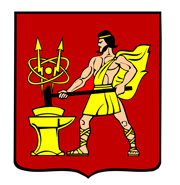 АДМИНИСТРАЦИЯ ГОРОДСКОГО ОКРУГА ЭЛЕКТРОСТАЛЬМОСКОВСКОЙ ОБЛАСТИПОСТАНОВЛЕНИЕ25.06.2019 № 443/6О внесении изменений в муниципальную программу «Безопасность городского округа Электросталь» на 2017-2021 годыВ соответствии с частью 2 статьи 179 Бюджетного кодекса Российской Федерации, Порядком разработки и реализации муниципальных программ городского округа Электросталь Московской области, утвержденным постановлением Администрации городского округа Электросталь Московской области от 27.08.2013 №651/8, в целях комплексного обеспечения безопасности населения и объектов на территории городского округа Электросталь Московской области, повышения уровня и результативности борьбы с преступностью, Администрация городского округа Электросталь Московской области ПОСТАНОВЛЯЕТ:1. Внести изменения в муниципальную программу «Безопасность городского округа Электросталь» на 2017-2021 годы, утвержденную постановлением Администрации городского округа Электросталь Московской области от 14.12.2016 № 909/16 (в редакции постановлений Администрации городского округа Электросталь Московской области     от 12.07.2017 № 467/7, от 20.10.2017 № 744/10, от 06.12.2017 № 887/12, от 29.12.2017         № 1044/12, от 29.12.2017 № 1046/12, от 28.03.2018 № 237/3, от 16.05.2018 № 410/5,           от 18.09.2018 № 847/9, от 20.02.2019 № 85/2), изложив ее в редакции согласно приложению к настоящему постановлению.2. Опубликовать настоящее постановление в газете «Официальный вестник» и разместить на официальном сайте городского округа Электросталь Московской области по адресу: www.electrostal.ru.3. Источником финансирования публикации данного постановления принять средства, предусмотренные в бюджете городского округа Электросталь Московской области по разделу 001 подраздела 0113 «Другие общегосударственные вопросы».4. Настоящее постановление вступает в силу после его официального опубликования.Глава городского округа                                                                                           В.Я. ПекаревПриложение к постановлениюАдминистрации городского округаЭлектросталь Московской областиот 25.06.2019 № 443/6«Утвержденапостановлением Администрации городского округа Электросталь Московской областиот 14.12.2016 № 909/16 (в редакции постановлений Администрации городского округа Электросталь Московской области от 12.07.2017, № 467/7, от 20.10.2017 № 744/10, 06.12.2017 № 887/12, от 29.12.2017 № 1044/12, от 29.12.2017 № 1046/12, от 28.03.2018 № 237/3, от 16.05.2018 № 410/5, от 18.09.2018 № 847/9, от 20.02.2019 № 85/2) Муниципальная программа городского округа Электросталь Московской области «Безопасность городского округа Электросталь»Паспортмуниципальной программы городского округа Электросталь Московской области«Безопасность городского округа Электросталь»на 2017-2021 годыОбщая характеристика сферы реализации муниципальнойпрограммы, основные проблемы в сфере безопасностии борьбы с преступностьюОбеспечение безопасности городского округа Электросталь Московской области является необходимым условием обеспечения жизни и деятельности жителей, соблюдения их законных прав и свобод, эффективного функционирования системы управления, экономики, сохранения на необходимом уровне параметров среды обитания, развития социальной и духовной сфер общества.Практика и накопленный за последние годы опыт реализации задач по обеспечению безопасности граждан городского округа свидетельствуют о необходимости внедрения комплексного подхода в этой работе.Совместная целенаправленная деятельность исполнительных органов государственной власти Московской области, правоохранительных органов, органов местного самоуправления, реализация мероприятий по профилактике правонарушений, борьбе с преступностью и обеспечению безопасности граждан позволяют избежать обострения криминогенной обстановки, стабилизировать воздействие на нее негативных факторов, снизить количество чрезвычайных ситуаций.По итогам 9 месяцев 2016 года криминогенная обстановка в городском округе охарактеризовалась увеличением раскрываемости преступлений на 2,4%, снижением на 5,3% причинения тяжкого вреда здоровью, снижением на 20% преступлений в сфере экономики, актов терроризма и покушений на терроризм допущено не было. Отмечается и снижение на 15 % преступлений, совершенных несовершеннолетними. Этому способствует, в том числе и действующая муниципальная программа «Молодежь Электростали», мероприятия которой направлены на содействие патриотическому и духовно-нравственному воспитанию молодежи, формирование здорового образа жизни, гармоничного развития личности, профилактика противоправного поведения в молодежной среде, организацию досуга и летней занятости подростков и молодежи. В городском округе разрабатываются и реализуются «Комплексные меры по защите прав и интересов детей, профилактике безнадзорности и правонарушений, преступлений несовершеннолетних».Вместе с тем уровень преступности в городском округе остается высоким.Преступная деятельность международных террористических организаций, иные негативные факторы криминогенного, техногенного и природного характера представляют реальные угрозы стабильному развитию, повышению качества жизни населения, как городского округа, так и Московской области. В связи с этим требуют усиления антитеррористической защищенности объекты социальной сферы и места массового пребывания людей.Негативное влияние на криминогенную обстановку в городском округе оказывает значительное количество незаконных мигрантов.Несмотря на снижение квот, на привлечение иностранной рабочей силы поток мигрантов, желающих найти в городе источник существования, не сокращается. За 9 месяцев 2016 года количество преступлений, совершенных иностранными гражданами, снизилось на 22,5%, однако остается достаточно высоким – составляет 13,2% от общего числа зарегистрированных преступлений.Усиление миграционных потоков в регион приводит к существованию различных культурных и ценностных систем, которые при определенных условиях способны вызывать острые конфликты на межнациональной и межконфессиональной почве.Основными причинами совершения преступлений экстремистской направленности может быть отсутствие у отдельных категорий граждан терпимого отношения к представителям других национальностей, распространение в молодежной среде идей национального превосходства. Ситуация в сфере межнациональных отношений имеет устойчивую тенденцию к обострению.В силу ряда геополитических условий, в первую очередь, географического положения, Московский регион является центром притяжения наркобизнеса. По данным УМВД России по городскому округу Электросталь, за 9 месяцев 2016 года возбуждено 94 уголовных дела (в 2015 году – 81), расследовано и направлено в суд 71 уголовное дело (в 2015 году – 47). На территории городского округа за 9 месяцев 2014 года изъято 162г героина, 101г гашиша и 0,85г амфетамина.Преступность в сфере незаконного оборота наркотиков приобретает все более организованный характер и имеет своей целью не только обеспечение широкого и разнообразного предложения, но также расширение незаконного спроса на наркотики путем целенаправленной деятельности по вовлечению новых слоев населения в потребление наркотиков.Наибольшую опасность представляет распространение наркотиков в образовательных учреждениях и развлекательных заведениях. С целью проведения профилактической работы в городском округе разрабатываются «Комплексные меры по предупреждению злоупотребления наркотиками и другими психоактивными веществами среди несовершеннолетних и молодежи».В целях обеспечения безопасности населения городского округа Электросталь Московской области особое внимание уделяется подготовке к ведению гражданской обороны и защите населения от чрезвычайных ситуаций природного и техногенного характера.Подготовка к ведению гражданской обороны осуществляется заблаговременно в мирное время с учётом развития средств защиты населения от опасностей, возникающих при ведении военных действий и в мирное время. Главную роль в готовности ГО играет подготовка органов, специально уполномоченных решать задачи гражданской обороны и задачи по предупреждению и ликвидации чрезвычайных ситуаций, а также работников учреждений и организаций.Вместе с тем поддержание в готовности сил, средств и объектов гражданской обороны, оснащение их новейшими материально-техническими средствами оказывает существенное воздействие на уровень готовности гражданской обороны городского округа и качественное выполнение мероприятий по гражданской обороне в особый период.При авариях с АХОВ одним из средств защиты населения являются гражданские противогазы ГП-7 и ГП-7В, обеспечивающие защиту организма от вредных веществ в концентрациях максимально до 1500 ПДК.Также особое внимание в городском округе уделяется обучению населения в области гражданской обороны.Для экстренного привлечения средств в целях гражданской обороны важнейшей задачей является создание и содержание резервов материально-технических средств, продовольственных, медицинских и иных средств.В настоящий период развития производственной деятельности на территории городского округа Электросталь Московской области характеризуется более интенсивной работой объектов экономики. При этом сохраняется опасность возникновения чрезвычайных ситуаций природного и техногенного характера. На территории городского округа Электросталь Московской области расположено 2 потенциально опасных объекта, 2 объекта первой категории по гражданской обороне, 2 объекта второй категории по гражданской обороне, 1 радиационно-опасный объект, 40 пожаровзрывоопасных объектов, включая 12 топливно-заправочных комплекса, 14 газифицированных котельных.Территория городского округа подвержена воздействию широкого спектра опасных факторов, из которых наибольшую опасность представляют техногенные чрезвычайные ситуации, а также чрезвычайные ситуации, связанные с аварийным разливом нефти и нефтепродуктов.	В зонах непосредственной угрозы жизни и здоровью населения в случае возникновения чрезвычайных ситуаций техногенного характера может оказаться более 70 тысяч человек, проживающих в городском округе.Существенную угрозу для безопасности граждан, экономики городского округа представляют пожары, вызванные факторами природного и техногенного характера.	Значительную социальную напряженность в обществе вызывают чрезвычайные ситуации, вызванные авариями на объектах теплоснабжения и жилищно-коммунального хозяйства.	В целях защиты населения городского округа Электросталь Московской области от чрезвычайных ситуаций природного и техногенного характера необходимо проведение комплекса мероприятий, направленных на создание условий для снижения рисков и смягчения последствий чрезвычайных ситуаций природного и техногенного характера.	Одним из важных составных элементов системы предупреждения и ликвидации чрезвычайных ситуаций являются резервы. Их создание направлено на экстренное привлечение необходимых средств при возникновении чрезвычайных ситуаций, оперативное оказание помощи пострадавшим территориям и населению, уменьшение негативных последствий, спасение человеческих жизней. Поэтому работе по созданию резервов финансовых и материальных ресурсов для ликвидации чрезвычайных ситуаций необходимо уделять особое внимание.Роль указанных запасов существенно возрастает с увеличением числа стихийных бедствий, катастроф и других чрезвычайных ситуаций. Привлечение этих ресурсов позволяет в оперативном порядке и в сжатые сроки решать вопросы обеспечения поставок материальных ресурсов для ликвидации последствий чрезвычайных ситуаций.Обстановка, сложившаяся на водоемах городского округа, которая требует принятия оперативных мер, направленных на обеспечение безопасности людей на водных объектах.На территории городского округа расположено 4 водоёма: из них водоемы «Юбилейный», «Западный» и «Южный», которые используются населением городского округа для купания и массового отдыха на берегу, а водоем «Лазурный» только для массового отдыха на берегу.Ежегодно в соответствии с постановлением Администрации городского округа «Об установлении мест для купания, массового отдыха и организации охраны жизни людей на водоемах городского округа Электросталь Московской области» проводится целый комплекс мероприятий:- определяются места для купания и массового отдыха людей на территории городского округа;- устанавливаются стенды по мерам безопасного поведения на воде, предупреждающие и информационные знаки, а также знаки, запрещающие купание в необорудованных местах;- в СМИ публикуются материалы, направленные на обеспечение безопасности на водоемах;- организуется изучение населением городского округа требований 3 раздела «Правила охраны жизни людей на водных объектах в Московской области», утвержденных постановлением Правительства Московской области от 28.09.2007 № 732/21 «О правилах охраны жизни людей на водных объектах Московской области»;- осуществляется контроль санитарного состояния мест купания, проводятся лабораторные исследования качества воды водоемов и песка;- производится уборка и вывоз мусора с территории водоемов, малярийная и противоклещевая обработка прибрежной зоны;- организуются спасательные и медицинские посты (спасатели, средства спасения, медицинский персонал) с целью предотвращения гибели людей на водных объектах;- организуются маршруты патрулирования сотрудниками полиции водных объектов, лесопарковых и прибрежных зон для обеспечения общественного порядка.Обеспечение необходимого уровня пожарной безопасности, и минимизация потерь вследствие пожаров является важным фактором устойчивого социально-экономического развития городского округа.За 1 полугодие 2016 года на территории городского округа зарегистрировано 40 пожаров, материальный ущерб от которых составил более 320, 0 тыс.рублей. При пожарах погибло 5 и травмирован 1 человек.В сравнении с аналогичным периодом прошлого года количество пожаров снизилось на 25% (с 50 до 53), число погибших снизилось на 20% (с 6 до 5), число травмированных при пожарах людей снизилось на 6 случаев (с 7 до 1).Не было допущено крупных пожаров на объектах городского округа и групповой гибели людей при пожарах. Наибольшее количество пожаров – 18 зарегистрировано в жилье. При пожарах в жилье погибло 5 человека и 1 человек получил травму.Проблемных вопросов по обеспечению пожарной безопасности на социально значимых объектах нет. На территории городского округа находятся 85 объектов социальной значимости. Все учреждения оборудованы автоматической пожарной сигнализацией и системой оповещения о пожаре, а также укомплектованы первичными средствами пожаротушения.В целях обеспечения пожарной безопасности население городского округа информируется посредством радио и телевидения о правилах пожарной безопасности в летний пожароопасный период в быту, в садоводческих товариществах, о неосторожном обращении детей с огнем, о распространенных причинах пожаров. Также материалы на противопожарную тематику публикуются в городских СМИ.В целях обеспечения стабильной обстановки с пожарами проводятся встречи с населением, распространяются листовки. На территории городского округа размещена наглядная агитация в пожароопасный период с указанием телефонных номеров для приема сообщений об обнаруженных возгораниях и выявленных случаях нарушения требований пожарной безопасности.В летний период в связи с установлением аномальной жары вводятся ограничения посещения жителями лесов городского округа Электросталь Московской области и запрет въезда в них транспортных средств. Данная информация размещается в СМИ и на официальном сайте городского округа. Основными направлениями деятельности обеспечения пожарной безопасности являются:качественное повышение уровня обеспечения пожарной безопасности населения;повышение эффективности мероприятий по минимизации риска пожаров, угроз жизни и здоровью.Основными направлениями деятельности, которые могут обеспечить уменьшение рисков пожаров, являются:оптимизация финансовых и материальных ресурсов, направляемых на решение проблем пожарной безопасности.создание учебно-материальной базы для подготовки ДПО.Проводимый комплекс мероприятий позволит обеспечить пожарную безопасность и не допустить возможные от них последствия.Показателями эффективности оповещения населения в особый период являются % охвата населения средствами оповещения и время доведения сигналов оповещения и экстренной информации до населения.Охват населения городского округа Электросталь Московской области оповещением составляет 90%, из них:- эфирным вещанием – 0%;- проводным вещанием – 15%;- электросиренами – 90%;- уличными громкоговорителями – 0%.Количество учетных радиоточек проводного вещания составляет 6783 абонентов. Количество радиоточек (приемников) проводного вещания в местах круглосуточного дежурства дежурных служб организаций – 78 абонентов.К СЦВ подключено 57 абонентов телефонной сети для принятия речевой информации.Для оперативного информирования населения используется специализированный автотранспорт в количестве 4 единиц, оборудованный громкоговорящими системами.После завершения модернизации существующей системы оповещения и информирования, а также её дальнейшего технического развития планируется доведение до стопроцентного охвата оповещения населения городского округа.Забота о жизни и здоровье граждан, сохранности имущества, обеспечении личной и общественной безопасности, а также необходимость противодействия угрозам техногенного, природного характера и актам терроризма диктуют необходимость повышения оперативности реагирования на них экстренных оперативных служб.В настоящее время в Российской Федерации функционируют такие службы экстренного реагирования, как служба пожарной охраны, служба полиции, служба скорой медицинской помощи, аварийная служба газовой сети, которые осуществляют прием от населения вызовов и сообщений (далее - вызовы) о происшествиях и чрезвычайных ситуациях и при необходимости организуют экстренное реагирование на них соответствующих сил и средств.Важнейшим показателем эффективности действий экстренных оперативных служб является время их оперативного реагирования. Его сокращение непосредственно влияет на последствия происшествия или чрезвычайной ситуации (сокращение числа умерших и пострадавших, а также уменьшение общего материального ущерба).Недостаточный уровень организации взаимодействия с момента поступления вызова до оказания помощи, пострадавшим при привлечении нескольких экстренных оперативных служб является одной из основных причин высокой смертности при происшествиях и чрезвычайных ситуациях.Наиболее эффективным решением, обеспечивающим оперативное и рациональное использование ресурсов экстренных оперативных служб, максимально эффективное их взаимодействие при реагировании на поступающие от населения вызовы, является создание системы - 112.Эти и другие угрозы безопасности городского округа требуют реализации долгосрочных комплексных мер, направленных на повышение защищенности населения и объектов инфраструктуры городского округа.На основании вышеизложенного меры по обеспечению безопасности населения городского округа Электросталь Московской области должны носить комплексный и системный характер.Таким комплексным системным документом является муниципальная программа «Безопасность городского округа Электросталь» (далее - Программа), разработанная с учетом имеющихся программ и предложений, затрагивающих вопросы обеспечения безопасности.Нейтрализация указанных угроз в рамках Программы обеспечивается комплексом мероприятий организационного, профилактического, финансового характера, широким внедрением технических средств и инновационных технологий как важнейших элементов обеспечения безопасности объектов.Применение программно-целевого метода обеспечения безопасности городского округа позволит осуществить развитие приоритетных направлений профилактики правонарушений, координацию деятельности территориальных органов федеральных правоохранительных органов, центральных исполнительных органов государственной власти Московской области и органов местного самоуправления в сфере обеспечения безопасности граждан, а также реализацию комплекса мероприятий, в том числе профилактического характера, снижающих количество чрезвычайных ситуаций и пожаров.2. Прогноз развития сферы по обеспечениюбезопасности с учетом реализации муниципальной программыРеализация программных мероприятий позволит стабилизировать криминогенную обстановку в городском округе, тем самым создать условия для повышения реального уровня безопасности жизни жителей Электростали, обеспечения защищенности объектов социальной сферы и мест с массовым пребыванием людей.По предварительным оценкам реализация программных мероприятий по сравнению с 2017 годом должна привести к следующим изменениям к 2021 году:- к снижению общего количества преступлений, совершенных на территории городского округа Электросталь Московской области на 25%;- к увеличению обеспеченности помещениями для работы участковых уполномоченных полиции в городском округе до 20 кв.м. к 2021 году;- к увеличению количества народных дружинников до 10 человек на 10000 населения к 2021 году;- к увеличению доли социально-значимых объектов (учреждений), оборудованных в целях антитеррористической защищенности средствами безопасности до 100% к 2021 году;- к снижению доли несовершеннолетних в общем числе лиц, совершивших преступления до 2,36% к 2021 году;- к недопущению (снижению) преступлений экстремистской направленности;- к показателя доли объектов (коммерческих объектов, подъездов многоквартирных домов), оборудованных системами видеонаблюдения и подключенных к системе «Безопасный регион» до 240 баллов к 2021 году;- к увеличению числа лиц (школьников и студентов), охваченных профилактическими медицинскими осмотрами с целью раннего выявления незаконного потребления наркотических средств и психотропных веществ на 15% к 2021 году- к росту числа лиц, состоящих на диспансерном наблюдении с диагнозом «Употребление наркотиков с вредными последствиями» на 10% к 2021 году;- увеличение степени готовности городского округа Электросталь Московской области в области гражданской обороны по отношению к базовому показателю к 2021 году до 42 %;- увеличение процента готовности городского округа Электросталь Московской области к действиям по предназначению при возникновении чрезвычайных ситуациях (происшествиях) природного и техногенного характера к 2021 году до 80 %;- процент исполнения городским округом Электросталь Московской области обеспечения безопасности людей на воде к 2021 году до 90 %;- сокращение среднего времени совместного реагирования нескольких экстренных оперативных служб на обращения населения по единому номеру «112» на территории городского округа Электросталь Московской области к 2021 году до 80 %;- увеличение процента построения и развития систем аппаратно-программного комплекса «Безопасный город» на территории городского округа Электросталь Московской области к 2021 году до 100 %;- повышение степени пожарной защищенности городского округа Электросталь Московской области, по отношению к базовому периоду к 2021 году до 93 %;- Подмосковье без пожаров. Снижение количества пожаров, погибших и травмированных на 10 тысяч человек населения, проживающего на территории городского округа Электросталь Московской области, по отношению к базовому показателю к 2021 году до 5,9 единиц; - увеличение процента покрытия системой централизованного оповещения и информирования при чрезвычайных ситуациях или угрозе их возникновения населения территории городского округа Электросталь Московской области к 2021 году до 98 %.Программа рассчитана на пять лет - с 2017 по 2021 годы, ее выполнение предусмотрено без разделения на этапы и включает постоянную реализацию планируемых мероприятий.3. Оценка рисков и возможные варианты решения проблемв ходе реализации муниципальной программыПрименение программно-целевого метода к решению проблемы повышения безопасности городского округа Электросталь Московской области сопряжено с определенными рисками. Так, в процессе реализации Программы возможно выявление отклонений в достижении промежуточных результатов из-за несоответствия влияния отдельных мероприятий Программы на ситуацию в сфере обеспечения безопасности, обусловленного использованием новых подходов к решению задач в этой области, а также недостаточной скоординированностью деятельности исполнителей Программы на начальных стадиях ее реализации.В целях решения указанной проблемы в процессе реализации Программы предусматриваются:создание эффективной системы управления на основе четкого распределения функций, полномочий и ответственности основных исполнителей Программы;мониторинг выполнения Программы, регулярный анализ и при необходимости ежегодная корректировка и ранжирование индикаторов и показателей, а также мероприятий Программы;перераспределение объемов финансирования в зависимости от динамики и темпов достижения поставленных целей, изменений во внешней среде.На ход выполнения и эффективность Программы существенное влияние будет оказывать совокупность факторов внутреннего и внешнего характера. В зависимости от этих факторов возможны два варианта выполнения Программы - реалистический и пессимистический.Реалистический вариант предполагает, что:политическая обстановка в стране и регионе стабильная;экономическая ситуация в стране и в Московской области благоприятная;аварийность на промышленных объектах находится в пределах среднестатистических показателей;социальная напряженность в обществе относительно низкая.В этом случае гарантировано эффективное проведение и выполнение программных мероприятий в срок и в полном объеме, что позволит достичь поставленной программной цели.Пессимистический вариант предполагает:экономическая ситуация в стране и в Московской области неблагоприятная;аварийность на промышленных объектах выше среднестатистических показателей;социальная напряженность в обществе относительно высокая.Наличие этих неблагоприятных факторов, а также дефицит финансирования, непопулярность среди населения отдельных мероприятий, затягивание сроков реализации мероприятий, пассивность и неэффективность действий органов местного самоуправления и силовых структур могут привести к тому, что отдельные мероприятия будут выполнены в ограниченном объеме, что приведет к снижению эффективности Программы в целом.Внутренние риски:неэффективность организации и управления процессом реализации положений программных мероприятий;низкая эффективность использования бюджетных средств;необоснованное перераспределение средств, определенных подпрограммой, в ходе ее исполнения;недостаточность профессиональных кадров среднего и низшего звена, необходимых для эффективной реализации мероприятий подпрограммы;отсутствие или недостаточность межведомственной координации в ходе реализации подпрограммы.Варианты решения указанной проблемы:разработка и внедрение эффективной системы контроля реализации подпрограммных положений и мероприятий, а также эффективности использования бюджетных средств;проведение регулярной оценки результативности и эффективности реализации подпрограммы с привлечением независимых экспертов;увеличение штатной численности, проведение подготовки и переподготовки кадров;осуществление процесса информирования ответственных исполнителей по отдельным мероприятиям подпрограммы с учетом допустимого уровня риска, а также разработка соответствующих регламентов и мер по контролю межведомственной координации в ходе реализации подпрограммы.Внешние риски:финансовые риски, связанные с недостаточным уровнем бюджетного финансирования подпрограмм, вызванные различными причинами, в т.ч. возникновением бюджетного дефицита;риски природных и техногенных аварий и катастроф. В период реализации подпрограммы возможно возникновение аварий на отдельных предприятиях, негативных и опасных процессов и явлений природного характера.Варианты решения указанной проблемы:проведение комплексного анализа внешней и внутренней среды исполнения программы с дальнейшим пересмотром критериев оценки и отбора мероприятий программы;оперативное реагирование и внесение изменений в программу, снижающие воздействие негативных факторов на выполнение целевых показателей программы.4. Перечень и краткое описание подпрограмм муниципальной программыМуниципальная программа включает в себя 5 подпрограмм, решение задач которых будет способствовать выполнению целей муниципальной программы:Подпрограмма 1. Профилактика преступлений и иных правонарушений в сфере безопасности и правопорядка (приложение № 1 к муниципальной программе) направлена на закрепление достигнутых результатов в обеспечении правопорядка и безопасности граждан.Подпрограмма 2. Обеспечение мероприятий гражданской обороны на территории городского округа Электросталь Московской области (приложение № 2 к муниципальной программе) направлено на подготовку и поддержание в готовности сил и средств для защиты населения и территорий от чрезвычайных ситуаций в мирное и военное время.Подпрограмма 3. Снижение рисков и смягчение последствий чрезвычайных ситуаций природного и техногенного характера на территории городского округа Электросталь Московской области (приложение № 3 к муниципальной программе) направлены на повышение уровня защиты населения городского округа Электросталь Московской области от чрезвычайных ситуаций и защищенности опасных объектов от угроз природного и техногенного характера.Подпрограмма 4. Обеспечение пожарной безопасности на территории городского округа Электросталь Московской области (приложение № 4 к муниципальной программе) направлено на повышение уровня пожарной безопасности объектов, находящихся на территории городского округа.Подпрограмма 5. Развитие и совершенствование систем оповещения и информирования населения городского округа Электросталь Московской области (приложение № 5 к муниципальной программе) направлены на повышение уровня реагирования экстренных оперативных служб при происшествиях на территории городского округа Электросталь Московской области.Цели муниципальной программы и задачи подпрограммУсилия органов местного самоуправления и территориальных органов федеральных органов исполнительной власти, в компетенцию которых входит решение вопросов обеспечения безопасности, в рамках Программы должны обеспечить снижение показателей нарастания угроз, а в конечном итоге гарантированную защиту населения и объектов городского округа Электросталь Московской области от преступности, террористических акций и чрезвычайных ситуаций.Цель муниципальной программы - комплексное обеспечение безопасности населения и объектов на территории городского округа Электросталь Московской области, повышение уровня и результативности борьбы с преступностью.Условием достижения цели муниципальной программы является решение следующих задач. Подпрограммы в соответствии с Результатами, паспортами и перечнями мероприятий подпрограмм:1. снижение количества преступлений и иных правонарушений на территории городского округа Электросталь;2. реализация задач гражданской обороны и обеспечение выполнения мероприятий Плана гражданской обороны и защиты населения городского округа Электросталь Московской области;3. повышение уровня готовности сил и средств Электростальского городского звена МОСЧС предупреждения и ликвидации чрезвычайных ситуаций природного и техногенного характера;4. создание комфортного отдыха людей в местах массового отдыха на водных объектах, расположенных на территории городского округа Электросталь Московской области;5. развитие, совершенствование и поддержание в постоянной готовности ЕДДС городского округа и системы «112»;6. создание и развитие на территории городского округа Электросталь Московской области аппаратно-программного комплекса «Безопасный город»;7. профилактика и ликвидация пожаров на территории городского округа Электросталь Московской области;8. поддержка и оказание содействия в развитии добровольной пожарной охраны;9. увеличение количества населения городского округа Электросталь Московской области попадающего в зону действия системы централизованного оповещения и информирования при чрезвычайных ситуациях или угрозе их возникновения.Обобщенная характеристика основных мероприятий муниципальной программы с обоснованием необходимости их осуществленияВ Концепции долгосрочного социально-экономического развития Российской Федерации, определены следующие приоритеты: высокие стандарты благосостояния человека;социальное благополучие и согласие;экономика лидерства и инноваций;сбалансированное пространственное развитие;экономика, конкурентоспособная на мировом уровне;институты экономической свободы и справедливости;безопасность граждан и общества.В рамках реализации разработанной муниципальной программы для достижения поставленных в ней задач необходимо выполнение следующих мероприятий:- оборудование социально-значимых объектов инженерно-техническими сооружениями, обеспечивающими контроль доступа или блокирование несанкционированного доступа, контроль и оповещение о возникновении угроз;- повышение степени защищенности объектов муниципальной собственности;- обеспечение деятельности народной дружины «Тигр»;- реализация мероприятий по обеспечению общественного порядка и общественной безопасности;- дальнейшее развитие АПК «Безопасный город»;- организация и проведение мероприятий, направленных на предупреждение проявлений экстремизма, формирование мультикультурности и толерантности в молодежной среде;- профилактика наркомании и токсикомании;- информационно-пропагандистское сопровождение антинаркотической деятельности;- создание запасов материально-технических, продовольственных, медицинских и иных средств для целей гражданской обороны;- повышение степени готовности ЗСГО к приёму укрываемого населения;- реализация и обеспечение плана гражданской обороны и защиты населения городского округа Электросталь Московской области;- повышение степени готовности личного состава формирований к реагированию и организации проведения аварийно-спасательных и других неотложных работ к нормативной степени готовности;- создание резерва финансовых и материальных ресурсов для ликвидации чрезвычайных ситуаций;- обеспечение безопасности людей на водных объектах городского округа Электросталь Московской области;- совершенствование механизма реагирования экстренных оперативных служб на обращения населения городского округа Электросталь Московской области по единому номеру «112»;- создание АПК «Безопасный город» на территории городского округа Электросталь Московской области;- обеспечение пожарной безопасности на территории городского округа;- развитие добровольной пожарной охраны на территории городского округа Электросталь Московской области;- создание и поддержание в постоянной готовности муниципальной системы оповещения и информирования населения об опасностях, возникающих при военных конфликтах или в следствие этих конфликтов, а также об угрозе возникновения или о возникновении ЧС природного и техногенного характера.Планируемые результаты реализации муниципальной программы «Безопасность городского округа Электросталь»Методика расчета значений показателей реализации муниципальной программыПорядок взаимодействия ответственного за выполнение мероприятия муниципальным заказчиком подпрограммыМуниципальный заказчик подпрограммы:1) разрабатывает подпрограмму;2) формирует прогноз расходов на реализацию мероприятий и готовит финансовое экономическое обоснование;3) вводит в подсистему ГАСУ МО отчеты о реализации подпрограммы;4) осуществляет координацию деятельности ответственных за выполнение мероприятий при реализации подпрограммы;5) участвует в обсуждении вопросов, связанных с реализацией и финансированием подпрограммы;6) согласовывает «Дорожные карты», внесение в них изменений и отчеты об их исполнении.Ответственный за выполнение мероприятия:1) формирует прогноз расходов на реализацию мероприятия и направляет его муниципальному заказчику подпрограммы;2) участвует в обсуждении вопросов, связанных с реализацией и финансированием подпрограммы в части соответствующего мероприятия;3) разрабатывает «Дорожные карты» по основным мероприятиям, ответственным за выполнение которых является;4) направляет муниципальному заказчику подпрограммы отчет о реализации мероприятия, отчет об исполнении «Дорожных карт».Состав, форма и сроки представления отчетности о ходе реализации мероприятия ответственным за выполнение мероприятия муниципальному заказчику подпрограммыВ целях подготовки отчетов о реализации муниципальной программы ответственный за выполнение мероприятия направляет муниципальному заказчику подпрограммы:1) ежеквартально до 15 числа месяца, следующего за отчетным кварталом, - оперативный отчет о реализации мероприятий, ответственным за выполнение которых является;2) ежегодно в срок до 15 февраля года, следующего за отчетным, - годовой отчет о реализации мероприятий, ответственным за выполнение которых является, для оценки эффективности реализации муниципальной программы.Форма представления отчетов определяется муниципальным заказчиком подпрограммы.Одновременно с отчетами о реализации мероприятий представляются отчеты о реализации «дорожных карт».Муниципальный заказчик подпрограммы с учетом представленной ответственным за выполнение мероприятия информации формирует в ГАСУ МО отчетность о реализации муниципальной программы. Состав, форма и сроки формирования отчетности о ходе реализации мероприятий Муниципальной программы определены Порядком разработки и реализации муниципальных программ городского округа Электросталь Московской области, утвержденным постановлением Администрации городского округа Электросталь Московской области от 27.08.2013 №651/8 (с последующими изменениями и дополнениями).Приложение № 1к муниципальной программе«Безопасность городского округа Электросталь»Паспорт подпрограммы I «Профилактика преступлений и иных правонарушений» на 2017-2021 годыХарактеристика сферы реализацииподпрограммы 1 «Профилактика преступлений и иных правонарушений»Обеспечение безопасности городского округа Электросталь Московской области является необходимым условием обеспечения жизни и деятельности жителей, соблюдения их законных прав и свобод, эффективного функционирования системы управления, экономики, сохранения на необходимом уровне параметров среды обитания, развития социальной и духовной сфер общества.Практика и накопленный за последние годы опыт реализации задач по обеспечению безопасности граждан городского округа свидетельствуют о необходимости внедрения комплексного подхода в этой работе.Совместная целенаправленная деятельность исполнительных органов государственной власти Московской области, правоохранительных органов, органов местного самоуправления, реализация мероприятий по профилактике правонарушений, борьбе с преступностью и обеспечению безопасности граждан позволяют избежать обострения криминогенной обстановки, стабилизировать воздействие на нее негативных факторов.По итогам 9 месяцев 2016 году криминогенная обстановка в городском округе охарактеризовалась увеличением раскрываемости преступлений на 2,4%, снижением на 5,3% причинения тяжкого вреда здоровью, снижением на 20% преступлений в сфере экономики, актов терроризма и покушений на терроризм допущено не было. Отмечается и снижение на 15 % преступлений, совершенных несовершеннолетними. Этому способствует, в том числе и действующая муниципальная программа «Молодежь Электростали», мероприятия которой направлены на содействие патриотическому и духовно-нравственному воспитанию молодежи, формирование здорового образа жизни, гармоничного развития личности, профилактика противоправного поведения в молодежной среде, организацию досуга и летней занятости подростков и молодежи. В городском округе разрабатываются и реализуются «Комплексные меры по защите прав и интересов детей, профилактике безнадзорности и правонарушений, преступлений несовершеннолетних».Преступная деятельность международных террористических организаций, иные негативные факторы криминогенного, техногенного и природного характера представляют реальные угрозы стабильному развитию, повышению качества жизни населения, как городского округа, так и Московской области. В связи с этим требуют усиления антитеррористической защищенности объекты социальной сферы и места массового пребывания людей.Негативное влияние на криминогенную обстановку в городском округе оказывает значительное количество незаконных мигрантов.Негативное влияние на криминогенную обстановку в городском округе оказывает значительное количество незаконных мигрантов.Несмотря на снижение квот, на привлечение иностранной рабочей силы поток мигрантов, желающих найти в городе источник существования, не сокращается. За 9 месяцев 2016 года количество преступлений, совершенных иностранными гражданами, снизилось на 22,5%, однако остается достаточно высоким – составляет 13,2% от общего числа зарегистрированных преступлений.Усиление миграционных потоков в регион приводит к существованию различных культурных и ценностных систем, которые при определенных условиях способны вызывать острые конфликты на межнациональной и межконфессиональной почве.Основными причинами совершения преступлений экстремистской направленности может быть отсутствие у отдельных категорий граждан терпимого отношения к представителям других национальностей, распространение в молодежной среде идей национального превосходства. Ситуация в сфере межнациональных отношений имеет устойчивую тенденцию к обострению.В силу ряда геополитических условий, в первую очередь, географического положения, Московский регион является центром притяжения наркобизнеса. По данным УМВД России по городскому округу Электросталь, за 9 месяцев 2016 года возбуждено 94 уголовных дела (в 2015 году – 81), расследовано и направлено в суд 71 уголовное дело (в 2015 году – 47). На территории городского округа за 9 месяцев 2014 года изъято 162г героина, 101г гашиша и 0,85г амфетамина.Преступность в сфере незаконного оборота наркотиков приобретает все более организованный характер и имеет своей целью не только обеспечение широкого и разнообразного предложения, но также расширение незаконного спроса на наркотики путем целенаправленной деятельности по вовлечению новых слоев населения в потребление наркотиков.Наибольшую опасность представляет распространение наркотиков в образовательных учреждениях и развлекательных заведениях. С целью проведения профилактической работы в городском округе разрабатываются «Комплексные меры по предупреждению злоупотребления наркотиками и другими психоактивными веществами среди несовершеннолетних и молодежи».Пропаганда и осуществление среди учащихся образовательных учреждений мероприятий по добровольному тестированию, участие специалистов-наркологов в диспансеризациях и медицинских осмотрах, учащихся позволят выявлять на ранних стадиях лиц, незаконно потребляющих наркотики, повысят эффективность лечения и медико-социальной реабилитации больных наркоманией. Реализация культурно-просветительских мероприятий антинаркотической направленности будет способствовать формированию в обществе негативного отношения к незаконному потреблению наркотиков и в конечном итоге должна привести к сокращению числа несовершеннолетних, совершивших преступления в состоянии наркотического и токсикологического опьянения. Однако сложившееся положение требует разработки и реализации долгосрочных мер, направленных на решение задач профилактики преступлений и правонарушений, повышения защищенности населения городского округа, которые на современном этапе являются одними из наиболее приоритетных. Внедрение современных средств наблюдения, охраны и оповещения о правонарушениях, будет способствовать положительной динамике раскрываемости преступлений, обеспечению правопорядка и безопасности на улицах и в других общественных местах.Исходя из необходимости активного противодействия экстремистским проявлениям, минимизации их последствий, программные мероприятия будут способствовать укреплению основ и систематизации методов долгосрочного процесса формирования толерантного сознания и поведения жителей городского округа. Реальными механизмами ее осуществления являются комплексные меры, направленные на воспитание гражданской солидарности, патриотизма и интернационализма, поддержание мира и согласия, противодействие любым проявлениям экстремизма и ксенофобии. Мероприятия, направленные на профилактику терроризма в местах с массовым пребыванием людей и на объектах жизнеобеспечения населения, будут способствовать предупреждению террористических актов и повышению уровня общественной безопасности граждан. Реализация подпрограммы будет осуществляться в соответствии с Перечнем мероприятий подпрограммы 1 «Профилактика преступлений и правонарушений» муниципальной программы «Безопасность городского округа Электросталь» на 2017-2021 годы (приложение № 1 к подпрограмме 1). Приложение № 1к подпрограмме I «Профилактика преступленийи правонарушений»«Приложение № 1к подпрограмме I «Профилактика преступленийи правонарушений»Перечень мероприятий Подпрограммы I«Профилактика преступлений и иных правонарушений»Приложение № 2к муниципальной программе«Безопасность городского округа Электросталь»Паспортподпрограммы II «Обеспечение мероприятий гражданской обороны на территории городского округа Электросталь Московской области» муниципальной программы городского округа Электросталь Московской области «Безопасность городского округа Электросталь» на 2017 – 2021 годыХарактеристика сферы реализации подпрограммы II«Обеспечение мероприятий гражданской обороны на территории городского округа Электросталь Московской области»На территории городского округа Электросталь Московской области расположено 244 защитных сооружений гражданской обороны (ЗС ГО), из них ограниченного готовы 20 убежищ и 8 убежищ готово, что составляет 11,5 % от общего количества ЗС ГО. Для обеспечения к 2021 году готовности к приему укрываемых до 75 % ЗС ГО необходимо провести обследование, планово-предупредительный ремонт строительных конструкций и специального оборудования ЗС ГО не готовых к приему укрываемых. Для экстренного укрытия населения от обычных средств поражения необходимо содержать имеющийся фонд заглубленных помещений подземного пространства в количестве 149 помещений из расчета 0,6 квадратных метров на 134,615 тысяч человек.С целью подготовки населения в области гражданской обороны необходимо продолжить работу по созданию учебных консультационных пунктов из расчета на каждый микрорайон с численностью населения один на 10 тысяч и в 2018 году функционирования курсов ГО городского округа Электросталь Московской области.Повышение уровня защиты населения и территории городского округа Электросталь Московской области от опасностей, возникающих при военных конфликтах или вследствие этих конфликтов, планируется достигнуть путем реализации основных мероприятий направленных на совершенствование системы подготовки населения по вопросам гражданской обороны, повышения готовности сил гражданской обороны городского округа, объектов гражданской обороны, защитных сооружений гражданской обороны, систем управления гражданской обороны, связи, создания и содержания запасов материально-технических, продовольственных, медицинских и иных средств, для целей гражданской обороны, создания и оснащения оборудованием и специальной техникой нештатных формирований по обеспечению выполнения мероприятий гражданской обороны (НФГО) в учреждениях и организациях, подведомственных Администрации городского округа.Приложение № 1к подпрограмме II«Обеспечение мероприятий по гражданскойобороне на территории городского округа Электросталь Московской области»Перечень мероприятий подпрограммы II  «Обеспечение мероприятий гражданской обороны на территории городского округа Электросталь Московской области»муниципальной программы городского округа Электросталь Московской области «Безопасность городского округа Электросталь» на 2017 – 2021 годыПриложение № 3к муниципальной программе«Безопасность городского округа Электросталь»Паспортподпрограммы III «Снижение рисков и смягчение последствий чрезвычайных ситуаций природного и техногенного характера на территории городского округа Электросталь Московской области» муниципальной программы Московской области «Безопасность городского округа Электросталь Московской области» на 2017-2021 годыХарактеристика сферы реализации подпрограммы III«Снижение рисков и смягчение последствий чрезвычайных ситуаций природного и техногенного характера на территории городского округа Электросталь Московской области»На территории городского округа Электросталь Московской области (далее – городской округ) не исключается возможность возникновения чрезвычайных ситуаций природного и техногенного характера (далее – чрезвычайная ситуация). В зонах непосредственной угрозы жизни и здоровью населения в случае возникновения чрезвычайных ситуаций (далее – ЧС) техногенного характера может оказаться более 10 тыс. человек, проживающих в городском округе. Территория городского округа может быть подвержена воздействию широкого спектра опасных факторов, из которых наибольшую опасность представляют ЧС природного (ураганы, обильные осадки, ледяной дождь и др.) и техногенного характера (аварийный розлив нефти и нефтепродуктов, возникновение пожара, аварии на объектах жизнеобеспечения, автомобильном, железнодорожном и авиационном транспорте и др.) На территории городского округа расположено 2 потенциально опасных объекта, 2 объекта первой категории по гражданской обороне, 2 объекта второй категории по гражданской обороне и более 12 объектов, осуществляющих хранение, переработку и транспортировку нефти и нефтепродуктов. Эти и другие угрозы безопасности требуют реализации долгосрочных комплексных мер, направленных на повышение защищенности населения и объектов инфраструктуры. Угрозы безопасности, оказывающие деструктивное воздействие на различные сферы жизни и деятельности городского округа и ее жителей, находятся в тесной взаимосвязи друг с другом. Исходя из этого, обеспечить эффективное противодействие существующим и потенциальным угрозам можно только при учете особенностей каждой из них, а также специфики их проявления в единой системе деструктивных факторов.Отсюда вытекает вывод, что меры по обеспечению безопасности должны носить комплексный и системный характер.Повышение уровня защиты населения и территории городского округа Электросталь Московской области от опасностей возникающих при угрозе возникновения или возникновении чрезвычайных ситуаций природного и техногенного характера, планируется достигнуть путем реализации основных мероприятий направленных на совершенствование системы подготовки населения, способов защиты и действий в чрезвычайных ситуациях, а также повышения готовности сил и средств Электростальского звена МОСЧС, сокращения среднего времени совместного реагирования нескольких экстренных оперативных служб на обращения населения, происшествия, аварии, ЧС.В целях расширения зон охвата системой видеонаблюдения мониторинга пожарной безопасности продолжить монтаж и интеграцию видеокамер, а также обеспечить создание, развитие и функционирование АПК «Безопасный город» на территории городского округа Электросталь Московской области. Осуществить интеграцию всех имеющихся на территории городского округа систем, обеспечивающих безопасность населения городского округа.Приложение № 1к подпрограмме III«Снижение рисков и смягчение последствий чрезвычайных ситуаций природного итехногенного характера на территории городского округа Электросталь Московской области»Переченьмероприятий подпрограммы III «Снижение рисков и смягчение последствий чрезвычайных ситуаций природного и техногенного характера на территории городского округа Электросталь Московской области»муниципальной программы Московской области «Безопасность городского округа Электросталь Московской области» на 2017-2021 годыПриложение № 4к муниципальной программе«Безопасность городского округа Электросталь»Паспортподпрограммы IV «Обеспечение пожарной безопасности на территории городского округа Электросталь Московской области» муниципальной программы городского округа Электросталь Московской области «Безопасность городского округа Электросталь» на 2017 – 2021 годыХарактеристика сферы реализации подпрограммы IV «Обеспечение пожарной безопасности на территории городского округа Электросталь Московской области» Важным фактором устойчивого социально экономического развития городского округа Электросталь Московской области (далее – городской округ) является обеспечение необходимого уровня пожарной безопасности и минимизация потерь вследствие пожаров. Ежегодно в среднем на территории городского округа происходит около 70 пожаров, из них 54 - это пожары в жилом секторе. Проведенным анализом установлено, что ежегодно при пожарах погибали и получали травмы различной степени тяжести в среднем по 10 человека, огнем уничтожалось 15 строений жилого сектора, при этом установленный материальный ущерб (без учета крупных пожаров) составлял 15-20 млн. рублей.На территории городского округа расположено 2 потенциально опасных объекта, 2 объекта первой категории по гражданской обороне, 2 объекта второй категории по гражданской обороне и более 12 объектов, осуществляющих хранение, переработку и транспортировку нефти и нефтепродуктов. Эти и другие угрозы безопасности требуют реализации долгосрочных комплексных мер, направленных на повышение защищенности населения и объектов инфраструктуры. Отсюда вытекает вывод, что меры по обеспечению пожарной безопасности должны носить комплексный и системный характер.Повышение уровня защиты объектов, населения и территории городского округа Электросталь Московской области от пожаров будет обеспечено за счет выполнения мероприятий подпрограммы.Приложение № 1к подпрограмме IV«Обеспечение пожарной безопасности на территории городского округаЭлектросталь Московской области»Переченьмероприятий подпрограммы IV «Обеспечение пожарной безопасности на территории городского округа Электросталь Московской области» муниципальной программы городского округа Электросталь Московской области «Безопасность городского округа Электросталь» на 2017-2021 годыПриложение № 5к муниципальной программе «Безопасность городского округа Электросталь»Паспортподпрограммы V «Развитие и совершенствование систем оповещения и информирования населения городского округа Электросталь Московской области» муниципальной программы городского округа Электросталь Московской области «Безопасность городского округа Электросталь» на 2017 – 2021 годыХарактеристика сферы реализации подпрограммы V«Развитие и совершенствование систем оповещения и информирования населения городского округа Электросталь Московской области»На территории городского округа Электросталь Московской области созданы и функционируют:1. Региональная система оповещения населения на базе аппаратуры П-160, П-164 сопряженная с П-166Ц.2. Комплексная система экстренного оповещения населения Московской области на базе аппаратуры П-166Ц.3. Муниципальная Комплексная система экстренного оповещения населения на базе аппаратуры КТСО для запуска 4 рупорных громкоговорителей.4. Система АСО «Рупор» для оповещения руководящего состава органов управления ГО городского округа и Электростальского звена МОСЧС по телефонным канал связи.5. Радиочастотная система связи для экстренной связи сил и средств Электростальского звена МОСЧС6. Система видеонаблюдения мониторинга общественной безопасности.Покрытие территории городского округа действующими системами оповещения и информирования населения составляет 90 %. Для обеспечения надежного функционирования и поддержания в состоянии постоянной готовности к применению по предназначению систем оповещения и информирования населения, управления, связи, мониторинга и видеонаблюдения необходимо выполнение работ по эксплуатационно-техническому обслуживанию аппаратуры и оборудования, содержанию устойчивых каналов связи. Для достижения необходимых показателей подпрограммы требуется продолжить работы по модернизации существующей системы оповещения, путем использования новой элементной базы в соответствии с проектной документацией по модернизации системы централизованного оповещения и информирования населения городского округа, сопряжению оборудования локальных систем оповещения объектов экономики с муниципальной системой оповещения населения (далее – МСО), расширению и наращиванию функционала МСО, путем дополнения специального программного обеспечения (далее – СПО), а также увеличить зону покрытия МСО за счет дополнительной установки оконечного оборудования в местах массового пребывания людей и в населенных пунктах, не оснащенных техническими средствами оповещения.Приложение № 1к подпрограмме V«Развитие и совершенствование систем оповещения и информирования населения городского округа Электросталь Московской области»Перечень мероприятий подпрограммы V «Развитие и совершенствование систем оповещения и информирования населения городского округа Электросталь Московской области» муниципальной программы городского округа Электросталь Московской области «Безопасность городского округа Электросталь» на 2017 – 2021 годыКоординатор муниципальной программыЗаместитель Главы Администрации городского округа Электросталь Московской области Хомутов А.Д.Заместитель Главы Администрации городского округа Электросталь Московской области Хомутов А.Д.Заместитель Главы Администрации городского округа Электросталь Московской области Хомутов А.Д.Заместитель Главы Администрации городского округа Электросталь Московской области Хомутов А.Д.Заместитель Главы Администрации городского округа Электросталь Московской области Хомутов А.Д.Заместитель Главы Администрации городского округа Электросталь Московской области Хомутов А.Д.Муниципальный заказчикмуниципальной программыУправление по территориальной безопасности Администрации городского округа Электросталь Московской областиУправление по территориальной безопасности Администрации городского округа Электросталь Московской областиУправление по территориальной безопасности Администрации городского округа Электросталь Московской областиУправление по территориальной безопасности Администрации городского округа Электросталь Московской областиУправление по территориальной безопасности Администрации городского округа Электросталь Московской областиУправление по территориальной безопасности Администрации городского округа Электросталь Московской областиЦель муниципальнойпрограммыКомплексное обеспечение безопасности населения и объектов на территории городского округа Электросталь Московской области, повышение уровня и результативности борьбы с преступностьюКомплексное обеспечение безопасности населения и объектов на территории городского округа Электросталь Московской области, повышение уровня и результативности борьбы с преступностьюКомплексное обеспечение безопасности населения и объектов на территории городского округа Электросталь Московской области, повышение уровня и результативности борьбы с преступностьюКомплексное обеспечение безопасности населения и объектов на территории городского округа Электросталь Московской области, повышение уровня и результативности борьбы с преступностьюКомплексное обеспечение безопасности населения и объектов на территории городского округа Электросталь Московской области, повышение уровня и результативности борьбы с преступностьюКомплексное обеспечение безопасности населения и объектов на территории городского округа Электросталь Московской области, повышение уровня и результативности борьбы с преступностьюПеречень подпрограммI. Профилактика преступлений и иных правонарушений.II. Обеспечение мероприятий гражданской обороны на территории городского округа Электросталь Московской области.III. Снижение рисков и смягчение последствий чрезвычайных ситуаций природного и техногенного характера на территории городского округа Электросталь Московской области.IV. Обеспечение пожарной безопасности на территории городского округа Электросталь Московской области.V. Развитие и совершенствование систем оповещения и информирования населения городского округа Электросталь Московской области.I. Профилактика преступлений и иных правонарушений.II. Обеспечение мероприятий гражданской обороны на территории городского округа Электросталь Московской области.III. Снижение рисков и смягчение последствий чрезвычайных ситуаций природного и техногенного характера на территории городского округа Электросталь Московской области.IV. Обеспечение пожарной безопасности на территории городского округа Электросталь Московской области.V. Развитие и совершенствование систем оповещения и информирования населения городского округа Электросталь Московской области.I. Профилактика преступлений и иных правонарушений.II. Обеспечение мероприятий гражданской обороны на территории городского округа Электросталь Московской области.III. Снижение рисков и смягчение последствий чрезвычайных ситуаций природного и техногенного характера на территории городского округа Электросталь Московской области.IV. Обеспечение пожарной безопасности на территории городского округа Электросталь Московской области.V. Развитие и совершенствование систем оповещения и информирования населения городского округа Электросталь Московской области.I. Профилактика преступлений и иных правонарушений.II. Обеспечение мероприятий гражданской обороны на территории городского округа Электросталь Московской области.III. Снижение рисков и смягчение последствий чрезвычайных ситуаций природного и техногенного характера на территории городского округа Электросталь Московской области.IV. Обеспечение пожарной безопасности на территории городского округа Электросталь Московской области.V. Развитие и совершенствование систем оповещения и информирования населения городского округа Электросталь Московской области.I. Профилактика преступлений и иных правонарушений.II. Обеспечение мероприятий гражданской обороны на территории городского округа Электросталь Московской области.III. Снижение рисков и смягчение последствий чрезвычайных ситуаций природного и техногенного характера на территории городского округа Электросталь Московской области.IV. Обеспечение пожарной безопасности на территории городского округа Электросталь Московской области.V. Развитие и совершенствование систем оповещения и информирования населения городского округа Электросталь Московской области.I. Профилактика преступлений и иных правонарушений.II. Обеспечение мероприятий гражданской обороны на территории городского округа Электросталь Московской области.III. Снижение рисков и смягчение последствий чрезвычайных ситуаций природного и техногенного характера на территории городского округа Электросталь Московской области.IV. Обеспечение пожарной безопасности на территории городского округа Электросталь Московской области.V. Развитие и совершенствование систем оповещения и информирования населения городского округа Электросталь Московской области.Источники финансирования муниципальной программы, в том числе по годам:Расходы, тыс.руб.Расходы, тыс.руб.Расходы, тыс.руб.Расходы, тыс.руб.Расходы, тыс.руб.Расходы, тыс.руб.Источники финансирования муниципальной программы, в том числе по годам:Всего2017 год2018 год2019 год2020 год2021 годСредства бюджета городского округа128248,215887,522504,526386,731277,732191,8Средства бюджета Московской области1240,01240,00,00,00,00,0Внебюджетные источники107084,021056,821356,821556,821556,821556,8Всего, в том числе по годам:236572,238184,343861,347943,552834,553748,6№ п/пПланируемые результаты реализации программыТип показателяЕдиница измеренияБазовое значение на начало реализации программыПланируемое значение показателя по годам реализацииПланируемое значение показателя по годам реализацииПланируемое значение показателя по годам реализацииПланируемое значение показателя по годам реализацииПланируемое значение показателя по годам реализацииПланируемое значение показателя по годам реализацииНомер основного мероприятия в перечне мероприятий подпрограммы№ п/пПланируемые результаты реализации программыТип показателяЕдиница измеренияБазовое значение на начало реализации программы2017 год2018 год2019 год2020 год 2021 год2021 годНомер основного мероприятия в перечне мероприятий подпрограммы1234567891010111.Подпрограмма 1 «Профилактика преступлений и иных правонарушений»Подпрограмма 1 «Профилактика преступлений и иных правонарушений»Подпрограмма 1 «Профилактика преступлений и иных правонарушений»Подпрограмма 1 «Профилактика преступлений и иных правонарушений»Подпрограмма 1 «Профилактика преступлений и иных правонарушений»Подпрограмма 1 «Профилактика преступлений и иных правонарушений»Подпрограмма 1 «Профилактика преступлений и иных правонарушений»Подпрограмма 1 «Профилактика преступлений и иных правонарушений»Подпрограмма 1 «Профилактика преступлений и иных правонарушений»Подпрограмма 1 «Профилактика преступлений и иных правонарушений»Подпрограмма 1 «Профилактика преступлений и иных правонарушений»МакропоказательСнижение общего количества преступлений, совершенных на территории городского округа Электросталь Московской области, не менее чем на 5% ежегодно Макропоказательколичество преступлений-1220115912991234117211721ПоказательБезопасный город. Безопасность проживания.Рейтинг-50баллы45-70----Основное мероприятие 3Обеспечение деятельности народной дружины «Тигр»Основное мероприятие 4Реализация мероприятий по обеспечению общественного порядка и общественной безопасностиОсновное мероприятие 5Дальнейшее развитие АПК «Безопасный город»2ПоказательУровень обеспеченности помещениями для работы участковых уполномоченных полиции в городском округеРейтинг- 50кв.метр15,6-15,6----Основное мероприятие 4Реализация мероприятий по обеспечению общественного порядка и общественной безопасности3ПоказательКоличество народных дружинников на 10 тысяч населенияРейтинг-50чел.2,7-3,33,94,510,010,0Основное мероприятие 3Обеспечение деятельности народной дружины «Тигр»4Показатель Увеличение доли социально-значимых объектов (учреждений), оборудованных в целях антитеррористической защищенности средствами безопасностиОтраслевойпроцент6083909395100100Основное мероприятие 1:оборудование социально-значимых объектов инженерно-техническими средствами, обеспечивающими контроль доступа или блокирование несанкционированного доступа, контроль и оповещение о возникновении угрозОсновное мероприятие 2:повышение степени защищенности объектов муниципальной собственности.5ПоказательУвеличение доли выявленных административных правонарушений при содействии членов общественных формирований правоохранительной направленностиОтраслевойпроцент100105110----Основное мероприятие 3Обеспечение деятельности народной дружины «Тигр»6ПоказательСнижение доли несовершеннолетних в общем числе лиц, совершивших преступленияОтраслевойпроцент2,82,62,52,42,382,362,36Основное мероприятие 4Реализация мероприятий по обеспечению общественного порядка и общественной безопасности7ПоказательНедопущение (снижение) преступлений экстремистской направленностиОтраслевойпроцент100,099,899,699,499,29999Основное мероприятие 6Организация и проведение мероприятий, направленных на предупреждение проявлений экстремизма, формирование мультикультурности и толерантности в молодежной среде безопасности8ПоказательДоля объектов социальной сферы, мест с массовым пребыванием людей, коммерческих объектов, оборудованных системами видеонаблюдения и подключенных к системе «Безопасный регион»Рейтинг-50процент52,4-82,0----Основное мероприятие 5Дальнейшее развитие АПК «Безопасный город»9ПоказательУвеличение числа лиц (школьников, студентов), охваченными профилактическими медицинскими осмотрами с целью раннего выявления незаконного потребления наркотических средствОбращениепроцент100103106109112115115Основное мероприятие 7Профилактика наркомании и токсикомании10ПоказательРост числа лиц, состоящих на диспансерном наблюдении с диагнозом «Употребление наркотиков с вредными последствиями»Отраслевойпроцент100102104106108110110Основное мероприятие 8Информационно-пропагандистское сопровождение антинаркотической деятельности11ПоказательПодключение объектов к системе видеонаблюдения (коммерческие объекты, подъезды) «Безопасный город».Приоритетный целевойбаллы---80150240240Основное мероприятие 5Дальнейшее развитие АПК «Безопасный город»12ПоказательДоля коммерческих объектов, оборудованных системами видеонаблюдения и подключенных к системе «Безопасный регион».Приоритетный целевойбаллы---20304040Основное мероприятие 5Дальнейшее развитие АПК «Безопасный город»13ПоказательДоля подъездов многоквартирных домов, оборудованных системами видеонаблюдения и подключенных к системе «Безопасный регион»Приоритетный целевойбаллы---60120200200Основное мероприятие 5Дальнейшее развитие АПК «Безопасный город»2.Подпрограмма 2 «Обеспечение мероприятий гражданской обороны на территории городского округа Электросталь Московской области»Подпрограмма 2 «Обеспечение мероприятий гражданской обороны на территории городского округа Электросталь Московской области»Подпрограмма 2 «Обеспечение мероприятий гражданской обороны на территории городского округа Электросталь Московской области»Подпрограмма 2 «Обеспечение мероприятий гражданской обороны на территории городского округа Электросталь Московской области»Подпрограмма 2 «Обеспечение мероприятий гражданской обороны на территории городского округа Электросталь Московской области»Подпрограмма 2 «Обеспечение мероприятий гражданской обороны на территории городского округа Электросталь Московской области»Подпрограмма 2 «Обеспечение мероприятий гражданской обороны на территории городского округа Электросталь Московской области»Подпрограмма 2 «Обеспечение мероприятий гражданской обороны на территории городского округа Электросталь Московской области»Подпрограмма 2 «Обеспечение мероприятий гражданской обороны на территории городского округа Электросталь Московской области»2.1.Целевой показатель 1:Увеличение степени готовности городского округа Электросталь Московской области в области гражданской обороны по отношению к базовому показателюПриоритетный целевой показательпроцент35373940414242Основное мероприятие 1Создание запасов материально-технических, продовольственных, медицинских и иных средств для целей гражданской обороны.Основное мероприятие 2Повышение степени готовности ЗСГО к приёму укрываемого населения.Основное мероприятие 3Реализация и обеспечение плана гражданской обороны и защиты населения городского округа Электросталь Московской области.3.Подпрограмма III «Снижение рисков и смягчение последствий чрезвычайных ситуаций природного и техногенного характера на территории городского округа Электросталь Московской области»Подпрограмма III «Снижение рисков и смягчение последствий чрезвычайных ситуаций природного и техногенного характера на территории городского округа Электросталь Московской области»Подпрограмма III «Снижение рисков и смягчение последствий чрезвычайных ситуаций природного и техногенного характера на территории городского округа Электросталь Московской области»Подпрограмма III «Снижение рисков и смягчение последствий чрезвычайных ситуаций природного и техногенного характера на территории городского округа Электросталь Московской области»Подпрограмма III «Снижение рисков и смягчение последствий чрезвычайных ситуаций природного и техногенного характера на территории городского округа Электросталь Московской области»Подпрограмма III «Снижение рисков и смягчение последствий чрезвычайных ситуаций природного и техногенного характера на территории городского округа Электросталь Московской области»Подпрограмма III «Снижение рисков и смягчение последствий чрезвычайных ситуаций природного и техногенного характера на территории городского округа Электросталь Московской области»Подпрограмма III «Снижение рисков и смягчение последствий чрезвычайных ситуаций природного и техногенного характера на территории городского округа Электросталь Московской области»Подпрограмма III «Снижение рисков и смягчение последствий чрезвычайных ситуаций природного и техногенного характера на территории городского округа Электросталь Московской области»Подпрограмма III «Снижение рисков и смягчение последствий чрезвычайных ситуаций природного и техногенного характера на территории городского округа Электросталь Московской области»3.1.Целевой показатель 1: Процент готовности городского округа Электросталь Московской области к действиям по предназначению при возникновении чрезвычайных ситуациях (происшествиях) природного и техногенного характераПриоритетный целевой показательпроцент60606570758080Основное мероприятие 1Повышение степени готовности личного состава формирований к реагированию и организации проведения аварийно-спасательных и других неотложных работ к нормативной степени готовности.Основное мероприятие 2Создание резерва финансовых и материальных ресурсов для ликвидации чрезвычайных ситуаций.3.2.Целевой показатель 2:Процент исполнения городским округом Электросталь Московской области полномочия по обеспечению безопасности людей на водеПриоритетный целевой показательпроцент60616264666868Основное мероприятие 3Обеспечение безопасности людей на водных объектах городского округа Электросталь Московской области.3.3.Целевой показатель 3:Сокращение среднего времени совместного реагирования нескольких экстренных оперативных служб на обращения населения по единому номеру «112» на территории городского округа Электросталь Московской областиПриоритетный целевой показательпроцент1009087,58582,58080Основное мероприятие 4 Совершенствование механизма реагирования экстренных оперативных служб на обращения населения городского округа Электросталь Московской области по единому номеру «112»3.4.Целевой показатель 4:Процент построения и развития систем аппаратно-программного комплекса «Безопасный город» на территории городского округа Электросталь Московской областиПриоритетный целевой показательПроцент -99100100100100100Основное мероприятие 5Создание АПК «Безопасный город» на территории городского округа Электросталь Московской области4.Подпрограмма IV «Обеспечение пожарной безопасности на территории городского округа Электросталь Московской области»Подпрограмма IV «Обеспечение пожарной безопасности на территории городского округа Электросталь Московской области»Подпрограмма IV «Обеспечение пожарной безопасности на территории городского округа Электросталь Московской области»Подпрограмма IV «Обеспечение пожарной безопасности на территории городского округа Электросталь Московской области»Подпрограмма IV «Обеспечение пожарной безопасности на территории городского округа Электросталь Московской области»Подпрограмма IV «Обеспечение пожарной безопасности на территории городского округа Электросталь Московской области»Подпрограмма IV «Обеспечение пожарной безопасности на территории городского округа Электросталь Московской области»Подпрограмма IV «Обеспечение пожарной безопасности на территории городского округа Электросталь Московской области»Подпрограмма IV «Обеспечение пожарной безопасности на территории городского округа Электросталь Московской области»Подпрограмма IV «Обеспечение пожарной безопасности на территории городского округа Электросталь Московской области»4.1.Целевой показатель 1:Повышение степени пожарной защищенности городского округа Электросталь Московской области, по отношению к базовому периодуПриоритетный целевой показательпроцент70757889919393Основное мероприятие 1Обеспечение пожарной безопасности на территории городского округа.Основное мероприятие 2Развитие добровольной пожарной охраны на территории городского округа Электросталь Московской области.4.2. Целевой показатель 2:Подмосковье без пожаров. Снижение количества пожаров, погибших и травмированных на 10 тысяч человек населения, проживающего на территории городского округа Электросталь Московской областиПриоритетный целевой показательединица6,16,16,056,05,955,95,9Основное мероприятие 1Обеспечение пожарной безопасности на территории городского округа.5.Подпрограмма V «Развитие и совершенствование систем оповещения и информирования населения городского округа Электросталь Московской области»Подпрограмма V «Развитие и совершенствование систем оповещения и информирования населения городского округа Электросталь Московской области»Подпрограмма V «Развитие и совершенствование систем оповещения и информирования населения городского округа Электросталь Московской области»Подпрограмма V «Развитие и совершенствование систем оповещения и информирования населения городского округа Электросталь Московской области»Подпрограмма V «Развитие и совершенствование систем оповещения и информирования населения городского округа Электросталь Московской области»Подпрограмма V «Развитие и совершенствование систем оповещения и информирования населения городского округа Электросталь Московской области»Подпрограмма V «Развитие и совершенствование систем оповещения и информирования населения городского округа Электросталь Московской области»Подпрограмма V «Развитие и совершенствование систем оповещения и информирования населения городского округа Электросталь Московской области»Подпрограмма V «Развитие и совершенствование систем оповещения и информирования населения городского округа Электросталь Московской области»Подпрограмма V «Развитие и совершенствование систем оповещения и информирования населения городского округа Электросталь Московской области»5.1.Целевой показатель 1:Увеличение процента покрытия системой централизованного оповещения и информирования при чрезвычайных ситуациях или угрозе их возникновения населения территории городского округа Электросталь Московской областиПриоритетный целевой показательпроцент85889395979898Основное мероприятие 1Создание и поддержание в постоянной готовности муниципальной системы оповещения и информирования населения об опасностях, возникающих при военных конфликтах или вследствие этих конфликтов, а также об угрозе возникновения или о возникновении ЧС природного и техногенного характера.№п/пНаименование показателя, характеризующего планируемые результаты реализации программыНаименование показателя, характеризующего планируемые результаты реализации программыНаименование показателя, характеризующего планируемые результаты реализации программыЕдиница измеренияЕдиница измеренияЕдиница измеренияЕдиница измеренияМетодика расчета показателя и единица измеренияМетодика расчета показателя и единица измеренияИсходные материалы122233334451                                                              Подпрограмма 1 «Профилактика преступлений и иных правонарушений»1                                                              Подпрограмма 1 «Профилактика преступлений и иных правонарушений»1                                                              Подпрограмма 1 «Профилактика преступлений и иных правонарушений»1                                                              Подпрограмма 1 «Профилактика преступлений и иных правонарушений»1                                                              Подпрограмма 1 «Профилактика преступлений и иных правонарушений»1                                                              Подпрограмма 1 «Профилактика преступлений и иных правонарушений»1                                                              Подпрограмма 1 «Профилактика преступлений и иных правонарушений»1                                                              Подпрограмма 1 «Профилактика преступлений и иных правонарушений»1                                                              Подпрограмма 1 «Профилактика преступлений и иных правонарушений»1                                                              Подпрограмма 1 «Профилактика преступлений и иных правонарушений»1                                                              Подпрограмма 1 «Профилактика преступлений и иных правонарушений»Снижение общего количества преступлений, совершенных на территории муниципального образования, не менее чем на 5 % ежегодноколичество преступленийколичество преступленийПлановое значение показателя рассчитывается по формуле:Кптг = Кппг x 0,95, где:Кптг  – кол-во преступлений текущего года;Кппг  – кол-во преступлений предыдущего годаПлановое значение показателя рассчитывается по формуле:Кптг = Кппг x 0,95, где:Кптг  – кол-во преступлений текущего года;Кппг  – кол-во преступлений предыдущего годаПлановое значение показателя рассчитывается по формуле:Кптг = Кппг x 0,95, где:Кптг  – кол-во преступлений текущего года;Кппг  – кол-во преступлений предыдущего годаПлановое значение показателя рассчитывается по формуле:Кптг = Кппг x 0,95, где:Кптг  – кол-во преступлений текущего года;Кппг  – кол-во преступлений предыдущего годаПлановое значение показателя рассчитывается по формуле:Кптг = Кппг x 0,95, где:Кптг  – кол-во преступлений текущего года;Кппг  – кол-во преступлений предыдущего годаСтатистический сборник «Состояние преступности в Московской области» информационного центра Главного управления МВД России по Московской области 11Безопасный город. Безопасность проживаниябаллыбаллыЗначение показателя «Безопасность проживания» рассчитывается путем арифметического сложения баллов по каждому из следующих критериев. Чем выше полученная сумма, тем выше место муниципального образования в рейтинговой таблице.БП = L+ У упп + К дружЗначение показателя «Безопасность проживания» рассчитывается путем арифметического сложения баллов по каждому из следующих критериев. Чем выше полученная сумма, тем выше место муниципального образования в рейтинговой таблице.БП = L+ У упп + К дружЗначение показателя «Безопасность проживания» рассчитывается путем арифметического сложения баллов по каждому из следующих критериев. Чем выше полученная сумма, тем выше место муниципального образования в рейтинговой таблице.БП = L+ У упп + К дружЗначение показателя «Безопасность проживания» рассчитывается путем арифметического сложения баллов по каждому из следующих критериев. Чем выше полученная сумма, тем выше место муниципального образования в рейтинговой таблице.БП = L+ У упп + К дружЗначение показателя «Безопасность проживания» рассчитывается путем арифметического сложения баллов по каждому из следующих критериев. Чем выше полученная сумма, тем выше место муниципального образования в рейтинговой таблице.БП = L+ У упп + К дружСтатистические данный ГУРБ МО, УМВД России по г.о.Электросталь.22Уровень обеспеченности помещениями для работы участковых уполномоченных полиции в муниципальных образованиях Московской областикв. метркв. метр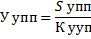 где:У упп - уровень обеспеченности помещениями для работы участковых уполномоченных полиции в муниципальных образованиях Московской области, кв. м;S упп – площадь помещений, предоставленных органами местного самоуправления для работы участковых уполномоченных полиции 
в муниципальном образовании, кв. м;К ууп – штатная численность участковых уполномоченных полиции 
в муниципальном образовании на конец отчетного периода, человек;Источники информации: данные Главного управления МВД России по Московской области и органов местного самоуправления.Оценка показателя Уупп: чем больше площадь помещения на одного участкового уполномоченного полиции, тем выше рейтинг муниципального образования.При показателе 20 кв. м и выше муниципальному образованию присваивается 35 баллов;от 15,0 до 19,9 – 25 баллов;от 10,0 до 14,9 – 15 баллов;от 5,0 до 9,9 – 5 баллов;менее 5,0 – 0 балловгде:У упп - уровень обеспеченности помещениями для работы участковых уполномоченных полиции в муниципальных образованиях Московской области, кв. м;S упп – площадь помещений, предоставленных органами местного самоуправления для работы участковых уполномоченных полиции 
в муниципальном образовании, кв. м;К ууп – штатная численность участковых уполномоченных полиции 
в муниципальном образовании на конец отчетного периода, человек;Источники информации: данные Главного управления МВД России по Московской области и органов местного самоуправления.Оценка показателя Уупп: чем больше площадь помещения на одного участкового уполномоченного полиции, тем выше рейтинг муниципального образования.При показателе 20 кв. м и выше муниципальному образованию присваивается 35 баллов;от 15,0 до 19,9 – 25 баллов;от 10,0 до 14,9 – 15 баллов;от 5,0 до 9,9 – 5 баллов;менее 5,0 – 0 балловгде:У упп - уровень обеспеченности помещениями для работы участковых уполномоченных полиции в муниципальных образованиях Московской области, кв. м;S упп – площадь помещений, предоставленных органами местного самоуправления для работы участковых уполномоченных полиции 
в муниципальном образовании, кв. м;К ууп – штатная численность участковых уполномоченных полиции 
в муниципальном образовании на конец отчетного периода, человек;Источники информации: данные Главного управления МВД России по Московской области и органов местного самоуправления.Оценка показателя Уупп: чем больше площадь помещения на одного участкового уполномоченного полиции, тем выше рейтинг муниципального образования.При показателе 20 кв. м и выше муниципальному образованию присваивается 35 баллов;от 15,0 до 19,9 – 25 баллов;от 10,0 до 14,9 – 15 баллов;от 5,0 до 9,9 – 5 баллов;менее 5,0 – 0 балловгде:У упп - уровень обеспеченности помещениями для работы участковых уполномоченных полиции в муниципальных образованиях Московской области, кв. м;S упп – площадь помещений, предоставленных органами местного самоуправления для работы участковых уполномоченных полиции 
в муниципальном образовании, кв. м;К ууп – штатная численность участковых уполномоченных полиции 
в муниципальном образовании на конец отчетного периода, человек;Источники информации: данные Главного управления МВД России по Московской области и органов местного самоуправления.Оценка показателя Уупп: чем больше площадь помещения на одного участкового уполномоченного полиции, тем выше рейтинг муниципального образования.При показателе 20 кв. м и выше муниципальному образованию присваивается 35 баллов;от 15,0 до 19,9 – 25 баллов;от 10,0 до 14,9 – 15 баллов;от 5,0 до 9,9 – 5 баллов;менее 5,0 – 0 балловгде:У упп - уровень обеспеченности помещениями для работы участковых уполномоченных полиции в муниципальных образованиях Московской области, кв. м;S упп – площадь помещений, предоставленных органами местного самоуправления для работы участковых уполномоченных полиции 
в муниципальном образовании, кв. м;К ууп – штатная численность участковых уполномоченных полиции 
в муниципальном образовании на конец отчетного периода, человек;Источники информации: данные Главного управления МВД России по Московской области и органов местного самоуправления.Оценка показателя Уупп: чем больше площадь помещения на одного участкового уполномоченного полиции, тем выше рейтинг муниципального образования.При показателе 20 кв. м и выше муниципальному образованию присваивается 35 баллов;от 15,0 до 19,9 – 25 баллов;от 10,0 до 14,9 – 15 баллов;от 5,0 до 9,9 – 5 баллов;менее 5,0 – 0 балловСтатистические данные ГУ МВД России по Московской области33Количество народных дружинников на 10 тысяч населениякол-во народных дружинниковкол-во народных дружинниковК друж = Ч друж / Ч населения,Где:К друж – количество дружинников на 10 тысяч населения в муниципальном образовании.Ч друж – число дружинников, являющихся членами народных дружин, внесенных в региональный реестр народных дружин и объединений правоохранительной направленности, застрахованных на период их участия 
в мероприятиях по охране общественного порядка.Ч населения – численность населения в муниципальном образовании на конец отчетного периода. Источник информации: данные Главного управления региональной безопасности Московской области.Оценка показателя К друж: чем больше количество народных дружинников, тем выше рейтинг муниципального образования.При показателе выше 10,0 на 10 тысяч населения муниципальному образованию присваивается 15 баллов;от 5,0 до 9,9 – 7 баллов;от 2,0 до 4,9 – 5 баллов;от 1,0 до 1,9 – 2 балла;менее 1,0 – 0 баллов.К друж = Ч друж / Ч населения,Где:К друж – количество дружинников на 10 тысяч населения в муниципальном образовании.Ч друж – число дружинников, являющихся членами народных дружин, внесенных в региональный реестр народных дружин и объединений правоохранительной направленности, застрахованных на период их участия 
в мероприятиях по охране общественного порядка.Ч населения – численность населения в муниципальном образовании на конец отчетного периода. Источник информации: данные Главного управления региональной безопасности Московской области.Оценка показателя К друж: чем больше количество народных дружинников, тем выше рейтинг муниципального образования.При показателе выше 10,0 на 10 тысяч населения муниципальному образованию присваивается 15 баллов;от 5,0 до 9,9 – 7 баллов;от 2,0 до 4,9 – 5 баллов;от 1,0 до 1,9 – 2 балла;менее 1,0 – 0 баллов.К друж = Ч друж / Ч населения,Где:К друж – количество дружинников на 10 тысяч населения в муниципальном образовании.Ч друж – число дружинников, являющихся членами народных дружин, внесенных в региональный реестр народных дружин и объединений правоохранительной направленности, застрахованных на период их участия 
в мероприятиях по охране общественного порядка.Ч населения – численность населения в муниципальном образовании на конец отчетного периода. Источник информации: данные Главного управления региональной безопасности Московской области.Оценка показателя К друж: чем больше количество народных дружинников, тем выше рейтинг муниципального образования.При показателе выше 10,0 на 10 тысяч населения муниципальному образованию присваивается 15 баллов;от 5,0 до 9,9 – 7 баллов;от 2,0 до 4,9 – 5 баллов;от 1,0 до 1,9 – 2 балла;менее 1,0 – 0 баллов.К друж = Ч друж / Ч населения,Где:К друж – количество дружинников на 10 тысяч населения в муниципальном образовании.Ч друж – число дружинников, являющихся членами народных дружин, внесенных в региональный реестр народных дружин и объединений правоохранительной направленности, застрахованных на период их участия 
в мероприятиях по охране общественного порядка.Ч населения – численность населения в муниципальном образовании на конец отчетного периода. Источник информации: данные Главного управления региональной безопасности Московской области.Оценка показателя К друж: чем больше количество народных дружинников, тем выше рейтинг муниципального образования.При показателе выше 10,0 на 10 тысяч населения муниципальному образованию присваивается 15 баллов;от 5,0 до 9,9 – 7 баллов;от 2,0 до 4,9 – 5 баллов;от 1,0 до 1,9 – 2 балла;менее 1,0 – 0 баллов.К друж = Ч друж / Ч населения,Где:К друж – количество дружинников на 10 тысяч населения в муниципальном образовании.Ч друж – число дружинников, являющихся членами народных дружин, внесенных в региональный реестр народных дружин и объединений правоохранительной направленности, застрахованных на период их участия 
в мероприятиях по охране общественного порядка.Ч населения – численность населения в муниципальном образовании на конец отчетного периода. Источник информации: данные Главного управления региональной безопасности Московской области.Оценка показателя К друж: чем больше количество народных дружинников, тем выше рейтинг муниципального образования.При показателе выше 10,0 на 10 тысяч населения муниципальному образованию присваивается 15 баллов;от 5,0 до 9,9 – 7 баллов;от 2,0 до 4,9 – 5 баллов;от 1,0 до 1,9 – 2 балла;менее 1,0 – 0 баллов.Оперативные данные ГУРБ МО, управления по территориальной безопасности Администрации городского округа Электросталь Московской области	4	4Увеличение доли  социально-значимых объектов (учреждений), оборудованных в целях антитеррористической защищенности средствами безопасностипроцентпроцентЗначение показателя рассчитывается по формуле:                             ДО + ДК + ДЗ       САЗ  =                                           3где:                     САЗ – степень антитеррористической защищенности социально значимых объектов и мест  с массовым пребыванием людей ДО - доля объектов, подведомственных управлению образования, оборудованных в целях антитеррористической защищенности средствами обеспечения безопасности на отчетный период; ДК - доля объектов, подведомственных управлению культуры,  оборудованных в целях антитеррористической защищенности средствами обеспечения безопасности на отчетный период;ДЗ - доля объектов, подведомственных управлению здравоохранения, оборудованных в целях антитеррористической защищенности средствами обеспечения безопасности на отчетный периодЗначение показателя рассчитывается по формуле:                             ДО + ДК + ДЗ       САЗ  =                                           3где:                     САЗ – степень антитеррористической защищенности социально значимых объектов и мест  с массовым пребыванием людей ДО - доля объектов, подведомственных управлению образования, оборудованных в целях антитеррористической защищенности средствами обеспечения безопасности на отчетный период; ДК - доля объектов, подведомственных управлению культуры,  оборудованных в целях антитеррористической защищенности средствами обеспечения безопасности на отчетный период;ДЗ - доля объектов, подведомственных управлению здравоохранения, оборудованных в целях антитеррористической защищенности средствами обеспечения безопасности на отчетный периодЗначение показателя рассчитывается по формуле:                             ДО + ДК + ДЗ       САЗ  =                                           3где:                     САЗ – степень антитеррористической защищенности социально значимых объектов и мест  с массовым пребыванием людей ДО - доля объектов, подведомственных управлению образования, оборудованных в целях антитеррористической защищенности средствами обеспечения безопасности на отчетный период; ДК - доля объектов, подведомственных управлению культуры,  оборудованных в целях антитеррористической защищенности средствами обеспечения безопасности на отчетный период;ДЗ - доля объектов, подведомственных управлению здравоохранения, оборудованных в целях антитеррористической защищенности средствами обеспечения безопасности на отчетный периодЗначение показателя рассчитывается по формуле:                             ДО + ДК + ДЗ       САЗ  =                                           3где:                     САЗ – степень антитеррористической защищенности социально значимых объектов и мест  с массовым пребыванием людей ДО - доля объектов, подведомственных управлению образования, оборудованных в целях антитеррористической защищенности средствами обеспечения безопасности на отчетный период; ДК - доля объектов, подведомственных управлению культуры,  оборудованных в целях антитеррористической защищенности средствами обеспечения безопасности на отчетный период;ДЗ - доля объектов, подведомственных управлению здравоохранения, оборудованных в целях антитеррористической защищенности средствами обеспечения безопасности на отчетный периодЗначение показателя рассчитывается по формуле:                             ДО + ДК + ДЗ       САЗ  =                                           3где:                     САЗ – степень антитеррористической защищенности социально значимых объектов и мест  с массовым пребыванием людей ДО - доля объектов, подведомственных управлению образования, оборудованных в целях антитеррористической защищенности средствами обеспечения безопасности на отчетный период; ДК - доля объектов, подведомственных управлению культуры,  оборудованных в целях антитеррористической защищенности средствами обеспечения безопасности на отчетный период;ДЗ - доля объектов, подведомственных управлению здравоохранения, оборудованных в целях антитеррористической защищенности средствами обеспечения безопасности на отчетный периодНа основании ежеквартальных отчетов 5 5 Увеличение доли выявленных административных правонарушений при содействии членов общественных формирований правоохранительной направленностипроцентпроцентЗначение показателя рассчитывается по формуле:                    КВПОУКВП  =                     х 100%,                                   КВПБгде:УКВП – значение показателя; КВПО – количество выявленных административных правонарушений при содействии членов общественных объединений правоохранительной направленности в отчетном периоде;   КВПБ – количество выявленных административных правонарушений при содействии членов общественных объединений правоохранительной направленности по итогам базового периода (20___ г.)   Значение показателя рассчитывается по формуле:                    КВПОУКВП  =                     х 100%,                                   КВПБгде:УКВП – значение показателя; КВПО – количество выявленных административных правонарушений при содействии членов общественных объединений правоохранительной направленности в отчетном периоде;   КВПБ – количество выявленных административных правонарушений при содействии членов общественных объединений правоохранительной направленности по итогам базового периода (20___ г.)   Значение показателя рассчитывается по формуле:                    КВПОУКВП  =                     х 100%,                                   КВПБгде:УКВП – значение показателя; КВПО – количество выявленных административных правонарушений при содействии членов общественных объединений правоохранительной направленности в отчетном периоде;   КВПБ – количество выявленных административных правонарушений при содействии членов общественных объединений правоохранительной направленности по итогам базового периода (20___ г.)   Значение показателя рассчитывается по формуле:                    КВПОУКВП  =                     х 100%,                                   КВПБгде:УКВП – значение показателя; КВПО – количество выявленных административных правонарушений при содействии членов общественных объединений правоохранительной направленности в отчетном периоде;   КВПБ – количество выявленных административных правонарушений при содействии членов общественных объединений правоохранительной направленности по итогам базового периода (20___ г.)   Значение показателя рассчитывается по формуле:                    КВПОУКВП  =                     х 100%,                                   КВПБгде:УКВП – значение показателя; КВПО – количество выявленных административных правонарушений при содействии членов общественных объединений правоохранительной направленности в отчетном периоде;   КВПБ – количество выявленных административных правонарушений при содействии членов общественных объединений правоохранительной направленности по итогам базового периода (20___ г.)   Информация, предоставляемая УМВД России по г.о.Электросталь6 6 Снижение доли несовершеннолетних в общем числе лиц, совершивших преступленияпроцентпроцентЗначение показателя рассчитывается по формуле:                   С     Р =                     х  100%,                        В                                                               где:Р  - доля несовершеннолетних в общем числе лиц, совершивших преступления;С – число несовершеннолетних, совершивших преступления в отчетном периоде;  В – общее число лиц, совершивших преступления в отчетном периодеЗначение показателя рассчитывается по формуле:                   С     Р =                     х  100%,                        В                                                               где:Р  - доля несовершеннолетних в общем числе лиц, совершивших преступления;С – число несовершеннолетних, совершивших преступления в отчетном периоде;  В – общее число лиц, совершивших преступления в отчетном периодеЗначение показателя рассчитывается по формуле:                   С     Р =                     х  100%,                        В                                                               где:Р  - доля несовершеннолетних в общем числе лиц, совершивших преступления;С – число несовершеннолетних, совершивших преступления в отчетном периоде;  В – общее число лиц, совершивших преступления в отчетном периодеЗначение показателя рассчитывается по формуле:                   С     Р =                     х  100%,                        В                                                               где:Р  - доля несовершеннолетних в общем числе лиц, совершивших преступления;С – число несовершеннолетних, совершивших преступления в отчетном периоде;  В – общее число лиц, совершивших преступления в отчетном периодеЗначение показателя рассчитывается по формуле:                   С     Р =                     х  100%,                        В                                                               где:Р  - доля несовершеннолетних в общем числе лиц, совершивших преступления;С – число несовершеннолетних, совершивших преступления в отчетном периоде;  В – общее число лиц, совершивших преступления в отчетном периодеИнформация, предоставляемая УМВД России по г.о.Электросталь7 7 Недопущение (снижение)  преступлений экстремистской направленности процентпроцентЗначение показателя рассчитывается по формуле:                     КЗП         СП   =                        х 100%,                       КПЭН  где:СП – снижение количества преступлений экстремистского характера;КЗП - количество зарегистрированных преступлений экстремистского характера (в отчетном периоде);КПЭН – количество преступлений экстремистского характера  по итогам базового периода (20__ г.)Значение показателя рассчитывается по формуле:                     КЗП         СП   =                        х 100%,                       КПЭН  где:СП – снижение количества преступлений экстремистского характера;КЗП - количество зарегистрированных преступлений экстремистского характера (в отчетном периоде);КПЭН – количество преступлений экстремистского характера  по итогам базового периода (20__ г.)Значение показателя рассчитывается по формуле:                     КЗП         СП   =                        х 100%,                       КПЭН  где:СП – снижение количества преступлений экстремистского характера;КЗП - количество зарегистрированных преступлений экстремистского характера (в отчетном периоде);КПЭН – количество преступлений экстремистского характера  по итогам базового периода (20__ г.)Значение показателя рассчитывается по формуле:                     КЗП         СП   =                        х 100%,                       КПЭН  где:СП – снижение количества преступлений экстремистского характера;КЗП - количество зарегистрированных преступлений экстремистского характера (в отчетном периоде);КПЭН – количество преступлений экстремистского характера  по итогам базового периода (20__ г.)Значение показателя рассчитывается по формуле:                     КЗП         СП   =                        х 100%,                       КПЭН  где:СП – снижение количества преступлений экстремистского характера;КЗП - количество зарегистрированных преступлений экстремистского характера (в отчетном периоде);КПЭН – количество преступлений экстремистского характера  по итогам базового периода (20__ г.)По данным Центра по противодействию экстремизму ГУ МВД России по Московской области88Доля, объектов социальной сферы, мест с массовым пребыванием людей и коммерческих объектов, оборудованных  системами видеонаблюдения и подключенных к системе «Безопасный регион», в общем числе таковыхпроцентпроцент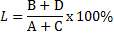 Где:L - доля объектов социальной сферы, мест с массовым пребыванием людей, коммерческих объектов оборудованных системами видеонаблюдения 
и подключённых к системе «Безопасный регион», процент;В - количество коммерческих объектов, подключенных к системе "Безопасный регион", единиц;D - количество объектов социальной сферы, мест с массовым пребыванием людей, оборудованных системами видеонаблюдения и подключенных к системе «Безопасный регион», единиц;А - общее количество коммерческих объектов, планируемых к подключению 
к системе «Безопасный регион», единиц (Значение показателя определяется 
в соответствии с Постановлением Правительства Российской Федерации 
от 19.10.2017 № 1273 «Об утверждении требований к антитеррористической защищенности торговых объектов (территорий) и формы паспорта безопасности торгового объекта (территории)»); С - общее количество объектов социальной сферы, мест с массовым пребыванием людей, единиц. (Значение показателя определяется в соответствии  с Постановлением Правительства Российской Федерации от 25.03.2015 № 272 
«Об утверждении требований к антитеррористической защищенности мест массового пребывания людей и объектов (территорий), подлежащих обязательной охране войсками национальной гвардии Российской Федерации, и форм паспортов безопасности таких мест и объектов (территорий)». В обязательном порядке подлежат подключению объекты, находящиеся в зоне ответственности муниципалитетов в части расходования муниципальных бюджетов: школы, детские сады, учреждения культуры, спорта, детские игровые площадки по программе Губернатора. Также по коллегиальному решению Рабочей группы муниципального образования подлежат оснащению системами видеонаблюдения следующие муниципальные объекты: дворовые территории, парки, скверы, бульвары, пешеходные улицы и зоны отдыха, детские игровые площадки, объекты дорожной инфраструктуры - крупные развязки, перекрестки, эстакады, площади перед авто 
и ЖД вокзаламиГде:L - доля объектов социальной сферы, мест с массовым пребыванием людей, коммерческих объектов оборудованных системами видеонаблюдения 
и подключённых к системе «Безопасный регион», процент;В - количество коммерческих объектов, подключенных к системе "Безопасный регион", единиц;D - количество объектов социальной сферы, мест с массовым пребыванием людей, оборудованных системами видеонаблюдения и подключенных к системе «Безопасный регион», единиц;А - общее количество коммерческих объектов, планируемых к подключению 
к системе «Безопасный регион», единиц (Значение показателя определяется 
в соответствии с Постановлением Правительства Российской Федерации 
от 19.10.2017 № 1273 «Об утверждении требований к антитеррористической защищенности торговых объектов (территорий) и формы паспорта безопасности торгового объекта (территории)»); С - общее количество объектов социальной сферы, мест с массовым пребыванием людей, единиц. (Значение показателя определяется в соответствии  с Постановлением Правительства Российской Федерации от 25.03.2015 № 272 
«Об утверждении требований к антитеррористической защищенности мест массового пребывания людей и объектов (территорий), подлежащих обязательной охране войсками национальной гвардии Российской Федерации, и форм паспортов безопасности таких мест и объектов (территорий)». В обязательном порядке подлежат подключению объекты, находящиеся в зоне ответственности муниципалитетов в части расходования муниципальных бюджетов: школы, детские сады, учреждения культуры, спорта, детские игровые площадки по программе Губернатора. Также по коллегиальному решению Рабочей группы муниципального образования подлежат оснащению системами видеонаблюдения следующие муниципальные объекты: дворовые территории, парки, скверы, бульвары, пешеходные улицы и зоны отдыха, детские игровые площадки, объекты дорожной инфраструктуры - крупные развязки, перекрестки, эстакады, площади перед авто 
и ЖД вокзаламиГде:L - доля объектов социальной сферы, мест с массовым пребыванием людей, коммерческих объектов оборудованных системами видеонаблюдения 
и подключённых к системе «Безопасный регион», процент;В - количество коммерческих объектов, подключенных к системе "Безопасный регион", единиц;D - количество объектов социальной сферы, мест с массовым пребыванием людей, оборудованных системами видеонаблюдения и подключенных к системе «Безопасный регион», единиц;А - общее количество коммерческих объектов, планируемых к подключению 
к системе «Безопасный регион», единиц (Значение показателя определяется 
в соответствии с Постановлением Правительства Российской Федерации 
от 19.10.2017 № 1273 «Об утверждении требований к антитеррористической защищенности торговых объектов (территорий) и формы паспорта безопасности торгового объекта (территории)»); С - общее количество объектов социальной сферы, мест с массовым пребыванием людей, единиц. (Значение показателя определяется в соответствии  с Постановлением Правительства Российской Федерации от 25.03.2015 № 272 
«Об утверждении требований к антитеррористической защищенности мест массового пребывания людей и объектов (территорий), подлежащих обязательной охране войсками национальной гвардии Российской Федерации, и форм паспортов безопасности таких мест и объектов (территорий)». В обязательном порядке подлежат подключению объекты, находящиеся в зоне ответственности муниципалитетов в части расходования муниципальных бюджетов: школы, детские сады, учреждения культуры, спорта, детские игровые площадки по программе Губернатора. Также по коллегиальному решению Рабочей группы муниципального образования подлежат оснащению системами видеонаблюдения следующие муниципальные объекты: дворовые территории, парки, скверы, бульвары, пешеходные улицы и зоны отдыха, детские игровые площадки, объекты дорожной инфраструктуры - крупные развязки, перекрестки, эстакады, площади перед авто 
и ЖД вокзаламиГде:L - доля объектов социальной сферы, мест с массовым пребыванием людей, коммерческих объектов оборудованных системами видеонаблюдения 
и подключённых к системе «Безопасный регион», процент;В - количество коммерческих объектов, подключенных к системе "Безопасный регион", единиц;D - количество объектов социальной сферы, мест с массовым пребыванием людей, оборудованных системами видеонаблюдения и подключенных к системе «Безопасный регион», единиц;А - общее количество коммерческих объектов, планируемых к подключению 
к системе «Безопасный регион», единиц (Значение показателя определяется 
в соответствии с Постановлением Правительства Российской Федерации 
от 19.10.2017 № 1273 «Об утверждении требований к антитеррористической защищенности торговых объектов (территорий) и формы паспорта безопасности торгового объекта (территории)»); С - общее количество объектов социальной сферы, мест с массовым пребыванием людей, единиц. (Значение показателя определяется в соответствии  с Постановлением Правительства Российской Федерации от 25.03.2015 № 272 
«Об утверждении требований к антитеррористической защищенности мест массового пребывания людей и объектов (территорий), подлежащих обязательной охране войсками национальной гвардии Российской Федерации, и форм паспортов безопасности таких мест и объектов (территорий)». В обязательном порядке подлежат подключению объекты, находящиеся в зоне ответственности муниципалитетов в части расходования муниципальных бюджетов: школы, детские сады, учреждения культуры, спорта, детские игровые площадки по программе Губернатора. Также по коллегиальному решению Рабочей группы муниципального образования подлежат оснащению системами видеонаблюдения следующие муниципальные объекты: дворовые территории, парки, скверы, бульвары, пешеходные улицы и зоны отдыха, детские игровые площадки, объекты дорожной инфраструктуры - крупные развязки, перекрестки, эстакады, площади перед авто 
и ЖД вокзаламиГде:L - доля объектов социальной сферы, мест с массовым пребыванием людей, коммерческих объектов оборудованных системами видеонаблюдения 
и подключённых к системе «Безопасный регион», процент;В - количество коммерческих объектов, подключенных к системе "Безопасный регион", единиц;D - количество объектов социальной сферы, мест с массовым пребыванием людей, оборудованных системами видеонаблюдения и подключенных к системе «Безопасный регион», единиц;А - общее количество коммерческих объектов, планируемых к подключению 
к системе «Безопасный регион», единиц (Значение показателя определяется 
в соответствии с Постановлением Правительства Российской Федерации 
от 19.10.2017 № 1273 «Об утверждении требований к антитеррористической защищенности торговых объектов (территорий) и формы паспорта безопасности торгового объекта (территории)»); С - общее количество объектов социальной сферы, мест с массовым пребыванием людей, единиц. (Значение показателя определяется в соответствии  с Постановлением Правительства Российской Федерации от 25.03.2015 № 272 
«Об утверждении требований к антитеррористической защищенности мест массового пребывания людей и объектов (территорий), подлежащих обязательной охране войсками национальной гвардии Российской Федерации, и форм паспортов безопасности таких мест и объектов (территорий)». В обязательном порядке подлежат подключению объекты, находящиеся в зоне ответственности муниципалитетов в части расходования муниципальных бюджетов: школы, детские сады, учреждения культуры, спорта, детские игровые площадки по программе Губернатора. Также по коллегиальному решению Рабочей группы муниципального образования подлежат оснащению системами видеонаблюдения следующие муниципальные объекты: дворовые территории, парки, скверы, бульвары, пешеходные улицы и зоны отдыха, детские игровые площадки, объекты дорожной инфраструктуры - крупные развязки, перекрестки, эстакады, площади перед авто 
и ЖД вокзаламиОперативная информация управления по территориальной безопасности Администрации городского округа Электросталь Московской области, ГУРБ МО.99Увеличение числа лиц (школьников и студентов), охваченных профилактическими медицинскими осмотрами с целью раннего выявления незаконного потребления наркотических средствпроцентпроцентРасчет показателя:РЧШ = КШТГ/КШБГ*100	РЧШ – рост числа школьников и студентов охваченных профилактическими осмотрами с целью раннего выявления лиц, употребляющих наркотики %КШТГ – количество школьников и студентов, охваченных профилактическими осмотрами с целью раннего выявления лиц, употребляющих наркотики по итогам текущего годаКШБГ – количество школьников и студентов, охваченных профилактическими осмотрами с целью раннего выявления лиц, употребляющих наркотики на конец базового периода Расчет показателя:РЧШ = КШТГ/КШБГ*100	РЧШ – рост числа школьников и студентов охваченных профилактическими осмотрами с целью раннего выявления лиц, употребляющих наркотики %КШТГ – количество школьников и студентов, охваченных профилактическими осмотрами с целью раннего выявления лиц, употребляющих наркотики по итогам текущего годаКШБГ – количество школьников и студентов, охваченных профилактическими осмотрами с целью раннего выявления лиц, употребляющих наркотики на конец базового периода Расчет показателя:РЧШ = КШТГ/КШБГ*100	РЧШ – рост числа школьников и студентов охваченных профилактическими осмотрами с целью раннего выявления лиц, употребляющих наркотики %КШТГ – количество школьников и студентов, охваченных профилактическими осмотрами с целью раннего выявления лиц, употребляющих наркотики по итогам текущего годаКШБГ – количество школьников и студентов, охваченных профилактическими осмотрами с целью раннего выявления лиц, употребляющих наркотики на конец базового периода Расчет показателя:РЧШ = КШТГ/КШБГ*100	РЧШ – рост числа школьников и студентов охваченных профилактическими осмотрами с целью раннего выявления лиц, употребляющих наркотики %КШТГ – количество школьников и студентов, охваченных профилактическими осмотрами с целью раннего выявления лиц, употребляющих наркотики по итогам текущего годаКШБГ – количество школьников и студентов, охваченных профилактическими осмотрами с целью раннего выявления лиц, употребляющих наркотики на конец базового периода Расчет показателя:РЧШ = КШТГ/КШБГ*100	РЧШ – рост числа школьников и студентов охваченных профилактическими осмотрами с целью раннего выявления лиц, употребляющих наркотики %КШТГ – количество школьников и студентов, охваченных профилактическими осмотрами с целью раннего выявления лиц, употребляющих наркотики по итогам текущего годаКШБГ – количество школьников и студентов, охваченных профилактическими осмотрами с целью раннего выявления лиц, употребляющих наркотики на конец базового периода На основании ежеквартальных отчетов.1010Рост числа лиц, состоящих на диспансерном наблюдении с диагнозом «Употребление наркотиков с вредными последствиями»процентпроцентРасчет показателя:РЧЛ = КЛТГ/КЛБГ*100РЧЛ – рост числа лиц, состоящих на диспансерном наблюдении  с диагнозом «Употребление наркотиков с вредными последствиями» %КЛТГ – количество лиц, состоящих на диспансерном наблюдении с диагнозом «Употребление наркотиков с вредными последствиями» на конец текущего годаКЛБГ – количество лиц, состоящих на диспансерном наблюдении с диагнозом «Употребление наркотиков с вредными последствиями» на конец базового периодаРасчет показателя:РЧЛ = КЛТГ/КЛБГ*100РЧЛ – рост числа лиц, состоящих на диспансерном наблюдении  с диагнозом «Употребление наркотиков с вредными последствиями» %КЛТГ – количество лиц, состоящих на диспансерном наблюдении с диагнозом «Употребление наркотиков с вредными последствиями» на конец текущего годаКЛБГ – количество лиц, состоящих на диспансерном наблюдении с диагнозом «Употребление наркотиков с вредными последствиями» на конец базового периодаРасчет показателя:РЧЛ = КЛТГ/КЛБГ*100РЧЛ – рост числа лиц, состоящих на диспансерном наблюдении  с диагнозом «Употребление наркотиков с вредными последствиями» %КЛТГ – количество лиц, состоящих на диспансерном наблюдении с диагнозом «Употребление наркотиков с вредными последствиями» на конец текущего годаКЛБГ – количество лиц, состоящих на диспансерном наблюдении с диагнозом «Употребление наркотиков с вредными последствиями» на конец базового периодаРасчет показателя:РЧЛ = КЛТГ/КЛБГ*100РЧЛ – рост числа лиц, состоящих на диспансерном наблюдении  с диагнозом «Употребление наркотиков с вредными последствиями» %КЛТГ – количество лиц, состоящих на диспансерном наблюдении с диагнозом «Употребление наркотиков с вредными последствиями» на конец текущего годаКЛБГ – количество лиц, состоящих на диспансерном наблюдении с диагнозом «Употребление наркотиков с вредными последствиями» на конец базового периодаРасчет показателя:РЧЛ = КЛТГ/КЛБГ*100РЧЛ – рост числа лиц, состоящих на диспансерном наблюдении  с диагнозом «Употребление наркотиков с вредными последствиями» %КЛТГ – количество лиц, состоящих на диспансерном наблюдении с диагнозом «Употребление наркотиков с вредными последствиями» на конец текущего годаКЛБГ – количество лиц, состоящих на диспансерном наблюдении с диагнозом «Употребление наркотиков с вредными последствиями» на конец базового периодаНа основании ежеквартальных отчетов.1111Подключение объектов к системе видеонаблюдения (коммерческие объекты, подъезды) «Безопасный город».баллыбаллыЗначение показателя «Подключение объектов к системе видеонаблюдения (коммерческие объекты, подъезды) «Безопасный город»» рассчитывается путем арифметического сложения баллов по каждому из следующих критериев. Чем выше полученная сумма, тем выше место муниципального образования в рейтинговой таблице.БГ = Д1 + Д2,где:БГ – значение показателя «Подключение объектов к системе видеонаблюдения (коммерческие объекты, подъезды) «Безопасный город», балл.Значение показателя «Подключение объектов к системе видеонаблюдения (коммерческие объекты, подъезды) «Безопасный город»» рассчитывается путем арифметического сложения баллов по каждому из следующих критериев. Чем выше полученная сумма, тем выше место муниципального образования в рейтинговой таблице.БГ = Д1 + Д2,где:БГ – значение показателя «Подключение объектов к системе видеонаблюдения (коммерческие объекты, подъезды) «Безопасный город», балл.Значение показателя «Подключение объектов к системе видеонаблюдения (коммерческие объекты, подъезды) «Безопасный город»» рассчитывается путем арифметического сложения баллов по каждому из следующих критериев. Чем выше полученная сумма, тем выше место муниципального образования в рейтинговой таблице.БГ = Д1 + Д2,где:БГ – значение показателя «Подключение объектов к системе видеонаблюдения (коммерческие объекты, подъезды) «Безопасный город», балл.Значение показателя «Подключение объектов к системе видеонаблюдения (коммерческие объекты, подъезды) «Безопасный город»» рассчитывается путем арифметического сложения баллов по каждому из следующих критериев. Чем выше полученная сумма, тем выше место муниципального образования в рейтинговой таблице.БГ = Д1 + Д2,где:БГ – значение показателя «Подключение объектов к системе видеонаблюдения (коммерческие объекты, подъезды) «Безопасный город», балл.Значение показателя «Подключение объектов к системе видеонаблюдения (коммерческие объекты, подъезды) «Безопасный город»» рассчитывается путем арифметического сложения баллов по каждому из следующих критериев. Чем выше полученная сумма, тем выше место муниципального образования в рейтинговой таблице.БГ = Д1 + Д2,где:БГ – значение показателя «Подключение объектов к системе видеонаблюдения (коммерческие объекты, подъезды) «Безопасный город», балл.Статистические данный ГУРБ МО, УМВД России по г.о.Электросталь.1212Доля подъездов многоквартирных домов, оборудованных системами видеонаблюдения и подключенных к системе «Безопасный регион»процентпроцентЗначение показателя рассчитывается по формуле:Где:Д1 - доля подъездов многоквартирных домов, оборудованных системами видеонаблюдения и подключенных к системе «Безопасный регион», балл.П - количество подъездов многоквартирных домов, оборудованных системами видеонаблюдения и подключенных к системе «Безопасный регион», единиц;П1 – общее количество подъездов многоквартирных домов на территории муниципального образования, единиц;F – функция перевода процентного значения доли подъездов многоквартирных домов, оборудованных системами видеонаблюдения и подключенных к системе «Безопасный регион» в баллы. Целевое значение доли, планируемое на 2019 год – 30%. За каждый 1% присваивается 2 балла (значение доли при подсчете необходимо округлять до меньшего).Значение показателя рассчитывается по формуле:Где:Д1 - доля подъездов многоквартирных домов, оборудованных системами видеонаблюдения и подключенных к системе «Безопасный регион», балл.П - количество подъездов многоквартирных домов, оборудованных системами видеонаблюдения и подключенных к системе «Безопасный регион», единиц;П1 – общее количество подъездов многоквартирных домов на территории муниципального образования, единиц;F – функция перевода процентного значения доли подъездов многоквартирных домов, оборудованных системами видеонаблюдения и подключенных к системе «Безопасный регион» в баллы. Целевое значение доли, планируемое на 2019 год – 30%. За каждый 1% присваивается 2 балла (значение доли при подсчете необходимо округлять до меньшего).Значение показателя рассчитывается по формуле:Где:Д1 - доля подъездов многоквартирных домов, оборудованных системами видеонаблюдения и подключенных к системе «Безопасный регион», балл.П - количество подъездов многоквартирных домов, оборудованных системами видеонаблюдения и подключенных к системе «Безопасный регион», единиц;П1 – общее количество подъездов многоквартирных домов на территории муниципального образования, единиц;F – функция перевода процентного значения доли подъездов многоквартирных домов, оборудованных системами видеонаблюдения и подключенных к системе «Безопасный регион» в баллы. Целевое значение доли, планируемое на 2019 год – 30%. За каждый 1% присваивается 2 балла (значение доли при подсчете необходимо округлять до меньшего).Значение показателя рассчитывается по формуле:Где:Д1 - доля подъездов многоквартирных домов, оборудованных системами видеонаблюдения и подключенных к системе «Безопасный регион», балл.П - количество подъездов многоквартирных домов, оборудованных системами видеонаблюдения и подключенных к системе «Безопасный регион», единиц;П1 – общее количество подъездов многоквартирных домов на территории муниципального образования, единиц;F – функция перевода процентного значения доли подъездов многоквартирных домов, оборудованных системами видеонаблюдения и подключенных к системе «Безопасный регион» в баллы. Целевое значение доли, планируемое на 2019 год – 30%. За каждый 1% присваивается 2 балла (значение доли при подсчете необходимо округлять до меньшего).Значение показателя рассчитывается по формуле:Где:Д1 - доля подъездов многоквартирных домов, оборудованных системами видеонаблюдения и подключенных к системе «Безопасный регион», балл.П - количество подъездов многоквартирных домов, оборудованных системами видеонаблюдения и подключенных к системе «Безопасный регион», единиц;П1 – общее количество подъездов многоквартирных домов на территории муниципального образования, единиц;F – функция перевода процентного значения доли подъездов многоквартирных домов, оборудованных системами видеонаблюдения и подключенных к системе «Безопасный регион» в баллы. Целевое значение доли, планируемое на 2019 год – 30%. За каждый 1% присваивается 2 балла (значение доли при подсчете необходимо округлять до меньшего).Информация, предоставляемая УМВД России по г.о.Электросталь1313Доля коммерческих объектов, оборудованных системами видеонаблюдения и подключенных к системе «Безопасный регион»баллбаллЗначение показателя рассчитывается по формуле:где:Д2 – доля коммерческих объектов, оборудованных системами видеонаблюдения и подключенных к системе «Безопасный регион», балл;К – количество коммерческих объектов, подключенных к системе «Безопасный регион», единиц;К1 – общее количество коммерческих объектов, планируемых к подключению к системе «Безопасный регион», единиц. Значение показателя определяется в соответствии с Постановлением Правительства Российской Федерации от 19.10.2017 № 1273 «Об утверждении требований к антитеррористической защищенности торговых объектов (территорий) и формы паспорта безопасности торгового объекта (территории) и формы паспорта безопасности торгового объекта (территории)», а также решением рабочей группы муниципального образования по развитию системы «Безопасный регион» и не может быть меньше определенного постановлением Правительства;F – функция перевода процентного значения доли коммерческих объектов, оборудованных системами видеонаблюдения и подключенных к системе «Безопасный регион» в баллы. При показателе 95% и выше муниципальному образованию присваивается 40 баллов;от 80 до 94,9 – 35 баллов;от 70 до 79,9 – 30 баллов;от 60 до 69,9 – 25 баллов;от 50 до 59,9 – 20 баллов;от 40 до 49,9 – 15 баллов;от 30 до 39,9 – 10 баллов;от 20 до 29,9 – 5 баллов;менее 20 – 0 баллов.Значение показателя рассчитывается по формуле:где:Д2 – доля коммерческих объектов, оборудованных системами видеонаблюдения и подключенных к системе «Безопасный регион», балл;К – количество коммерческих объектов, подключенных к системе «Безопасный регион», единиц;К1 – общее количество коммерческих объектов, планируемых к подключению к системе «Безопасный регион», единиц. Значение показателя определяется в соответствии с Постановлением Правительства Российской Федерации от 19.10.2017 № 1273 «Об утверждении требований к антитеррористической защищенности торговых объектов (территорий) и формы паспорта безопасности торгового объекта (территории) и формы паспорта безопасности торгового объекта (территории)», а также решением рабочей группы муниципального образования по развитию системы «Безопасный регион» и не может быть меньше определенного постановлением Правительства;F – функция перевода процентного значения доли коммерческих объектов, оборудованных системами видеонаблюдения и подключенных к системе «Безопасный регион» в баллы. При показателе 95% и выше муниципальному образованию присваивается 40 баллов;от 80 до 94,9 – 35 баллов;от 70 до 79,9 – 30 баллов;от 60 до 69,9 – 25 баллов;от 50 до 59,9 – 20 баллов;от 40 до 49,9 – 15 баллов;от 30 до 39,9 – 10 баллов;от 20 до 29,9 – 5 баллов;менее 20 – 0 баллов.Значение показателя рассчитывается по формуле:где:Д2 – доля коммерческих объектов, оборудованных системами видеонаблюдения и подключенных к системе «Безопасный регион», балл;К – количество коммерческих объектов, подключенных к системе «Безопасный регион», единиц;К1 – общее количество коммерческих объектов, планируемых к подключению к системе «Безопасный регион», единиц. Значение показателя определяется в соответствии с Постановлением Правительства Российской Федерации от 19.10.2017 № 1273 «Об утверждении требований к антитеррористической защищенности торговых объектов (территорий) и формы паспорта безопасности торгового объекта (территории) и формы паспорта безопасности торгового объекта (территории)», а также решением рабочей группы муниципального образования по развитию системы «Безопасный регион» и не может быть меньше определенного постановлением Правительства;F – функция перевода процентного значения доли коммерческих объектов, оборудованных системами видеонаблюдения и подключенных к системе «Безопасный регион» в баллы. При показателе 95% и выше муниципальному образованию присваивается 40 баллов;от 80 до 94,9 – 35 баллов;от 70 до 79,9 – 30 баллов;от 60 до 69,9 – 25 баллов;от 50 до 59,9 – 20 баллов;от 40 до 49,9 – 15 баллов;от 30 до 39,9 – 10 баллов;от 20 до 29,9 – 5 баллов;менее 20 – 0 баллов.Значение показателя рассчитывается по формуле:где:Д2 – доля коммерческих объектов, оборудованных системами видеонаблюдения и подключенных к системе «Безопасный регион», балл;К – количество коммерческих объектов, подключенных к системе «Безопасный регион», единиц;К1 – общее количество коммерческих объектов, планируемых к подключению к системе «Безопасный регион», единиц. Значение показателя определяется в соответствии с Постановлением Правительства Российской Федерации от 19.10.2017 № 1273 «Об утверждении требований к антитеррористической защищенности торговых объектов (территорий) и формы паспорта безопасности торгового объекта (территории) и формы паспорта безопасности торгового объекта (территории)», а также решением рабочей группы муниципального образования по развитию системы «Безопасный регион» и не может быть меньше определенного постановлением Правительства;F – функция перевода процентного значения доли коммерческих объектов, оборудованных системами видеонаблюдения и подключенных к системе «Безопасный регион» в баллы. При показателе 95% и выше муниципальному образованию присваивается 40 баллов;от 80 до 94,9 – 35 баллов;от 70 до 79,9 – 30 баллов;от 60 до 69,9 – 25 баллов;от 50 до 59,9 – 20 баллов;от 40 до 49,9 – 15 баллов;от 30 до 39,9 – 10 баллов;от 20 до 29,9 – 5 баллов;менее 20 – 0 баллов.Значение показателя рассчитывается по формуле:где:Д2 – доля коммерческих объектов, оборудованных системами видеонаблюдения и подключенных к системе «Безопасный регион», балл;К – количество коммерческих объектов, подключенных к системе «Безопасный регион», единиц;К1 – общее количество коммерческих объектов, планируемых к подключению к системе «Безопасный регион», единиц. Значение показателя определяется в соответствии с Постановлением Правительства Российской Федерации от 19.10.2017 № 1273 «Об утверждении требований к антитеррористической защищенности торговых объектов (территорий) и формы паспорта безопасности торгового объекта (территории) и формы паспорта безопасности торгового объекта (территории)», а также решением рабочей группы муниципального образования по развитию системы «Безопасный регион» и не может быть меньше определенного постановлением Правительства;F – функция перевода процентного значения доли коммерческих объектов, оборудованных системами видеонаблюдения и подключенных к системе «Безопасный регион» в баллы. При показателе 95% и выше муниципальному образованию присваивается 40 баллов;от 80 до 94,9 – 35 баллов;от 70 до 79,9 – 30 баллов;от 60 до 69,9 – 25 баллов;от 50 до 59,9 – 20 баллов;от 40 до 49,9 – 15 баллов;от 30 до 39,9 – 10 баллов;от 20 до 29,9 – 5 баллов;менее 20 – 0 баллов.По данным Центра по противодействию экстремизму ГУ МВД России по Московской области2.2.Подпрограмма II «Обеспечение мероприятий гражданской обороны на территории городского округаЭлектросталь Московской области»Подпрограмма II «Обеспечение мероприятий гражданской обороны на территории городского округаЭлектросталь Московской области»Подпрограмма II «Обеспечение мероприятий гражданской обороны на территории городского округаЭлектросталь Московской области»Подпрограмма II «Обеспечение мероприятий гражданской обороны на территории городского округаЭлектросталь Московской области»Подпрограмма II «Обеспечение мероприятий гражданской обороны на территории городского округаЭлектросталь Московской области»Подпрограмма II «Обеспечение мероприятий гражданской обороны на территории городского округаЭлектросталь Московской области»Подпрограмма II «Обеспечение мероприятий гражданской обороны на территории городского округаЭлектросталь Московской области»Подпрограмма II «Обеспечение мероприятий гражданской обороны на территории городского округаЭлектросталь Московской области»Подпрограмма II «Обеспечение мероприятий гражданской обороны на территории городского округаЭлектросталь Московской области»2.1.Увеличение степени готовности городского округа Электросталь Московской области в области гражданской обороны по отношению к базовому показателюУвеличение степени готовности городского округа Электросталь Московской области в области гражданской обороны по отношению к базовому показателюУвеличение степени готовности городского округа Электросталь Московской области в области гражданской обороны по отношению к базовому показателюПроцентПроцентПроцентПроцентПроцентПоказатель рассчитывается по формуле:H = H1 - H2, гдеН1 - степень готовности муниципального образования Московской области в области гражданской обороны за отчетный период;Н2 - степени готовности муниципального образования Московской области в области гражданской обороны за аналогичный период базового года.Н1 = YПовышение степени обеспеченности запасами материально-технических, продовольственных, медицинских и иных средств для целей гражданской обороны рассчитывается по формуле:Y = (F / N) * 100%, где:F – количество имеющегося в наличии имущества на складах;№– количество имущества по нормам обеспечения Увеличение степени готовности ЗСГО по отношению к имеющемуся фонду ЗСГО рассчитывается по формуле:(D+E) /A) – (D1+ E1/A1), где:А – общее количество ЗСГО имеющихся на территории муниципального образования по состоянию на 01 число отчетного периода;А1 – общее количество ЗСГО имеющихся на территории муниципального образования по состоянию на 01 число базового года.D – количество ЗСГО оцененных как «Ограниченно готово» по состоянию на 01 число отчетного периода;Е – количество ЗСГО оцененных как «Готово» по состоянию на 01 число отчетного периода;D1 – количество ЗСГО оцененных как «Ограниченно готово» по состоянию на 01 число отчетного периода, базового периода;Е1 – количество ЗСГО оцененных как «Готово» по состоянию на 01 число отчетного периода, базового периода.Методические рекомендации по оценке эффективности территориальных органов специально уполномоченных в области гражданской обороны и предупреждения чрезвычайных ситуаций природного и техногенного характера, постановление Правительства Московской области от 12.10.2012 № 1316/38 «Об утверждении номенклатуры и объемов резервов материальных ресурсов Московской области для ликвидации чрезвычайных ситуаций межмуниципального и регионального характера на территории Московской области», постановление Правительства Московской области от 22.11.2012 № 1481/42 «О создании и содержании запасов материально-технических, продовольственных, медицинских и иных средств в целях гражданской обороны»3.Подпрограмма III «Снижение рисков и смягчение последствий чрезвычайных ситуаций природного и техногенного характера на территории городского округа Электросталь Московской области»Подпрограмма III «Снижение рисков и смягчение последствий чрезвычайных ситуаций природного и техногенного характера на территории городского округа Электросталь Московской области»Подпрограмма III «Снижение рисков и смягчение последствий чрезвычайных ситуаций природного и техногенного характера на территории городского округа Электросталь Московской области»Подпрограмма III «Снижение рисков и смягчение последствий чрезвычайных ситуаций природного и техногенного характера на территории городского округа Электросталь Московской области»Подпрограмма III «Снижение рисков и смягчение последствий чрезвычайных ситуаций природного и техногенного характера на территории городского округа Электросталь Московской области»Подпрограмма III «Снижение рисков и смягчение последствий чрезвычайных ситуаций природного и техногенного характера на территории городского округа Электросталь Московской области»Подпрограмма III «Снижение рисков и смягчение последствий чрезвычайных ситуаций природного и техногенного характера на территории городского округа Электросталь Московской области»Подпрограмма III «Снижение рисков и смягчение последствий чрезвычайных ситуаций природного и техногенного характера на территории городского округа Электросталь Московской области»Подпрограмма III «Снижение рисков и смягчение последствий чрезвычайных ситуаций природного и техногенного характера на территории городского округа Электросталь Московской области»Подпрограмма III «Снижение рисков и смягчение последствий чрезвычайных ситуаций природного и техногенного характера на территории городского округа Электросталь Московской области»3.1.Процент готовности городского округа Электросталь Московской области к действиям по предназначению при возникновении чрезвычайных ситуациях (происшествиях) природного и техногенного характераПроцент готовности городского округа Электросталь Московской области к действиям по предназначению при возникновении чрезвычайных ситуациях (происшествиях) природного и техногенного характераПроцент готовности городского округа Электросталь Московской области к действиям по предназначению при возникновении чрезвычайных ситуациях (происшествиях) природного и техногенного характераПроцентПроцентЗначение показателя рассчитывается по формуле:Н = (А + В + С) / 3, где:А – процент населения, руководящего состава и специалистов муниципального звена ТП МОСЧС муниципального образования подготовленного в области защиты от чрезвычайных ситуаций и гражданской обороны.Значение рассчитывается по формуле:А = D+C / Кобщ нас * 100%, где:F1 – количество населения муниципального образования прошедших подготовку, обучение, в области защиты от чрезвычайных ситуаций и гражданской обороны в УКП созданных органом местного самоуправления Московской области;F2 – количество населения руководящего состава и специалистов муниципального звена ТП МОСЧС муниципального района (городского округа) обученного в области защиты от чрезвычайных ситуаций и гражданской обороныКобщ нас – общий численность населения, зарегистрированного на территории муниципального образования Московской области.В – соотношение фактического и нормативного объема накопления резервного фонда финансовых, материальных ресурсов муниципального образования для ликвидации чрезвычайных ситуаций муниципального и объектового характера на территории муниципального образованияЗначение рассчитывается по формуле:В = Fфакт 1 + Fфакт 2 / Fнорм.  * 100%, где:Fфакт 1 – уровень накопления материального резервного фонда по состоянию на 01.01. текущего года, в натурах. ед.;Fфакт 2 – объем заложенных материального имущества за отчетный период текущего года, в натурах. ед.;Fнорм – нормативный объем резерва материальных ресурсов для ликвидации чрезвычайных ситуаций на территории Муниципального образования Московской области, натур. един.С – увеличение соотношения финансового резервного фонда для ликвидации последствий чрезвычайных ситуаций (происшествий), в том числе террористических актов, заложенного администрацией муниципального образования Московской области от объема бюджета ОМСУ муниципального образования Московской области.Значение рассчитывается по формуле:С = (Gфакт 3 / Gфакт 4) - (Gфакт 1 / Gфакт 2), где:Gфакт 1 – объем финансового резервного фонда для ликвидации чрезвычайных ситуаций природного и техногенного характера, созданного ОМСУ муниципального образования Московской области по состоянию на 01 января базового года.Gфакт 2 - объем бюджета ОМСУ муниципального образования Московской области на базового год.Gфакт 3 – объем финансового резервного фонда для ликвидации чрезвычайных ситуаций природного и техногенного характера, созданного ОМСУ муниципального образования Московской области по состоянию на 01 число месяца, следующего за отчетным периодом.Gфакт 4 - объем бюджета ОМСУ муниципального образования Московской области на 01 число месяца, следующего за отчетным периодом.R – увеличение процента количества органов управления и дежурно-диспетчерских служб ПОО, АСС и НАСФ, оборудованных современными техническими средствами для приема сигналов оповещения и информирования, по отношению к базовому периоду рассчитывается по формуле:R = (N осс / N оу) - N тек.2016, где:P – оснащение ОУ и ДДС современными техническими средствами для приема сигналов оповещения, в процентах;N осс – количество ОУ и ДДС, оснащенных современными техническими средствами, шт;N оу – количество ОУ и ДДС ПОО, АСС и НАСФ, в ОМСУ Московской области, шт.N тек.2016 - процент оснащения ОУ и ДДС современными техническими средствами для приема сигналов оповещения, за базовый периодЗначение показателя рассчитывается по формуле:Н = (А + В + С) / 3, где:А – процент населения, руководящего состава и специалистов муниципального звена ТП МОСЧС муниципального образования подготовленного в области защиты от чрезвычайных ситуаций и гражданской обороны.Значение рассчитывается по формуле:А = D+C / Кобщ нас * 100%, где:F1 – количество населения муниципального образования прошедших подготовку, обучение, в области защиты от чрезвычайных ситуаций и гражданской обороны в УКП созданных органом местного самоуправления Московской области;F2 – количество населения руководящего состава и специалистов муниципального звена ТП МОСЧС муниципального района (городского округа) обученного в области защиты от чрезвычайных ситуаций и гражданской обороныКобщ нас – общий численность населения, зарегистрированного на территории муниципального образования Московской области.В – соотношение фактического и нормативного объема накопления резервного фонда финансовых, материальных ресурсов муниципального образования для ликвидации чрезвычайных ситуаций муниципального и объектового характера на территории муниципального образованияЗначение рассчитывается по формуле:В = Fфакт 1 + Fфакт 2 / Fнорм.  * 100%, где:Fфакт 1 – уровень накопления материального резервного фонда по состоянию на 01.01. текущего года, в натурах. ед.;Fфакт 2 – объем заложенных материального имущества за отчетный период текущего года, в натурах. ед.;Fнорм – нормативный объем резерва материальных ресурсов для ликвидации чрезвычайных ситуаций на территории Муниципального образования Московской области, натур. един.С – увеличение соотношения финансового резервного фонда для ликвидации последствий чрезвычайных ситуаций (происшествий), в том числе террористических актов, заложенного администрацией муниципального образования Московской области от объема бюджета ОМСУ муниципального образования Московской области.Значение рассчитывается по формуле:С = (Gфакт 3 / Gфакт 4) - (Gфакт 1 / Gфакт 2), где:Gфакт 1 – объем финансового резервного фонда для ликвидации чрезвычайных ситуаций природного и техногенного характера, созданного ОМСУ муниципального образования Московской области по состоянию на 01 января базового года.Gфакт 2 - объем бюджета ОМСУ муниципального образования Московской области на базового год.Gфакт 3 – объем финансового резервного фонда для ликвидации чрезвычайных ситуаций природного и техногенного характера, созданного ОМСУ муниципального образования Московской области по состоянию на 01 число месяца, следующего за отчетным периодом.Gфакт 4 - объем бюджета ОМСУ муниципального образования Московской области на 01 число месяца, следующего за отчетным периодом.R – увеличение процента количества органов управления и дежурно-диспетчерских служб ПОО, АСС и НАСФ, оборудованных современными техническими средствами для приема сигналов оповещения и информирования, по отношению к базовому периоду рассчитывается по формуле:R = (N осс / N оу) - N тек.2016, где:P – оснащение ОУ и ДДС современными техническими средствами для приема сигналов оповещения, в процентах;N осс – количество ОУ и ДДС, оснащенных современными техническими средствами, шт;N оу – количество ОУ и ДДС ПОО, АСС и НАСФ, в ОМСУ Московской области, шт.N тек.2016 - процент оснащения ОУ и ДДС современными техническими средствами для приема сигналов оповещения, за базовый периодЗначение показателя рассчитывается по формуле:Н = (А + В + С) / 3, где:А – процент населения, руководящего состава и специалистов муниципального звена ТП МОСЧС муниципального образования подготовленного в области защиты от чрезвычайных ситуаций и гражданской обороны.Значение рассчитывается по формуле:А = D+C / Кобщ нас * 100%, где:F1 – количество населения муниципального образования прошедших подготовку, обучение, в области защиты от чрезвычайных ситуаций и гражданской обороны в УКП созданных органом местного самоуправления Московской области;F2 – количество населения руководящего состава и специалистов муниципального звена ТП МОСЧС муниципального района (городского округа) обученного в области защиты от чрезвычайных ситуаций и гражданской обороныКобщ нас – общий численность населения, зарегистрированного на территории муниципального образования Московской области.В – соотношение фактического и нормативного объема накопления резервного фонда финансовых, материальных ресурсов муниципального образования для ликвидации чрезвычайных ситуаций муниципального и объектового характера на территории муниципального образованияЗначение рассчитывается по формуле:В = Fфакт 1 + Fфакт 2 / Fнорм.  * 100%, где:Fфакт 1 – уровень накопления материального резервного фонда по состоянию на 01.01. текущего года, в натурах. ед.;Fфакт 2 – объем заложенных материального имущества за отчетный период текущего года, в натурах. ед.;Fнорм – нормативный объем резерва материальных ресурсов для ликвидации чрезвычайных ситуаций на территории Муниципального образования Московской области, натур. един.С – увеличение соотношения финансового резервного фонда для ликвидации последствий чрезвычайных ситуаций (происшествий), в том числе террористических актов, заложенного администрацией муниципального образования Московской области от объема бюджета ОМСУ муниципального образования Московской области.Значение рассчитывается по формуле:С = (Gфакт 3 / Gфакт 4) - (Gфакт 1 / Gфакт 2), где:Gфакт 1 – объем финансового резервного фонда для ликвидации чрезвычайных ситуаций природного и техногенного характера, созданного ОМСУ муниципального образования Московской области по состоянию на 01 января базового года.Gфакт 2 - объем бюджета ОМСУ муниципального образования Московской области на базового год.Gфакт 3 – объем финансового резервного фонда для ликвидации чрезвычайных ситуаций природного и техногенного характера, созданного ОМСУ муниципального образования Московской области по состоянию на 01 число месяца, следующего за отчетным периодом.Gфакт 4 - объем бюджета ОМСУ муниципального образования Московской области на 01 число месяца, следующего за отчетным периодом.R – увеличение процента количества органов управления и дежурно-диспетчерских служб ПОО, АСС и НАСФ, оборудованных современными техническими средствами для приема сигналов оповещения и информирования, по отношению к базовому периоду рассчитывается по формуле:R = (N осс / N оу) - N тек.2016, где:P – оснащение ОУ и ДДС современными техническими средствами для приема сигналов оповещения, в процентах;N осс – количество ОУ и ДДС, оснащенных современными техническими средствами, шт;N оу – количество ОУ и ДДС ПОО, АСС и НАСФ, в ОМСУ Московской области, шт.N тек.2016 - процент оснащения ОУ и ДДС современными техническими средствами для приема сигналов оповещения, за базовый периодЗначение показателя рассчитывается по формуле:Н = (А + В + С) / 3, где:А – процент населения, руководящего состава и специалистов муниципального звена ТП МОСЧС муниципального образования подготовленного в области защиты от чрезвычайных ситуаций и гражданской обороны.Значение рассчитывается по формуле:А = D+C / Кобщ нас * 100%, где:F1 – количество населения муниципального образования прошедших подготовку, обучение, в области защиты от чрезвычайных ситуаций и гражданской обороны в УКП созданных органом местного самоуправления Московской области;F2 – количество населения руководящего состава и специалистов муниципального звена ТП МОСЧС муниципального района (городского округа) обученного в области защиты от чрезвычайных ситуаций и гражданской обороныКобщ нас – общий численность населения, зарегистрированного на территории муниципального образования Московской области.В – соотношение фактического и нормативного объема накопления резервного фонда финансовых, материальных ресурсов муниципального образования для ликвидации чрезвычайных ситуаций муниципального и объектового характера на территории муниципального образованияЗначение рассчитывается по формуле:В = Fфакт 1 + Fфакт 2 / Fнорм.  * 100%, где:Fфакт 1 – уровень накопления материального резервного фонда по состоянию на 01.01. текущего года, в натурах. ед.;Fфакт 2 – объем заложенных материального имущества за отчетный период текущего года, в натурах. ед.;Fнорм – нормативный объем резерва материальных ресурсов для ликвидации чрезвычайных ситуаций на территории Муниципального образования Московской области, натур. един.С – увеличение соотношения финансового резервного фонда для ликвидации последствий чрезвычайных ситуаций (происшествий), в том числе террористических актов, заложенного администрацией муниципального образования Московской области от объема бюджета ОМСУ муниципального образования Московской области.Значение рассчитывается по формуле:С = (Gфакт 3 / Gфакт 4) - (Gфакт 1 / Gфакт 2), где:Gфакт 1 – объем финансового резервного фонда для ликвидации чрезвычайных ситуаций природного и техногенного характера, созданного ОМСУ муниципального образования Московской области по состоянию на 01 января базового года.Gфакт 2 - объем бюджета ОМСУ муниципального образования Московской области на базового год.Gфакт 3 – объем финансового резервного фонда для ликвидации чрезвычайных ситуаций природного и техногенного характера, созданного ОМСУ муниципального образования Московской области по состоянию на 01 число месяца, следующего за отчетным периодом.Gфакт 4 - объем бюджета ОМСУ муниципального образования Московской области на 01 число месяца, следующего за отчетным периодом.R – увеличение процента количества органов управления и дежурно-диспетчерских служб ПОО, АСС и НАСФ, оборудованных современными техническими средствами для приема сигналов оповещения и информирования, по отношению к базовому периоду рассчитывается по формуле:R = (N осс / N оу) - N тек.2016, где:P – оснащение ОУ и ДДС современными техническими средствами для приема сигналов оповещения, в процентах;N осс – количество ОУ и ДДС, оснащенных современными техническими средствами, шт;N оу – количество ОУ и ДДС ПОО, АСС и НАСФ, в ОМСУ Московской области, шт.N тек.2016 - процент оснащения ОУ и ДДС современными техническими средствами для приема сигналов оповещения, за базовый периодПостановление Правительство Московской области от 04.02.2014 года № 25/1 «О Московской областной системе предупреждения и ликвидации чрезвычайных ситуаций». Обучение организуется в соответствии с требованиями федеральных законов от 12.02.1998 № 28-ФЗ «О гражданской обороне» и от 21.12.1994 № 68-ФЗ «О защите населения и территорий от чрезвычайных ситуаций природногои техногенного характера», постановлений Правительства Российской Федерации от 04.09.2003 № 547 «О подготовке населения в области защиты от чрезвычайных ситуаций природного и техногенного характера» и от 02.11.2000 № 841 «Об утверждении Положения об организации обучения населения в области гражданской обороны», приказов и указаний Министерства Российской Федерации по делам гражданской обороны, чрезвычайным ситуациям и ликвидации последствий стихийных бедствий и осуществляется по месту работы.Постановление Администрации городского округа Электросталь Московской области от 18.02.2016 № 107/3 «О порядке создания, хранения, использования и восполнения резервов материальных ресурсов для ликвидации чрезвычайных ситуаций в городском округе Электросталь Московской области». Постановление Правительства Московской области от 12.10.2012 № 1316/38 «Об утверждении номенклатуры и объемов резервов материальных ресурсов Московской области для ликвидации чрезвычайных ситуаций межмуниципального и регионального характера на территории Московской области».Постановлением Администрации городского округа Электросталь Московской области от 13.04.2015 № 260/5 «Об утверждении Положения о порядке расходования средств резервного фонда Администрации городского округа Электросталь Московской области для предупреждения и ликвидации чрезвычайных ситуаций». Решение Совета депутатов городского округа Электросталь Московской области от 27.09.2017 №199/36 «О внесении изменений в решение Совета депутатов городского округа Электросталь Московской области от 23.12.2016 № 130/24 «О бюджете городского округа Электросталь Московской области на 2017 год и на плановый период 2018 и 2019 годов».3.2.Процент исполнения городским округом Электросталь Московской области обеспечения безопасности людей на водеПроцент исполнения городским округом Электросталь Московской области обеспечения безопасности людей на водеПроцент исполнения городским округом Электросталь Московской области обеспечения безопасности людей на водеПроцентПроцентПроцентЗначение показателя рассчитывается по формуле:V = (Dобщ + Pу + О) / 3, где:V - процент исполнения органом местного самоуправления Московской области обеспечения безопасности людей на водеDобщ – снижение процента утонувших и травмированных жителей на территории муниципального образования по отношению к базовому периоду Pу – увеличение количества комфортных (безопасных) мест массового отдыха людей на водных объектах по отношению к базовому периодуО - увеличение процента населения муниципального образования обученного, прежде всего детей, плаванию и приемам спасения на воде, по отношению к базовому периодуСнижение процента утонувших и травмированных жителей на территории муниципального образования по отношению к базовому периоду рассчитывается по формуле:D общ.  = (D1 / D2) + (D3 / D4) + (D5 / D6), где:D1 – количество утонувших на территории муниципального образования Московской области за отчетный период;D2 – количество утонувших на территории муниципального образования Московской области за аналогичный период 2016 года;D3 – количество травмированных на водных объектах, расположенных на территории муниципального образования Московской области за отчетный период;D4 – количество травмированных на водных объектах, расположенных на территории муниципального образования Московской области за аналогичный период 2016 года;D5 – количество утонувшего жителей муниципального образования Московской области за пределами муниципального образования Московской области за отчетный период;D6 – количество утонувшего жителей муниципального образования Московской области за пределами муниципального образования Московской области за аналогичный период 2016 года.Увеличение количества комфортных (безопасных) мест массового отдыха людей на водных объектах по отношению к базовому периоду рассчитывается по формуле: Py = (Рп – (Pb + Ps) / Pп *100, где:Pb - количество безопасных мест массового отдыха людей на водных объектах в 2016 году;Ps - количество безопасных мест массового отдыха людей на водных объектах, дополнительно созданных в текущем периодеPп – плановое значение количества, пляжей которое должно быть открыто на территории ОМСУ, в рамках реализации муниципальной программы и согласованное с ГУ МЧС России по Московской области. Увеличение процента населения муниципального образования обученного, прежде всего детей, плаванию и приемам спасения на воде, по отношению к базовому периоду рассчитывается по формуле:О = О общ. тек. – О общ. тек. 2016, гдеОобщ. тек. – процент населения муниципального образования Московской области, прежде всего детей, обученных плаванию и приемам спасения на воде за отчетный период.О общ. тек. 2016 - процент населения муниципального образования Московской области, прежде всего детей, обученных плаванию и приемам спасения на воде за аналогичный период базового годаО общ. тек.  = (О1 / О2) * 100%, где:О1 – количество населения прошедших обучение плаванию и приемам спасения на воде;О2 – общая численность населения муниципального образованияЗначение показателя рассчитывается по формуле:V = (Dобщ + Pу + О) / 3, где:V - процент исполнения органом местного самоуправления Московской области обеспечения безопасности людей на водеDобщ – снижение процента утонувших и травмированных жителей на территории муниципального образования по отношению к базовому периоду Pу – увеличение количества комфортных (безопасных) мест массового отдыха людей на водных объектах по отношению к базовому периодуО - увеличение процента населения муниципального образования обученного, прежде всего детей, плаванию и приемам спасения на воде, по отношению к базовому периодуСнижение процента утонувших и травмированных жителей на территории муниципального образования по отношению к базовому периоду рассчитывается по формуле:D общ.  = (D1 / D2) + (D3 / D4) + (D5 / D6), где:D1 – количество утонувших на территории муниципального образования Московской области за отчетный период;D2 – количество утонувших на территории муниципального образования Московской области за аналогичный период 2016 года;D3 – количество травмированных на водных объектах, расположенных на территории муниципального образования Московской области за отчетный период;D4 – количество травмированных на водных объектах, расположенных на территории муниципального образования Московской области за аналогичный период 2016 года;D5 – количество утонувшего жителей муниципального образования Московской области за пределами муниципального образования Московской области за отчетный период;D6 – количество утонувшего жителей муниципального образования Московской области за пределами муниципального образования Московской области за аналогичный период 2016 года.Увеличение количества комфортных (безопасных) мест массового отдыха людей на водных объектах по отношению к базовому периоду рассчитывается по формуле: Py = (Рп – (Pb + Ps) / Pп *100, где:Pb - количество безопасных мест массового отдыха людей на водных объектах в 2016 году;Ps - количество безопасных мест массового отдыха людей на водных объектах, дополнительно созданных в текущем периодеPп – плановое значение количества, пляжей которое должно быть открыто на территории ОМСУ, в рамках реализации муниципальной программы и согласованное с ГУ МЧС России по Московской области. Увеличение процента населения муниципального образования обученного, прежде всего детей, плаванию и приемам спасения на воде, по отношению к базовому периоду рассчитывается по формуле:О = О общ. тек. – О общ. тек. 2016, гдеОобщ. тек. – процент населения муниципального образования Московской области, прежде всего детей, обученных плаванию и приемам спасения на воде за отчетный период.О общ. тек. 2016 - процент населения муниципального образования Московской области, прежде всего детей, обученных плаванию и приемам спасения на воде за аналогичный период базового годаО общ. тек.  = (О1 / О2) * 100%, где:О1 – количество населения прошедших обучение плаванию и приемам спасения на воде;О2 – общая численность населения муниципального образованияЗначение показателя рассчитывается по формуле:V = (Dобщ + Pу + О) / 3, где:V - процент исполнения органом местного самоуправления Московской области обеспечения безопасности людей на водеDобщ – снижение процента утонувших и травмированных жителей на территории муниципального образования по отношению к базовому периоду Pу – увеличение количества комфортных (безопасных) мест массового отдыха людей на водных объектах по отношению к базовому периодуО - увеличение процента населения муниципального образования обученного, прежде всего детей, плаванию и приемам спасения на воде, по отношению к базовому периодуСнижение процента утонувших и травмированных жителей на территории муниципального образования по отношению к базовому периоду рассчитывается по формуле:D общ.  = (D1 / D2) + (D3 / D4) + (D5 / D6), где:D1 – количество утонувших на территории муниципального образования Московской области за отчетный период;D2 – количество утонувших на территории муниципального образования Московской области за аналогичный период 2016 года;D3 – количество травмированных на водных объектах, расположенных на территории муниципального образования Московской области за отчетный период;D4 – количество травмированных на водных объектах, расположенных на территории муниципального образования Московской области за аналогичный период 2016 года;D5 – количество утонувшего жителей муниципального образования Московской области за пределами муниципального образования Московской области за отчетный период;D6 – количество утонувшего жителей муниципального образования Московской области за пределами муниципального образования Московской области за аналогичный период 2016 года.Увеличение количества комфортных (безопасных) мест массового отдыха людей на водных объектах по отношению к базовому периоду рассчитывается по формуле: Py = (Рп – (Pb + Ps) / Pп *100, где:Pb - количество безопасных мест массового отдыха людей на водных объектах в 2016 году;Ps - количество безопасных мест массового отдыха людей на водных объектах, дополнительно созданных в текущем периодеPп – плановое значение количества, пляжей которое должно быть открыто на территории ОМСУ, в рамках реализации муниципальной программы и согласованное с ГУ МЧС России по Московской области. Увеличение процента населения муниципального образования обученного, прежде всего детей, плаванию и приемам спасения на воде, по отношению к базовому периоду рассчитывается по формуле:О = О общ. тек. – О общ. тек. 2016, гдеОобщ. тек. – процент населения муниципального образования Московской области, прежде всего детей, обученных плаванию и приемам спасения на воде за отчетный период.О общ. тек. 2016 - процент населения муниципального образования Московской области, прежде всего детей, обученных плаванию и приемам спасения на воде за аналогичный период базового годаО общ. тек.  = (О1 / О2) * 100%, где:О1 – количество населения прошедших обучение плаванию и приемам спасения на воде;О2 – общая численность населения муниципального образованияПо итогам мониторинга. Статистические данные по количеству утонувших на водных объектах согласно статистическим сведениям, официально опубликованным территориальным органом федеральной службы Государственной статистики по Московской области на расчетный период.Постановление Правительства Московской области от 28.09.2007 № 732/21 "О Правилах охраны жизни людей на водных объектах в Московской области""Водный кодекс Российской Федерации" от 03.06.2006 № 74-ФЗ.По итогам мониторинга. Статистические данные по количеству утонувших на водных объектах согласно статистическим сведениям, официально опубликованным территориальным органом федеральной службы Государственной статистики по Московской области на расчетный период.Обучение организуется в соответствии с требованиями федеральных законов от 12.02.1998 № 28-ФЗ «О гражданской обороне» и от 21.12.1994 № 68-ФЗ «О защите населения и территорий от чрезвычайных ситуаций природного и техногенного характера», постановлений Правительства Российской Федерации от 04.09.2003 № 547 «О под-готовке населения в области защиты от чрезвычайных ситуаций природного и техногенного характера» и от 02.11.2000 № 841 «Об утверждении Положения об организации обучения населения в области гражданской обороны», приказов и указаний Министерства Российской Федерации по делам гражданской обороны, чрезвычайным ситуациям и ликвидации последствий стихийных бедствий и осуществляется по месту работы.3.3.Сокращение среднего времени совместного реагирования нескольких экстренных оперативных служб на обращения населения по единому номеру «112» на территории городского округа Электросталь Московской областиСокращение среднего времени совместного реагирования нескольких экстренных оперативных служб на обращения населения по единому номеру «112» на территории городского округа Электросталь Московской областиСокращение среднего времени совместного реагирования нескольких экстренных оперативных служб на обращения населения по единому номеру «112» на территории городского округа Электросталь Московской областиПроцентПроцентПроцентСокращение среднего времени совместного реагирования нескольких экстренных оперативных служб на обращения населения по единому номеру «112» на территории муниципального образования определяется по формуле:С = Т тек  + Т исх  * 100 %,где:С - сокращение среднего времени совместного реагирования нескольких экстренных оперативных служб на обращения населения по единому номеру «112».Ттек - среднее времени совместного реагирования нескольких экстренных оперативных служб после введения в эксплуатацию системы обеспечения вызова по единому номеру «112» в текущем году.Тисх- среднее времени совместного реагирования нескольких экстренных оперативных служб до введения в эксплуатацию системы обеспечения вызова по единому номеру «112».Сокращение среднего времени совместного реагирования нескольких экстренных оперативных служб на обращения населения по единому номеру «112» на территории муниципального образования определяется по формуле:С = Т тек  + Т исх  * 100 %,где:С - сокращение среднего времени совместного реагирования нескольких экстренных оперативных служб на обращения населения по единому номеру «112».Ттек - среднее времени совместного реагирования нескольких экстренных оперативных служб после введения в эксплуатацию системы обеспечения вызова по единому номеру «112» в текущем году.Тисх- среднее времени совместного реагирования нескольких экстренных оперативных служб до введения в эксплуатацию системы обеспечения вызова по единому номеру «112».Сокращение среднего времени совместного реагирования нескольких экстренных оперативных служб на обращения населения по единому номеру «112» на территории муниципального образования определяется по формуле:С = Т тек  + Т исх  * 100 %,где:С - сокращение среднего времени совместного реагирования нескольких экстренных оперативных служб на обращения населения по единому номеру «112».Ттек - среднее времени совместного реагирования нескольких экстренных оперативных служб после введения в эксплуатацию системы обеспечения вызова по единому номеру «112» в текущем году.Тисх- среднее времени совместного реагирования нескольких экстренных оперативных служб до введения в эксплуатацию системы обеспечения вызова по единому номеру «112».Федеральная целевая программа «Создание системы обеспечения вызова экстренных оперативных служб по единому номеру «112» в Российской Федерации на 2013-2017 годы» (Постановление Правительства Российской Федерации от 16.03.2013 № 223).Методические рекомендации МЧС России от 17.03.2011 по программно-целевому планированию мероприятий по созданию системы обеспечения вызова экстренных оперативных служб по единому номеру «112» в Российской Федерации на 2012-2017 годы.3.4.Процент построения и развития систем аппаратно-программного комплекса «Безопасный город» на территории городского округа Электросталь Московской области»Процент построения и развития систем аппаратно-программного комплекса «Безопасный город» на территории городского округа Электросталь Московской области»Процент построения и развития систем аппаратно-программного комплекса «Безопасный город» на территории городского округа Электросталь Московской области»ПроцентПроцентПроцентЗначение показателя рассчитывается по формуле:Папк = (Рп+Срг+Рмп+Гед+Ртз+Зоб+Писп+Рнпа) х100 %, гдеПапк - процент построения и развития систем АПК «БГ» на территории муниципального образования Московской области;Рп – разработка плана построения, внедрения и эксплуатации АПК «БГ»;Срг – создание рабочей группы построения и развития систем аппаратно-программного комплекса «БГ»;Рмп – разработка муниципальной программы «Построение АПК «БГ» до 2020 года»;Гед – готовность ЕДДС ОМСУ к внедрению АПК «БГ»;Ртз – разработка, согласование и утверждение ТЗ на построение АПК «БГ»;Зоб – закупка оборудования, программного обеспечения, проведение монтажных и пусконаладочных работ;Писп – проведение испытаний АПК «БГ»;Рнпа – разработка НПА о вводе в постоянную эксплуатацию АПК «БГ».*100% в 2018 г должен быть показатель в городских округах: Красногорск; Химки, Одинцовский муниципальный район**100% в 2019 г должен быть показатель в городских округах: Красногорск; Химки; Бронницы; Дзержинский; Домодедово; Долгопрудный; Истра; Лобня; Королев; Орехово-Зуево; Мытищи; Люберцы; Электросталь и муниципальных районах: Наро-Фоминский; Дмитровский; Раменский; Солнечногорский; Одинцовский.***100% в 2020 г должен быть показатель в городских округах: Балашиха; Дубна; Егорьевск; Жуковский; Зарайск; Звенигород; Ивантеевка; Коломна; Краснознаменск; Лосино-Петровский; Луховицы; Лыткарино; Озеры; Павловский-Посад; Подольск; Реутов; Рошаль; Рузский; Серебряные Пруды; Серпухов; Фрязино; Черноголовка; Шатура; Электрогорск и муниципальных районах: Чеховский; Ступинский; Волоколамский; Воскресенский; Лотошинский; Клинский; Ленинский; Можайский; Ногинский; Орехово-Зуевский; Пушкинский; Сергиево-Посадский; Талдомский и Щёлковский.****100% в 2021 г должен быть показатель в городских округах: Восход; Власиха; Звездный городок; Кашира; Котельники; Красноармейск; Молодежный; Протвино; Пущино; 
Шаховская и Серпуховском муниципальном районе.#100% Бронницы; Дзержинский; Домодедово; Долгопрудный; Истра; Лобня; Королев; Орехово-Зуево; Мытищи; Люберцы; Электросталь и муниципальных районах: Наро-Фоминский; Дмитровский; Раменский; Солнечногорский.Значение показателя рассчитывается по формуле:Папк = (Рп+Срг+Рмп+Гед+Ртз+Зоб+Писп+Рнпа) х100 %, гдеПапк - процент построения и развития систем АПК «БГ» на территории муниципального образования Московской области;Рп – разработка плана построения, внедрения и эксплуатации АПК «БГ»;Срг – создание рабочей группы построения и развития систем аппаратно-программного комплекса «БГ»;Рмп – разработка муниципальной программы «Построение АПК «БГ» до 2020 года»;Гед – готовность ЕДДС ОМСУ к внедрению АПК «БГ»;Ртз – разработка, согласование и утверждение ТЗ на построение АПК «БГ»;Зоб – закупка оборудования, программного обеспечения, проведение монтажных и пусконаладочных работ;Писп – проведение испытаний АПК «БГ»;Рнпа – разработка НПА о вводе в постоянную эксплуатацию АПК «БГ».*100% в 2018 г должен быть показатель в городских округах: Красногорск; Химки, Одинцовский муниципальный район**100% в 2019 г должен быть показатель в городских округах: Красногорск; Химки; Бронницы; Дзержинский; Домодедово; Долгопрудный; Истра; Лобня; Королев; Орехово-Зуево; Мытищи; Люберцы; Электросталь и муниципальных районах: Наро-Фоминский; Дмитровский; Раменский; Солнечногорский; Одинцовский.***100% в 2020 г должен быть показатель в городских округах: Балашиха; Дубна; Егорьевск; Жуковский; Зарайск; Звенигород; Ивантеевка; Коломна; Краснознаменск; Лосино-Петровский; Луховицы; Лыткарино; Озеры; Павловский-Посад; Подольск; Реутов; Рошаль; Рузский; Серебряные Пруды; Серпухов; Фрязино; Черноголовка; Шатура; Электрогорск и муниципальных районах: Чеховский; Ступинский; Волоколамский; Воскресенский; Лотошинский; Клинский; Ленинский; Можайский; Ногинский; Орехово-Зуевский; Пушкинский; Сергиево-Посадский; Талдомский и Щёлковский.****100% в 2021 г должен быть показатель в городских округах: Восход; Власиха; Звездный городок; Кашира; Котельники; Красноармейск; Молодежный; Протвино; Пущино; 
Шаховская и Серпуховском муниципальном районе.#100% Бронницы; Дзержинский; Домодедово; Долгопрудный; Истра; Лобня; Королев; Орехово-Зуево; Мытищи; Люберцы; Электросталь и муниципальных районах: Наро-Фоминский; Дмитровский; Раменский; Солнечногорский.Значение показателя рассчитывается по формуле:Папк = (Рп+Срг+Рмп+Гед+Ртз+Зоб+Писп+Рнпа) х100 %, гдеПапк - процент построения и развития систем АПК «БГ» на территории муниципального образования Московской области;Рп – разработка плана построения, внедрения и эксплуатации АПК «БГ»;Срг – создание рабочей группы построения и развития систем аппаратно-программного комплекса «БГ»;Рмп – разработка муниципальной программы «Построение АПК «БГ» до 2020 года»;Гед – готовность ЕДДС ОМСУ к внедрению АПК «БГ»;Ртз – разработка, согласование и утверждение ТЗ на построение АПК «БГ»;Зоб – закупка оборудования, программного обеспечения, проведение монтажных и пусконаладочных работ;Писп – проведение испытаний АПК «БГ»;Рнпа – разработка НПА о вводе в постоянную эксплуатацию АПК «БГ».*100% в 2018 г должен быть показатель в городских округах: Красногорск; Химки, Одинцовский муниципальный район**100% в 2019 г должен быть показатель в городских округах: Красногорск; Химки; Бронницы; Дзержинский; Домодедово; Долгопрудный; Истра; Лобня; Королев; Орехово-Зуево; Мытищи; Люберцы; Электросталь и муниципальных районах: Наро-Фоминский; Дмитровский; Раменский; Солнечногорский; Одинцовский.***100% в 2020 г должен быть показатель в городских округах: Балашиха; Дубна; Егорьевск; Жуковский; Зарайск; Звенигород; Ивантеевка; Коломна; Краснознаменск; Лосино-Петровский; Луховицы; Лыткарино; Озеры; Павловский-Посад; Подольск; Реутов; Рошаль; Рузский; Серебряные Пруды; Серпухов; Фрязино; Черноголовка; Шатура; Электрогорск и муниципальных районах: Чеховский; Ступинский; Волоколамский; Воскресенский; Лотошинский; Клинский; Ленинский; Можайский; Ногинский; Орехово-Зуевский; Пушкинский; Сергиево-Посадский; Талдомский и Щёлковский.****100% в 2021 г должен быть показатель в городских округах: Восход; Власиха; Звездный городок; Кашира; Котельники; Красноармейск; Молодежный; Протвино; Пущино; 
Шаховская и Серпуховском муниципальном районе.#100% Бронницы; Дзержинский; Домодедово; Долгопрудный; Истра; Лобня; Королев; Орехово-Зуево; Мытищи; Люберцы; Электросталь и муниципальных районах: Наро-Фоминский; Дмитровский; Раменский; Солнечногорский.Распоряжение Правительства Российской Федерации от 03.12.2014 № 2446-р «Об утверждении концепции построения и развития аппаратно-программного комплекса «Безопасный город».Поручение из ежегодного обращения к жителям Московской области Губернатора Московской области по рейтингу «Безопасности муниципальных образований».4.Подпрограмма IV «Обеспечение пожарной безопасности на территории городского округа Электросталь Московской области»Подпрограмма IV «Обеспечение пожарной безопасности на территории городского округа Электросталь Московской области»Подпрограмма IV «Обеспечение пожарной безопасности на территории городского округа Электросталь Московской области»Подпрограмма IV «Обеспечение пожарной безопасности на территории городского округа Электросталь Московской области»Подпрограмма IV «Обеспечение пожарной безопасности на территории городского округа Электросталь Московской области»Подпрограмма IV «Обеспечение пожарной безопасности на территории городского округа Электросталь Московской области»Подпрограмма IV «Обеспечение пожарной безопасности на территории городского округа Электросталь Московской области»Подпрограмма IV «Обеспечение пожарной безопасности на территории городского округа Электросталь Московской области»Подпрограмма IV «Обеспечение пожарной безопасности на территории городского округа Электросталь Московской области»Подпрограмма IV «Обеспечение пожарной безопасности на территории городского округа Электросталь Московской области»4.1.Повышение степени пожарной защищенности городского округа Электросталь Московской области, по отношению к базовому периодуПовышение степени пожарной защищенности городского округа Электросталь Московской области, по отношению к базовому периодуПовышение степени пожарной защищенности городского округа Электросталь Московской области, по отношению к базовому периодуПроцентПроцентПроцентПроцентЗначение рассчитывается по формуле:S = (L + M + J + Y) / 4L - процент снижения пожаров, произошедших на территории муниципального образования Московской области, по отношению к базовому показателю; M – процент снижения погибших и травмированных людей на пожарах, произошедших на территории муниципального образования Московской области за отчетный период, по отношению к аналогичному периоду базового года;J – увеличение процента количество добровольных пожарных обученных, застрахованных и задействованных по назначению ОМС;Y – увеличение процента исправных гидрантов на территории муниципального района от нормативного количества, по отношению к базовому периодуПроцент снижения пожаров, произошедших на территории муниципального образования Московской области, по отношению к базовому показателю рассчитывается по формуле:L = 100 % - (D тек. / Dбаз. * 100%), где:D тек. – количество зарегистрированных пожаров на территории муниципального образования Московской области за отчетный период;Dбаз. - количество зарегистрированных пожаров на территории муниципального образования Московской области аналогичному периоду базового года.Процент снижения погибших и травмированных людей на пожарах, произошедших на территории муниципального образования Московской области за отчетный период, по отношению к аналогичному периоду базового года, рассчитывается по формуле:M = 100 % - (D тек. / Dбаз. * 100%), где:D тек. – количество погибших и травмированных людей на пожарах на территории Московской области в общем числе погибших и травмированных за отчетный период;Dбаз. - количество погибших и травмированных людей на пожарах на территории Московской области, зарегистрированных в Росстате аналогичному периоду базового года.Увеличение процента количество добровольных пожарных обученных, застрахованных и задействованных по назначению ОМС по отношению к базовому показателю, рассчитывается по формуле:J = (Q1 / Q2) *100) – Q3, где:Q1 - количество добровольных пожарных обученных, задействованных по назначению ОМС, человек;Q2 - нормативное количество добровольных пожарных на территории муниципального района (городского округа), человек.Q3 - процент добровольных пожарных обученных, задействованных по назначению ОМС, за базовый период 2016 года.Увеличение процента исправных гидрантов на территории муниципального образования Московской области от нормативного количества по отношению к базовому показателю, рассчитывается по формуле:Y = Y1 - Y2, гдеY1 – процент исправных гидрантов на территории муниципального образования Московской области от нормативного количества, за текущий период;Y1 = N исправное / N нормативное;  Y2 - исправных гидрантов на территории муниципального образования Московской области от нормативного количества, за аналогичный период базового периода.Значение рассчитывается по формуле:S = (L + M + J + Y) / 4L - процент снижения пожаров, произошедших на территории муниципального образования Московской области, по отношению к базовому показателю; M – процент снижения погибших и травмированных людей на пожарах, произошедших на территории муниципального образования Московской области за отчетный период, по отношению к аналогичному периоду базового года;J – увеличение процента количество добровольных пожарных обученных, застрахованных и задействованных по назначению ОМС;Y – увеличение процента исправных гидрантов на территории муниципального района от нормативного количества, по отношению к базовому периодуПроцент снижения пожаров, произошедших на территории муниципального образования Московской области, по отношению к базовому показателю рассчитывается по формуле:L = 100 % - (D тек. / Dбаз. * 100%), где:D тек. – количество зарегистрированных пожаров на территории муниципального образования Московской области за отчетный период;Dбаз. - количество зарегистрированных пожаров на территории муниципального образования Московской области аналогичному периоду базового года.Процент снижения погибших и травмированных людей на пожарах, произошедших на территории муниципального образования Московской области за отчетный период, по отношению к аналогичному периоду базового года, рассчитывается по формуле:M = 100 % - (D тек. / Dбаз. * 100%), где:D тек. – количество погибших и травмированных людей на пожарах на территории Московской области в общем числе погибших и травмированных за отчетный период;Dбаз. - количество погибших и травмированных людей на пожарах на территории Московской области, зарегистрированных в Росстате аналогичному периоду базового года.Увеличение процента количество добровольных пожарных обученных, застрахованных и задействованных по назначению ОМС по отношению к базовому показателю, рассчитывается по формуле:J = (Q1 / Q2) *100) – Q3, где:Q1 - количество добровольных пожарных обученных, задействованных по назначению ОМС, человек;Q2 - нормативное количество добровольных пожарных на территории муниципального района (городского округа), человек.Q3 - процент добровольных пожарных обученных, задействованных по назначению ОМС, за базовый период 2016 года.Увеличение процента исправных гидрантов на территории муниципального образования Московской области от нормативного количества по отношению к базовому показателю, рассчитывается по формуле:Y = Y1 - Y2, гдеY1 – процент исправных гидрантов на территории муниципального образования Московской области от нормативного количества, за текущий период;Y1 = N исправное / N нормативное;  Y2 - исправных гидрантов на территории муниципального образования Московской области от нормативного количества, за аналогичный период базового периода.Указание Управление по обеспечению деятельности противопожарно-спасательной службы Московской области от 10.09.2014 № 41 Исх-1901/41-04 Методика расчета значений показателей эффективности реализации подпрограмм По итогам мониторинга. Приказ Министерства Российской Федерации по делам гражданской обороны, чрезвычайным ситуациям и ликвидации последствий стихийных бедствий от 21.11.2008 № 714 «Об утверждении Порядка учета пожаров и их последствий»Указание ГУ МЧС России по Московской области от 01.09.2015 № 13681-4-6-18.Методика оценки эффективности работы органов местного самоуправления Московской области по пункту 51 «Доля добровольных пожарных зарегистрированных в едином реестре Московской области (обученных, застрахованных и задействованных по назначению ОМС) от нормативного количества для муниципального образования Московской области», утвержденная Главным управлением МЧС России по Московской области от 07.04.2016 № 4900-3-3-2.4.2.Подмосковье без пожаров. Снижение количества пожаров, погибших и травмированных на 10 тысяч человек населения, проживающего на территории городского округа Электросталь Московской областиПодмосковье без пожаров. Снижение количества пожаров, погибших и травмированных на 10 тысяч человек населения, проживающего на территории городского округа Электросталь Московской областиПодмосковье без пожаров. Снижение количества пожаров, погибших и травмированных на 10 тысяч человек населения, проживающего на территории городского округа Электросталь Московской областиЕдиницаЕдиницаЕдиницаЕдиницаЗначение показателя определяется по формуле: A/N*10000+((B+C) / N*10000), гдеА – количество пожаров, зарегистрированных на территории городского округа Электросталь Московской области по состоянию на отчетную дату; В – количество погибших на пожарах, зарегистрированных на территории городского округа Электросталь Московской области по состоянию на отчетную дату;С – количество травмированных на пожарах, зарегистрированных на территории городского округа Электросталь Московской области по состоянию на отчетную дату;N – Численность населения, зарегистрированного на территории городского округа Электросталь Московской области (по данным РОССТАТ по состоянию на 01.01. текущего года).Количество пожаров, зарегистрированных на территории городского округа Электросталь Московской области рассчитывается по формуле:А = А1 + А2 + А3 + А4, гдеА1 - количество пожаров, зарегистрированных на социально значимых объектах, расположенных на территории городского округа Электросталь Московской области (учитывается с коэффициентом 3).А2 – количество пожаров, зарегистрированных в жилом секторе на территории городского округа Электросталь Московской области (учитывается с коэффициентом 2).А3 – количество пожаров, зарегистрированных на территории садовых товариществ, дачных кооперативов и коттеджных поселков, расположенных на территории городского округа Электросталь Московской области (учитывается с коэффициентом 1).А4 – количество пожаров, зарегистрированных на прочих объектах, расположенных на территории городского округа Электросталь Московской области (учитывается с коэффициентом 0,5).Количество погибших на пожарах, зарегистрированных на территории городского округа Электросталь Московской области, рассчитывается по формуле:В = В1 + В2 + В3, гдеВ1 – количество погибших детей в возрасте от 0 до 7 лет на территории городского округа Электросталь Московской области (учитывается с коэффициентом 2).В2 – количество погибших детей в возрасте от 7 до 18 лет на территории городского округа Электросталь Московской области (учитывается с коэффициентом 1,5).В3 – количество погибшего взрослого населения в возрасте от 18 лет на территории городского округа Электросталь Московской области (учитывается с коэффициентом 1).Количество, травмированных на пожарах, зарегистрированных на территории городского округа Электросталь Московской области, рассчитывается по формуле:С = С1 + С2 + С3, гдеС1 – количество травмированных детей в возрасте от 0 до 7 лет на территории городского округа Электросталь Московской области (учитывается с коэффициентом 2).С2 – количество травмированных детей в возрасте от 7 до 18 лет на территории городского округа Электросталь Московской области (учитывается с коэффициентом 1,5).С3 – количество травмированного взрослого населения в возрасте от 18 лет на территории городского округа Электросталь Московской области (учитывается с коэффициентом 1).Значение показателя определяется по формуле: A/N*10000+((B+C) / N*10000), гдеА – количество пожаров, зарегистрированных на территории городского округа Электросталь Московской области по состоянию на отчетную дату; В – количество погибших на пожарах, зарегистрированных на территории городского округа Электросталь Московской области по состоянию на отчетную дату;С – количество травмированных на пожарах, зарегистрированных на территории городского округа Электросталь Московской области по состоянию на отчетную дату;N – Численность населения, зарегистрированного на территории городского округа Электросталь Московской области (по данным РОССТАТ по состоянию на 01.01. текущего года).Количество пожаров, зарегистрированных на территории городского округа Электросталь Московской области рассчитывается по формуле:А = А1 + А2 + А3 + А4, гдеА1 - количество пожаров, зарегистрированных на социально значимых объектах, расположенных на территории городского округа Электросталь Московской области (учитывается с коэффициентом 3).А2 – количество пожаров, зарегистрированных в жилом секторе на территории городского округа Электросталь Московской области (учитывается с коэффициентом 2).А3 – количество пожаров, зарегистрированных на территории садовых товариществ, дачных кооперативов и коттеджных поселков, расположенных на территории городского округа Электросталь Московской области (учитывается с коэффициентом 1).А4 – количество пожаров, зарегистрированных на прочих объектах, расположенных на территории городского округа Электросталь Московской области (учитывается с коэффициентом 0,5).Количество погибших на пожарах, зарегистрированных на территории городского округа Электросталь Московской области, рассчитывается по формуле:В = В1 + В2 + В3, гдеВ1 – количество погибших детей в возрасте от 0 до 7 лет на территории городского округа Электросталь Московской области (учитывается с коэффициентом 2).В2 – количество погибших детей в возрасте от 7 до 18 лет на территории городского округа Электросталь Московской области (учитывается с коэффициентом 1,5).В3 – количество погибшего взрослого населения в возрасте от 18 лет на территории городского округа Электросталь Московской области (учитывается с коэффициентом 1).Количество, травмированных на пожарах, зарегистрированных на территории городского округа Электросталь Московской области, рассчитывается по формуле:С = С1 + С2 + С3, гдеС1 – количество травмированных детей в возрасте от 0 до 7 лет на территории городского округа Электросталь Московской области (учитывается с коэффициентом 2).С2 – количество травмированных детей в возрасте от 7 до 18 лет на территории городского округа Электросталь Московской области (учитывается с коэффициентом 1,5).С3 – количество травмированного взрослого населения в возрасте от 18 лет на территории городского округа Электросталь Московской области (учитывается с коэффициентом 1).Сведения отдела надзорной деятельности по городскому округу Электросталь Московской области5.Подпрограмма V «Развитие и совершенствование систем оповещения и информирования населения городского округа Электросталь Московской области»Подпрограмма V «Развитие и совершенствование систем оповещения и информирования населения городского округа Электросталь Московской области»Подпрограмма V «Развитие и совершенствование систем оповещения и информирования населения городского округа Электросталь Московской области»Подпрограмма V «Развитие и совершенствование систем оповещения и информирования населения городского округа Электросталь Московской области»Подпрограмма V «Развитие и совершенствование систем оповещения и информирования населения городского округа Электросталь Московской области»Подпрограмма V «Развитие и совершенствование систем оповещения и информирования населения городского округа Электросталь Московской области»Подпрограмма V «Развитие и совершенствование систем оповещения и информирования населения городского округа Электросталь Московской области»Подпрограмма V «Развитие и совершенствование систем оповещения и информирования населения городского округа Электросталь Московской области»Подпрограмма V «Развитие и совершенствование систем оповещения и информирования населения городского округа Электросталь Московской области»Подпрограмма V «Развитие и совершенствование систем оповещения и информирования населения городского округа Электросталь Московской области»5.1.Увеличение процента покрытия системой централизованного оповещения и информирования при чрезвычайных ситуациях или угрозе их возникновения населения территории городского округа Электросталь Московской областиУвеличение процента покрытия системой централизованного оповещения и информирования при чрезвычайных ситуациях или угрозе их возникновения населения территории городского округа Электросталь Московской областиУвеличение процента покрытия системой централизованного оповещения и информирования при чрезвычайных ситуациях или угрозе их возникновения населения территории городского округа Электросталь Московской областиПроцентПроцентПроцентПроцентПроцентЗначение показателя рассчитывается по формуле:S общ. = (S1+ S2 + S3) / S4, гдеS1 – площадь муниципального образования Московской области, охватывающая централизованным оповещением и информированием проживающего в пределах сельских поселений муниципального района;S2 – площадь муниципального образования Московской области, охватывающая централизованным оповещением и информированием проживающего в пределах городских поселений муниципального района;S2 – площадь муниципального образования Московской области, охватывающая централизованным оповещением и информированием проживающего в пределах городского округа;S4 – площадь муниципального образования Московской области.Постановление Правительства Московской области от 04.02.2014 № 25/1 «О Московской областной системе предупреждения и ликвидации чрезвычайных ситуаций». Данные по количеству населения, находящегося в зоне воздействия средств информирования и оповещения определяются Главным управлением МЧС России по Московской области. Данные по численности населения учитываются из статистических сведений, официально опубликованных территориальным органом федеральной службы Государственной статистики по Московской области на расчетный период.Муниципальный заказчик подпрограммыУправление по территориальной безопасности Администрации городского округа Электросталь Московской областиУправление по территориальной безопасности Администрации городского округа Электросталь Московской областиУправление по территориальной безопасности Администрации городского округа Электросталь Московской областиУправление по территориальной безопасности Администрации городского округа Электросталь Московской областиУправление по территориальной безопасности Администрации городского округа Электросталь Московской областиУправление по территориальной безопасности Администрации городского округа Электросталь Московской областиУправление по территориальной безопасности Администрации городского округа Электросталь Московской областиУправление по территориальной безопасности Администрации городского округа Электросталь Московской областиИсточники финансирования подпрограммы по годам реализации и главным распорядителям бюджетных средств, в том числе по годам:Главный распорядитель бюджетных средствИсточники финансированияРасходы (тыс. рублей)Расходы (тыс. рублей)Расходы (тыс. рублей)Расходы (тыс. рублей)Расходы (тыс. рублей)Расходы (тыс. рублей)Источники финансирования подпрограммы по годам реализации и главным распорядителям бюджетных средств, в том числе по годам:Главный распорядитель бюджетных средствИсточники финансирования20172018201920202021ИтогоИсточники финансирования подпрограммы по годам реализации и главным распорядителям бюджетных средств, в том числе по годам:Всего:в том числе:9431,014910,618563,827479,626810,097414,3Источники финансирования подпрограммы по годам реализации и главным распорядителям бюджетных средств, в том числе по годам:Средства бюджета городского округа Электросталь   Московской области8394,213873,817746,326442,825773,292230,3Источники финансирования подпрограммы по годам реализации и главным распорядителям бюджетных средств, в том числе по годам:Внебюджетные источники1036,81036,81036,81036,81036,85184,0Источники финансирования подпрограммы по годам реализации и главным распорядителям бюджетных средств, в том числе по годам:Администрация городского округа ЭлектростальВсего, в том, числе:2396,42468,617283,127479,626810,076437,7Источники финансирования подпрограммы по годам реализации и главным распорядителям бюджетных средств, в том числе по годам:Администрация городского округа ЭлектростальСредства бюджета городского округа Электросталь   Московской области1359,61431,816246,326442,825773,271253,7Источники финансирования подпрограммы по годам реализации и главным распорядителям бюджетных средств, в том числе по годам:Администрация городского округа ЭлектростальВнебюджетные источники1036,81036,81036,81036,81036,85184,0Источники финансирования подпрограммы по годам реализации и главным распорядителям бюджетных средств, в том числе по годам:Комитет имущественных отношений Администрации городского округа Электросталь Московской областиСредства бюджета городского округа Электросталь Московской области7034,612442,01500,0--20976,6№ п/пМероприятие подпрограммыСроки исполнения мероприятияИсточники финансированияОбъем финансирования мероприятия в году, предшествующему году реализации программы (тыс.руб.)Всего (тыс. руб.)Объем финансирования (тыс.руб.)Объем финансирования (тыс.руб.)Объем финансирования (тыс.руб.)Объем финансирования (тыс.руб.)Объем финансирования (тыс.руб.)Ответственный за выполнение мероприятий подпрограммыРезультаты выполнения мероприятий подпрограммы№ п/пМероприятие подпрограммыСроки исполнения мероприятияИсточники финансированияОбъем финансирования мероприятия в году, предшествующему году реализации программы (тыс.руб.)Всего (тыс. руб.)2017 год2018 год2019 год2020 год2021 годОтветственный за выполнение мероприятий подпрограммыРезультаты выполнения мероприятий подпрограммы123456789101112131.Основное мероприятие 1:оборудование социально-значимых объектов инженерно-техническими средствами, обеспечивающими контроль доступа или блокирование несанкционированного доступа, контроль и оповещение о возникновении угроз 2017-2021Итого:160,02791,41359,61431,8---1.Основное мероприятие 1:оборудование социально-значимых объектов инженерно-техническими средствами, обеспечивающими контроль доступа или блокирование несанкционированного доступа, контроль и оповещение о возникновении угроз 2017-2021Средства бюджета городского округа Электросталь Московской области160,02791,41359,61431,8---1.1.Мероприятие 1:оборудование объектов культуры и спорта стационарными металлическими ограждениями2017-2021Итого:-972,6-972,6---Управление по территориальной безопасности, управление по культуре и делам молодежи, управление по физической культуре и спортуОборудование 3-х объектов металлическими ограждениями1.1.Мероприятие 1:оборудование объектов культуры и спорта стационарными металлическими ограждениями2017-2021Средства бюджета городского округа Электросталь Московской области-972,6-972,6---Управление по территориальной безопасности, управление по культуре и делам молодежи, управление по физической культуре и спортуОборудование 3-х объектов металлическими ограждениями1.2.Мероприятие 2:Оснащение объектов культуры и спорта стационарными рамочными металлообнаружителями2017-2021Итого:160,0904,5904,5----Управление по территориальной безопасности, управление по культуре и делам молодежи, управление по физической культуре и спортуОборудование 4 объектов культуры и 3 объектов спорта стационарными рамочными металлообнаружителями1.2.Мероприятие 2:Оснащение объектов культуры и спорта стационарными рамочными металлообнаружителями2017-2021Средства бюджета городского округа Электросталь Московской области160,0904,5904,5----Управление по территориальной безопасности, управление по культуре и делам молодежи, управление по физической культуре и спортуОборудование 4 объектов культуры и 3 объектов спорта стационарными рамочными металлообнаружителями1.3.Мероприятие 3:оборудование объектов культуры и спорта передвижными металлическими ограждениямиИтого:-816,3455,1361,2---Управление по территориальной безопасности, управление по культуре и делам молодежи, управление по физической культуре и спортуПриобретение передвижных ограждений: в 2017г. не менее 200 шт., в 2018г. не менее 100 шт.1.3.Мероприятие 3:оборудование объектов культуры и спорта передвижными металлическими ограждениямиСредства бюджета городского округа Электросталь Московской области-816,3455,1361,2---Управление по территориальной безопасности, управление по культуре и делам молодежи, управление по физической культуре и спортуПриобретение передвижных ограждений: в 2017г. не менее 200 шт., в 2018г. не менее 100 шт.1.4Мероприятие 4:оборудование объектов культуры и спорта тент-шатрами (палатками) для досмотра2017-2021Итого:-98,0-98,0---Управление по территориальной безопасности, управление по культуре и делам молодежи, управление по физической культуре и спортуПриобретение палаток (зонтов) для досмотра не менее 4 шт.1.4Мероприятие 4:оборудование объектов культуры и спорта тент-шатрами (палатками) для досмотра2017-2021Средства бюджета городского округа Электросталь Московской области-98,0-98,0---Управление по территориальной безопасности, управление по культуре и делам молодежи, управление по физической культуре и спортуПриобретение палаток (зонтов) для досмотра не менее 4 шт.2.Основное мероприятие 2: Повышение степени защищенности объектов муниципальной собственности2017-2021Итого:--В пределах финансовых средств, предусмотренных на основную деятельность, ответственных за выполнение мероприятийВ пределах финансовых средств, предусмотренных на основную деятельность, ответственных за выполнение мероприятийВ пределах финансовых средств, предусмотренных на основную деятельность, ответственных за выполнение мероприятийВ пределах финансовых средств, предусмотренных на основную деятельность, ответственных за выполнение мероприятийВ пределах финансовых средств, предусмотренных на основную деятельность, ответственных за выполнение мероприятий2.Основное мероприятие 2: Повышение степени защищенности объектов муниципальной собственности2017-2021Средства бюджета городского округа Электросталь Московской области--В пределах финансовых средств, предусмотренных на основную деятельность, ответственных за выполнение мероприятийВ пределах финансовых средств, предусмотренных на основную деятельность, ответственных за выполнение мероприятийВ пределах финансовых средств, предусмотренных на основную деятельность, ответственных за выполнение мероприятийВ пределах финансовых средств, предусмотренных на основную деятельность, ответственных за выполнение мероприятийВ пределах финансовых средств, предусмотренных на основную деятельность, ответственных за выполнение мероприятий2.1.Мероприятие 1Обслуживание охранной сигнализации в учреждениях с массовым пребыванием людей, подведомственных:2017-2021Итого:--В пределах финансовых средств, предусмотренных на основную деятельность, ответственных за выполнение мероприятийВ пределах финансовых средств, предусмотренных на основную деятельность, ответственных за выполнение мероприятийВ пределах финансовых средств, предусмотренных на основную деятельность, ответственных за выполнение мероприятийВ пределах финансовых средств, предусмотренных на основную деятельность, ответственных за выполнение мероприятийВ пределах финансовых средств, предусмотренных на основную деятельность, ответственных за выполнение мероприятийбесперебойная работа охранной сигнализации на подведомственных объектах2.1.Мероприятие 1Обслуживание охранной сигнализации в учреждениях с массовым пребыванием людей, подведомственных:2017-2021Средства бюджета городского округа Электросталь Московской области--В пределах финансовых средств, предусмотренных на основную деятельность, ответственных за выполнение мероприятийВ пределах финансовых средств, предусмотренных на основную деятельность, ответственных за выполнение мероприятийВ пределах финансовых средств, предусмотренных на основную деятельность, ответственных за выполнение мероприятийВ пределах финансовых средств, предусмотренных на основную деятельность, ответственных за выполнение мероприятийВ пределах финансовых средств, предусмотренных на основную деятельность, ответственных за выполнение мероприятийбесперебойная работа охранной сигнализации на подведомственных объектах2.1.1.Управлению образования2017-2021Итого:--В пределах финансовых средств, предусмотренных на основную деятельность, ответственных за выполнение мероприятийВ пределах финансовых средств, предусмотренных на основную деятельность, ответственных за выполнение мероприятийВ пределах финансовых средств, предусмотренных на основную деятельность, ответственных за выполнение мероприятийВ пределах финансовых средств, предусмотренных на основную деятельность, ответственных за выполнение мероприятийВ пределах финансовых средств, предусмотренных на основную деятельность, ответственных за выполнение мероприятийУправление образования2.1.1.Управлению образования2017-2021Средства бюджета городского округа Электросталь Московской области--В пределах финансовых средств, предусмотренных на основную деятельность, ответственных за выполнение мероприятийВ пределах финансовых средств, предусмотренных на основную деятельность, ответственных за выполнение мероприятийВ пределах финансовых средств, предусмотренных на основную деятельность, ответственных за выполнение мероприятийВ пределах финансовых средств, предусмотренных на основную деятельность, ответственных за выполнение мероприятийВ пределах финансовых средств, предусмотренных на основную деятельность, ответственных за выполнение мероприятийУправление образования2.1.2.Управлению по культуре и делам молодежи2017-2021Итого:--В пределах финансовых средств, предусмотренных на основную деятельность, ответственных за выполнение мероприятийВ пределах финансовых средств, предусмотренных на основную деятельность, ответственных за выполнение мероприятийВ пределах финансовых средств, предусмотренных на основную деятельность, ответственных за выполнение мероприятийВ пределах финансовых средств, предусмотренных на основную деятельность, ответственных за выполнение мероприятийВ пределах финансовых средств, предусмотренных на основную деятельность, ответственных за выполнение мероприятийУправление по культуре и делам молодежи2.1.2.Управлению по культуре и делам молодежи2017-2021Средства бюджета городского округа Электросталь Московской области--В пределах финансовых средств, предусмотренных на основную деятельность, ответственных за выполнение мероприятийВ пределах финансовых средств, предусмотренных на основную деятельность, ответственных за выполнение мероприятийВ пределах финансовых средств, предусмотренных на основную деятельность, ответственных за выполнение мероприятийВ пределах финансовых средств, предусмотренных на основную деятельность, ответственных за выполнение мероприятийВ пределах финансовых средств, предусмотренных на основную деятельность, ответственных за выполнение мероприятийУправление по культуре и делам молодежи2.1.3.Управлению по физической культуре и спорту2017-2021Итого--В пределах финансовых средств, предусмотренных на основную деятельность, ответственных за выполнение мероприятийВ пределах финансовых средств, предусмотренных на основную деятельность, ответственных за выполнение мероприятийВ пределах финансовых средств, предусмотренных на основную деятельность, ответственных за выполнение мероприятийВ пределах финансовых средств, предусмотренных на основную деятельность, ответственных за выполнение мероприятийВ пределах финансовых средств, предусмотренных на основную деятельность, ответственных за выполнение мероприятийуправление по физической культуре и спорту2.1.3.Управлению по физической культуре и спорту2017-2021Средства бюджета городского округа Электросталь Московской области--В пределах финансовых средств, предусмотренных на основную деятельность, ответственных за выполнение мероприятийВ пределах финансовых средств, предусмотренных на основную деятельность, ответственных за выполнение мероприятийВ пределах финансовых средств, предусмотренных на основную деятельность, ответственных за выполнение мероприятийВ пределах финансовых средств, предусмотренных на основную деятельность, ответственных за выполнение мероприятийВ пределах финансовых средств, предусмотренных на основную деятельность, ответственных за выполнение мероприятийуправление по физической культуре и спорту2.2.Мероприятие 2:Организация подготовки и проведения тренировок, тактико-специальных (антитеррористических) учений, в том числе:2017-2021Итого:--В пределах финансовых средств, предусмотренных на основную деятельность, ответственных за выполнение мероприятийВ пределах финансовых средств, предусмотренных на основную деятельность, ответственных за выполнение мероприятийВ пределах финансовых средств, предусмотренных на основную деятельность, ответственных за выполнение мероприятийВ пределах финансовых средств, предусмотренных на основную деятельность, ответственных за выполнение мероприятийВ пределах финансовых средств, предусмотренных на основную деятельность, ответственных за выполнение мероприятий2.2.Мероприятие 2:Организация подготовки и проведения тренировок, тактико-специальных (антитеррористических) учений, в том числе:2017-2021Средства бюджета городского округа Электросталь Московской области--В пределах финансовых средств, предусмотренных на основную деятельность, ответственных за выполнение мероприятийВ пределах финансовых средств, предусмотренных на основную деятельность, ответственных за выполнение мероприятийВ пределах финансовых средств, предусмотренных на основную деятельность, ответственных за выполнение мероприятийВ пределах финансовых средств, предусмотренных на основную деятельность, ответственных за выполнение мероприятийВ пределах финансовых средств, предусмотренных на основную деятельность, ответственных за выполнение мероприятий2.2.1.На объектах, торговли, спорта, в местах массового отдыха жителей2017-2021Итого:--В пределах финансовых средств, предусмотренных на основную деятельность, ответственных за выполнение мероприятийВ пределах финансовых средств, предусмотренных на основную деятельность, ответственных за выполнение мероприятийВ пределах финансовых средств, предусмотренных на основную деятельность, ответственных за выполнение мероприятийВ пределах финансовых средств, предусмотренных на основную деятельность, ответственных за выполнение мероприятийВ пределах финансовых средств, предусмотренных на основную деятельность, ответственных за выполнение мероприятийУправление по территориальной безопасностиПроведение 1 антитеррористического учения (тренировки) ежегодно2.2.1.На объектах, торговли, спорта, в местах массового отдыха жителей2017-2021Средства бюджета городского округа Электросталь Московской области--В пределах финансовых средств, предусмотренных на основную деятельность, ответственных за выполнение мероприятийВ пределах финансовых средств, предусмотренных на основную деятельность, ответственных за выполнение мероприятийВ пределах финансовых средств, предусмотренных на основную деятельность, ответственных за выполнение мероприятийВ пределах финансовых средств, предусмотренных на основную деятельность, ответственных за выполнение мероприятийВ пределах финансовых средств, предусмотренных на основную деятельность, ответственных за выполнение мероприятийУправление по территориальной безопасностиПроведение 1 антитеррористического учения (тренировки) ежегодно2.2.2.На объектах,подведомственных управлению образования2017-2021Итого:--В пределах финансовых средств, предусмотренных на основную деятельность, ответственных за выполнение мероприятийВ пределах финансовых средств, предусмотренных на основную деятельность, ответственных за выполнение мероприятийВ пределах финансовых средств, предусмотренных на основную деятельность, ответственных за выполнение мероприятийВ пределах финансовых средств, предусмотренных на основную деятельность, ответственных за выполнение мероприятийВ пределах финансовых средств, предусмотренных на основную деятельность, ответственных за выполнение мероприятийУправление образованияПроведение не менее 280 мероприятий с ежегодным охватом не менее 13200 человек2.2.2.На объектах,подведомственных управлению образования2017-2021Средства бюджета городского округа Электросталь Московской области--В пределах финансовых средств, предусмотренных на основную деятельность, ответственных за выполнение мероприятийВ пределах финансовых средств, предусмотренных на основную деятельность, ответственных за выполнение мероприятийВ пределах финансовых средств, предусмотренных на основную деятельность, ответственных за выполнение мероприятийВ пределах финансовых средств, предусмотренных на основную деятельность, ответственных за выполнение мероприятийВ пределах финансовых средств, предусмотренных на основную деятельность, ответственных за выполнение мероприятийУправление образованияПроведение не менее 280 мероприятий с ежегодным охватом не менее 13200 человек2.3.Мероприятие 3:Обеспечение охраны зданий (помещений), строений, сооружений, прилегающих к ним территорий подведомственных учреждений (в рамках антитеррористической защищенности), в том числе:2017-2021Итого:--В пределах финансовых средств, предусмотренных на основную деятельность, ответственных за выполнение мероприятийВ пределах финансовых средств, предусмотренных на основную деятельность, ответственных за выполнение мероприятийВ пределах финансовых средств, предусмотренных на основную деятельность, ответственных за выполнение мероприятийВ пределах финансовых средств, предусмотренных на основную деятельность, ответственных за выполнение мероприятийВ пределах финансовых средств, предусмотренных на основную деятельность, ответственных за выполнение мероприятий2.3.Мероприятие 3:Обеспечение охраны зданий (помещений), строений, сооружений, прилегающих к ним территорий подведомственных учреждений (в рамках антитеррористической защищенности), в том числе:2017-2021Средства бюджета городского округа Электросталь Московской области--В пределах финансовых средств, предусмотренных на основную деятельность, ответственных за выполнение мероприятийВ пределах финансовых средств, предусмотренных на основную деятельность, ответственных за выполнение мероприятийВ пределах финансовых средств, предусмотренных на основную деятельность, ответственных за выполнение мероприятийВ пределах финансовых средств, предусмотренных на основную деятельность, ответственных за выполнение мероприятийВ пределах финансовых средств, предусмотренных на основную деятельность, ответственных за выполнение мероприятий2.3.1.На объектах,подведомственных управлению образования2017-2021Итого:--В пределах финансовых средств, предусмотренных на основную деятельность, ответственных за выполнение мероприятийВ пределах финансовых средств, предусмотренных на основную деятельность, ответственных за выполнение мероприятийВ пределах финансовых средств, предусмотренных на основную деятельность, ответственных за выполнение мероприятийВ пределах финансовых средств, предусмотренных на основную деятельность, ответственных за выполнение мероприятийВ пределах финансовых средств, предусмотренных на основную деятельность, ответственных за выполнение мероприятийУправление образованияОбеспечение охраной 71 объекта и прилегающих к ним территорий2.3.1.На объектах,подведомственных управлению образования2017-2021Средства бюджета городского округа Электросталь Московской области--В пределах финансовых средств, предусмотренных на основную деятельность, ответственных за выполнение мероприятийВ пределах финансовых средств, предусмотренных на основную деятельность, ответственных за выполнение мероприятийВ пределах финансовых средств, предусмотренных на основную деятельность, ответственных за выполнение мероприятийВ пределах финансовых средств, предусмотренных на основную деятельность, ответственных за выполнение мероприятийВ пределах финансовых средств, предусмотренных на основную деятельность, ответственных за выполнение мероприятийУправление образованияОбеспечение охраной 71 объекта и прилегающих к ним территорий2.3.2.Учреждений в сфере культуры и молодежной политики2017-2021Итого:--В пределах финансовых средств, предусмотренных на основную деятельность, ответственных за выполнение мероприятийВ пределах финансовых средств, предусмотренных на основную деятельность, ответственных за выполнение мероприятийВ пределах финансовых средств, предусмотренных на основную деятельность, ответственных за выполнение мероприятийВ пределах финансовых средств, предусмотренных на основную деятельность, ответственных за выполнение мероприятийВ пределах финансовых средств, предусмотренных на основную деятельность, ответственных за выполнение мероприятийУправление по культуре и делам молодежиОбеспечение охраной 10 муниципальных учреждений2.3.2.Учреждений в сфере культуры и молодежной политики2017-2021Средства бюджета городского округа Электросталь Московской области--В пределах финансовых средств, предусмотренных на основную деятельность, ответственных за выполнение мероприятийВ пределах финансовых средств, предусмотренных на основную деятельность, ответственных за выполнение мероприятийВ пределах финансовых средств, предусмотренных на основную деятельность, ответственных за выполнение мероприятийВ пределах финансовых средств, предусмотренных на основную деятельность, ответственных за выполнение мероприятийВ пределах финансовых средств, предусмотренных на основную деятельность, ответственных за выполнение мероприятийУправление по культуре и делам молодежиОбеспечение охраной 10 муниципальных учреждений2.3.3.Учреждений в сфере физической культуры и спорта2017-2021Итого:--В пределах финансовых средств, предусмотренных на основную деятельность, ответственных за выполнение мероприятийВ пределах финансовых средств, предусмотренных на основную деятельность, ответственных за выполнение мероприятийВ пределах финансовых средств, предусмотренных на основную деятельность, ответственных за выполнение мероприятийВ пределах финансовых средств, предусмотренных на основную деятельность, ответственных за выполнение мероприятийВ пределах финансовых средств, предусмотренных на основную деятельность, ответственных за выполнение мероприятийУправление по физической культуре и спортуОбеспечение охраной 10 объектов2.3.3.Учреждений в сфере физической культуры и спорта2017-2021Средства бюджета городского округа Электросталь Московской области--В пределах финансовых средств, предусмотренных на основную деятельность, ответственных за выполнение мероприятийВ пределах финансовых средств, предусмотренных на основную деятельность, ответственных за выполнение мероприятийВ пределах финансовых средств, предусмотренных на основную деятельность, ответственных за выполнение мероприятийВ пределах финансовых средств, предусмотренных на основную деятельность, ответственных за выполнение мероприятийВ пределах финансовых средств, предусмотренных на основную деятельность, ответственных за выполнение мероприятийУправление по физической культуре и спортуОбеспечение охраной 10 объектов3.Основное мероприятие 3Обеспечение деятельности народной дружины2021Итого:-853,0--853,0--Управление по территориальной безопасности3.Основное мероприятие 3Обеспечение деятельности народной дружины2021Средства бюджета городского округа Электросталь Московской области-853,0--853,0--Управление по территориальной безопасности3.1.Мероприятие 1Материальное стимулирование народных дружинников2021Итого:-790,0--790,0--Управление по территориальной безопасностиСоздание фонда для поощрения отличившихся дружинников с учетом привлечения в дружину новых членов3.1.Мероприятие 1Материальное стимулирование народных дружинников2021Средства бюджета городского округа Электросталь Московской области-790,0--790,0--Управление по территориальной безопасностиСоздание фонда для поощрения отличившихся дружинников с учетом привлечения в дружину новых членов3.2Мероприятие 2Материально-техническое обеспечение народной дружины, в том числе:2021Итого:-63,0--63,0--3.2Мероприятие 2Материально-техническое обеспечение народной дружины, в том числе:2021Средства бюджета городского округа Электросталь Московской области-63,0--63,0--3.2.1.Ремонт и оборудование помещения2021Итого:-------Управление по территориальной безопасностиНаличие помещения, приспособленного для работы ДНД3.2.1.Ремонт и оборудование помещения2021Средства бюджета городского округа Электросталь Московской области-------Управление по территориальной безопасностиНаличие помещения, приспособленного для работы ДНД3.2.2.Приобретение оргтехники и средств связи2021Итого:-63,0--63,0--Управление по территориальной безопасностиСоздание материальной базы ДНД3.2.2.Приобретение оргтехники и средств связи2021Средства бюджета городского округа Электросталь Московской области-63,0--63,0--Управление по территориальной безопасностиСоздание материальной базы ДНД3.3.Мероприятие 3Информирование населения городского округа о деятельности народной дружины2017-2021Итого:--В пределах финансовых средств, предусмотренных на основную деятельность, ответственных за выполнение мероприятийВ пределах финансовых средств, предусмотренных на основную деятельность, ответственных за выполнение мероприятийВ пределах финансовых средств, предусмотренных на основную деятельность, ответственных за выполнение мероприятийВ пределах финансовых средств, предусмотренных на основную деятельность, ответственных за выполнение мероприятийВ пределах финансовых средств, предусмотренных на основную деятельность, ответственных за выполнение мероприятийУправление по территориальной безопасности, отдел по связям с общественностьюОсвещение деятельности ДНД в СМИ3.3.Мероприятие 3Информирование населения городского округа о деятельности народной дружины2017-2021Средства бюджета городского округа Электросталь Московской области--В пределах финансовых средств, предусмотренных на основную деятельность, ответственных за выполнение мероприятийВ пределах финансовых средств, предусмотренных на основную деятельность, ответственных за выполнение мероприятийВ пределах финансовых средств, предусмотренных на основную деятельность, ответственных за выполнение мероприятийВ пределах финансовых средств, предусмотренных на основную деятельность, ответственных за выполнение мероприятийВ пределах финансовых средств, предусмотренных на основную деятельность, ответственных за выполнение мероприятийУправление по территориальной безопасности, отдел по связям с общественностьюОсвещение деятельности ДНД в СМИ4.Основное мероприятие 4Реализация мероприятий по обеспечению общественного порядка и общественной безопасности2017-2021Итого:--В пределах финансовых средств, предусмотренных на основную деятельность, ответственных за выполнение мероприятийВ пределах финансовых средств, предусмотренных на основную деятельность, ответственных за выполнение мероприятийВ пределах финансовых средств, предусмотренных на основную деятельность, ответственных за выполнение мероприятийВ пределах финансовых средств, предусмотренных на основную деятельность, ответственных за выполнение мероприятийВ пределах финансовых средств, предусмотренных на основную деятельность, ответственных за выполнение мероприятий4.Основное мероприятие 4Реализация мероприятий по обеспечению общественного порядка и общественной безопасности2017-2021Средства бюджета городского округа Электросталь Московской области--В пределах финансовых средств, предусмотренных на основную деятельность, ответственных за выполнение мероприятийВ пределах финансовых средств, предусмотренных на основную деятельность, ответственных за выполнение мероприятийВ пределах финансовых средств, предусмотренных на основную деятельность, ответственных за выполнение мероприятийВ пределах финансовых средств, предусмотренных на основную деятельность, ответственных за выполнение мероприятийВ пределах финансовых средств, предусмотренных на основную деятельность, ответственных за выполнение мероприятий4.1.Мероприятие 1Разработка и реализация «Комплексных мер по защите прав и интересов детей, профилактике безнадзорности и правонарушений, преступлений несовершеннолетних»2017-2021Итого:--В пределах финансовых средств, предусмотренных на основную деятельность, ответственных за выполнение мероприятийВ пределах финансовых средств, предусмотренных на основную деятельность, ответственных за выполнение мероприятийВ пределах финансовых средств, предусмотренных на основную деятельность, ответственных за выполнение мероприятийВ пределах финансовых средств, предусмотренных на основную деятельность, ответственных за выполнение мероприятийВ пределах финансовых средств, предусмотренных на основную деятельность, ответственных за выполнение мероприятийОтдел по делам несовершеннолетних Администрации городского округаРеализация Комплексных мер по защите прав и интересов детей, профилактике безнадзорности и правонарушений, преступлений несовершеннолетних4.1.Мероприятие 1Разработка и реализация «Комплексных мер по защите прав и интересов детей, профилактике безнадзорности и правонарушений, преступлений несовершеннолетних»2017-2021Средства бюджета городского округа Электросталь Московской области--В пределах финансовых средств, предусмотренных на основную деятельность, ответственных за выполнение мероприятийВ пределах финансовых средств, предусмотренных на основную деятельность, ответственных за выполнение мероприятийВ пределах финансовых средств, предусмотренных на основную деятельность, ответственных за выполнение мероприятийВ пределах финансовых средств, предусмотренных на основную деятельность, ответственных за выполнение мероприятийВ пределах финансовых средств, предусмотренных на основную деятельность, ответственных за выполнение мероприятийОтдел по делам несовершеннолетних Администрации городского округаРеализация Комплексных мер по защите прав и интересов детей, профилактике безнадзорности и правонарушений, преступлений несовершеннолетних4.2.Мероприятие 2Изготовление информационных стендов «Подросткам о временной занятости» и размещение их в Комиссии по делам несовершеннолетних и защите их прав2017-2021Итого:--В пределах финансовых средств, предусмотренных на основную деятельность, ответственных за выполнение мероприятийВ пределах финансовых средств, предусмотренных на основную деятельность, ответственных за выполнение мероприятийВ пределах финансовых средств, предусмотренных на основную деятельность, ответственных за выполнение мероприятийВ пределах финансовых средств, предусмотренных на основную деятельность, ответственных за выполнение мероприятийВ пределах финансовых средств, предусмотренных на основную деятельность, ответственных за выполнение мероприятийОтдел по делам несовершеннолетних Администрации городского округаИнформационный стенд4.2.Мероприятие 2Изготовление информационных стендов «Подросткам о временной занятости» и размещение их в Комиссии по делам несовершеннолетних и защите их прав2017-2021Средства бюджета городского округа Электросталь Московской области--В пределах финансовых средств, предусмотренных на основную деятельность, ответственных за выполнение мероприятийВ пределах финансовых средств, предусмотренных на основную деятельность, ответственных за выполнение мероприятийВ пределах финансовых средств, предусмотренных на основную деятельность, ответственных за выполнение мероприятийВ пределах финансовых средств, предусмотренных на основную деятельность, ответственных за выполнение мероприятийВ пределах финансовых средств, предусмотренных на основную деятельность, ответственных за выполнение мероприятийОтдел по делам несовершеннолетних Администрации городского округаИнформационный стенд4.3.Мероприятие 3Организация досуга и летней занятости подростков и молодежи2017-2021Итого:--В пределах финансовых средств, предусмотренных на основную деятельность, ответственных за выполнение мероприятийВ пределах финансовых средств, предусмотренных на основную деятельность, ответственных за выполнение мероприятийВ пределах финансовых средств, предусмотренных на основную деятельность, ответственных за выполнение мероприятийВ пределах финансовых средств, предусмотренных на основную деятельность, ответственных за выполнение мероприятийВ пределах финансовых средств, предусмотренных на основную деятельность, ответственных за выполнение мероприятийУправление по культуре и делам молодежи, управление образованияРеализация мероприятий по организации досуга и летней занятости подростков и молодежи4.3.Мероприятие 3Организация досуга и летней занятости подростков и молодежи2017-2021Средства бюджета городского округа Электросталь Московской области--В пределах финансовых средств, предусмотренных на основную деятельность, ответственных за выполнение мероприятийВ пределах финансовых средств, предусмотренных на основную деятельность, ответственных за выполнение мероприятийВ пределах финансовых средств, предусмотренных на основную деятельность, ответственных за выполнение мероприятийВ пределах финансовых средств, предусмотренных на основную деятельность, ответственных за выполнение мероприятийВ пределах финансовых средств, предусмотренных на основную деятельность, ответственных за выполнение мероприятийУправление по культуре и делам молодежи, управление образованияРеализация мероприятий по организации досуга и летней занятости подростков и молодежи4.4.Мероприятие 4Организация привлечения ЧОПов, находящихся на территории городского округа, для участия в охране общественного порядка согласно заключенным трехсторонним соглашениям2017-2021Итого:--В пределах финансовых средств, предусмотренных на основную деятельность, ответственных за выполнение мероприятийВ пределах финансовых средств, предусмотренных на основную деятельность, ответственных за выполнение мероприятийВ пределах финансовых средств, предусмотренных на основную деятельность, ответственных за выполнение мероприятийВ пределах финансовых средств, предусмотренных на основную деятельность, ответственных за выполнение мероприятийВ пределах финансовых средств, предусмотренных на основную деятельность, ответственных за выполнение мероприятийУправление по территориальной безопасности, УМВД(по согласованию)Привлечение ЧОПов к охране общественного порядка при проведении массовых мероприятий4.4.Мероприятие 4Организация привлечения ЧОПов, находящихся на территории городского округа, для участия в охране общественного порядка согласно заключенным трехсторонним соглашениям2017-2021Средства бюджета городского округа Электросталь Московской области--В пределах финансовых средств, предусмотренных на основную деятельность, ответственных за выполнение мероприятийВ пределах финансовых средств, предусмотренных на основную деятельность, ответственных за выполнение мероприятийВ пределах финансовых средств, предусмотренных на основную деятельность, ответственных за выполнение мероприятийВ пределах финансовых средств, предусмотренных на основную деятельность, ответственных за выполнение мероприятийВ пределах финансовых средств, предусмотренных на основную деятельность, ответственных за выполнение мероприятийУправление по территориальной безопасности, УМВД(по согласованию)Привлечение ЧОПов к охране общественного порядка при проведении массовых мероприятий4.5.Мероприятие 5Освещение в печатных средствах массовой информации городского округа цикла тематических публикаций, направленных на профилактику преступлений и правонарушений, а также пропаганды патриотизма, здорового образа жизни среди подростков и молодежи, их ориентация на духовные и нравственные ценности2017-2021Итого:--В пределах финансовых средств, предусмотренных на основную деятельность, ответственных за выполнение мероприятийВ пределах финансовых средств, предусмотренных на основную деятельность, ответственных за выполнение мероприятийВ пределах финансовых средств, предусмотренных на основную деятельность, ответственных за выполнение мероприятийВ пределах финансовых средств, предусмотренных на основную деятельность, ответственных за выполнение мероприятийВ пределах финансовых средств, предусмотренных на основную деятельность, ответственных за выполнение мероприятийОтдел по связям с общественностью Издание тематических публикаций в газетах «Новости недели», «Молва»4.5.Мероприятие 5Освещение в печатных средствах массовой информации городского округа цикла тематических публикаций, направленных на профилактику преступлений и правонарушений, а также пропаганды патриотизма, здорового образа жизни среди подростков и молодежи, их ориентация на духовные и нравственные ценности2017-2021Средства бюджета городского округа Электросталь Московской области--В пределах финансовых средств, предусмотренных на основную деятельность, ответственных за выполнение мероприятийВ пределах финансовых средств, предусмотренных на основную деятельность, ответственных за выполнение мероприятийВ пределах финансовых средств, предусмотренных на основную деятельность, ответственных за выполнение мероприятийВ пределах финансовых средств, предусмотренных на основную деятельность, ответственных за выполнение мероприятийВ пределах финансовых средств, предусмотренных на основную деятельность, ответственных за выполнение мероприятийОтдел по связям с общественностью Издание тематических публикаций в газетах «Новости недели», «Молва»4.6.Мероприятие 6.Участие в реализации приоритетного проекта Правительства Московской области «100 участковых пунктов полиции» 2017-2021Итого--В пределах финансовых средств, предусмотренных на основную деятельность, ответственных за выполнение мероприятийВ пределах финансовых средств, предусмотренных на основную деятельность, ответственных за выполнение мероприятийВ пределах финансовых средств, предусмотренных на основную деятельность, ответственных за выполнение мероприятийВ пределах финансовых средств, предусмотренных на основную деятельность, ответственных за выполнение мероприятийВ пределах финансовых средств, предусмотренных на основную деятельность, ответственных за выполнение мероприятийКомитет имущественных отношений, управление по территориальной безопасностиОрганизация на территории городского округа дополнительно 1 участкового пункта полиции4.6.Мероприятие 6.Участие в реализации приоритетного проекта Правительства Московской области «100 участковых пунктов полиции» 2017-2021Средства бюджета городского округа Электросталь Московской области--В пределах финансовых средств, предусмотренных на основную деятельность, ответственных за выполнение мероприятийВ пределах финансовых средств, предусмотренных на основную деятельность, ответственных за выполнение мероприятийВ пределах финансовых средств, предусмотренных на основную деятельность, ответственных за выполнение мероприятийВ пределах финансовых средств, предусмотренных на основную деятельность, ответственных за выполнение мероприятийВ пределах финансовых средств, предусмотренных на основную деятельность, ответственных за выполнение мероприятийКомитет имущественных отношений, управление по территориальной безопасностиОрганизация на территории городского округа дополнительно 1 участкового пункта полиции4.7.Мероприятие 7.Актуализация перечня объектов, предназначенных для отбывания осужденными исправительных и обязательных работ.2017-2021Итого--В пределах финансовых средств, предусмотренных на основную деятельность, ответственных за выполнение мероприятийВ пределах финансовых средств, предусмотренных на основную деятельность, ответственных за выполнение мероприятийВ пределах финансовых средств, предусмотренных на основную деятельность, ответственных за выполнение мероприятийВ пределах финансовых средств, предусмотренных на основную деятельность, ответственных за выполнение мероприятийВ пределах финансовых средств, предусмотренных на основную деятельность, ответственных за выполнение мероприятийУправление по территориальной безопасностиУвеличение количества рабочих мест, созданных для трудоустройства и привития профессиональных навыков осужденным, до 100% к 2021 году4.7.Мероприятие 7.Актуализация перечня объектов, предназначенных для отбывания осужденными исправительных и обязательных работ.2017-2021Средства бюджета городского округа Электросталь Московской области--В пределах финансовых средств, предусмотренных на основную деятельность, ответственных за выполнение мероприятийВ пределах финансовых средств, предусмотренных на основную деятельность, ответственных за выполнение мероприятийВ пределах финансовых средств, предусмотренных на основную деятельность, ответственных за выполнение мероприятийВ пределах финансовых средств, предусмотренных на основную деятельность, ответственных за выполнение мероприятийВ пределах финансовых средств, предусмотренных на основную деятельность, ответственных за выполнение мероприятийУправление по территориальной безопасностиУвеличение количества рабочих мест, созданных для трудоустройства и привития профессиональных навыков осужденным, до 100% к 2021 году5.Основное мероприятие 5Дальнейшее развитие АПК «Безопасный регион»2017-2021Итого-93619,98071,413478,817830,127479,626760,05.Основное мероприятие 5Дальнейшее развитие АПК «Безопасный регион»2017-2021Средства бюджета городского округа Электросталь Московской области-88435,97034,612442,016793,326442,825723,25.Основное мероприятие 5Дальнейшее развитие АПК «Безопасный регион»2017-2021Внебюджетные источники5184,01036,81036,81036,81036,81036,85.1.Мероприятие 1Оборудование социально-значимых объектов, мест с массовым пребыванием людей системами видеонаблюдения и подключение их к системе «Безопасный регион».2017-2021Итого:-2063,0--293,3912,0858,0МУ «АСС г.о.Электросталь»Оборудование и подключение к Системе 97% объектов к 2021 году5.1.Мероприятие 1Оборудование социально-значимых объектов, мест с массовым пребыванием людей системами видеонаблюдения и подключение их к системе «Безопасный регион».2017-2021Средства бюджета городского округа Электросталь Московской области-2063,0--293,3912,0858,0МУ «АСС г.о.Электросталь»Оборудование и подключение к Системе 97% объектов к 2021 году5.2.Мероприятие 2Содействие коммерческим организациям в оборудовании коммерческих объектов системами видеонаблюдения и подключение их к системе «Безопасный регион»2017-2021Итого:604,85184,01036,81036,81036,81036,81036,8Управление по территориальной безопасности, коммерческие организацииОборудование к 2021 году 31 (70%) коммерческого объекта системами видеонаблюдения, подключенных к Системе «Безопасный регион»5.2.Мероприятие 2Содействие коммерческим организациям в оборудовании коммерческих объектов системами видеонаблюдения и подключение их к системе «Безопасный регион»2017-2021Средства бюджета городского округа Электросталь Московской области------Управление по территориальной безопасности, коммерческие организацииОборудование к 2021 году 31 (70%) коммерческого объекта системами видеонаблюдения, подключенных к Системе «Безопасный регион»5.2.Мероприятие 2Содействие коммерческим организациям в оборудовании коммерческих объектов системами видеонаблюдения и подключение их к системе «Безопасный регион»2017-2021Внебюджетные источники604,85184,01036,81036,81036,81036,81036,8Управление по территориальной безопасности, коммерческие организацииОборудование к 2021 году 31 (70%) коммерческого объекта системами видеонаблюдения, подключенных к Системе «Безопасный регион»5.3.Мероприятие 3Получение услуги по предоставлению видеоизображения с камер видеонаблюдения, подключенных к системе технологического обеспечения региональной общественной безопасности и оперативного управления «Безопасный регион».2017-2021Итого:3691,086372,67034,612442,016500,025530,824865,2Оборудование и подключение к Системе 97% объектов к 2021 году5.3.Мероприятие 3Получение услуги по предоставлению видеоизображения с камер видеонаблюдения, подключенных к системе технологического обеспечения региональной общественной безопасности и оперативного управления «Безопасный регион».2017-2021Средства бюджета городского округа Электросталь Московской области3691,020976,67034,612442,01500,0--Комитет имущественных отношенийОборудование и подключение к Системе 97% объектов к 2021 году5.3.Мероприятие 3Получение услуги по предоставлению видеоизображения с камер видеонаблюдения, подключенных к системе технологического обеспечения региональной общественной безопасности и оперативного управления «Безопасный регион».2017-2021Средства бюджета городского округа Электросталь Московской области-65396,0--15000,025530,824865,2МУ «АСС г.о.Электросталь»Оборудование и подключение к Системе 97% объектов к 2021 году5.4.Мероприятие 5Создание на территории городского округа Муниципального центра обработки и хранения видеоданных (МЦВД)2017-2021Итого:-------МУ «АСС г.о.Электросталь»Создание и функционирование МЦВД на территории городского округа5.4.Мероприятие 5Создание на территории городского округа Муниципального центра обработки и хранения видеоданных (МЦВД)2017-2021Средства бюджета городского округа Электросталь Московской области-------МУ «АСС г.о.Электросталь»Создание и функционирование МЦВД на территории городского округа5.5.Мероприятие 6Установка на территории городского округа систем экстренной связи «Гражданин – полиция»2018-2021Итого:-------МУ «АСС г.о.Электросталь»Установка систем экстренной связи «Гражданин-полиция» в общественных местах, во дворах, подъездах и на автодорогах на всех въездах в населенные пункты5.5.Мероприятие 6Установка на территории городского округа систем экстренной связи «Гражданин – полиция»2018-2021Средства бюджета городского округа Электросталь Московской области-------МУ «АСС г.о.Электросталь»Установка систем экстренной связи «Гражданин-полиция» в общественных местах, во дворах, подъездах и на автодорогах на всех въездах в населенные пункты6.Основное мероприятие 6Организация и проведение мероприятий, направленных на предупреждение проявлений экстремизма, формирование мультикультурности и толерантности в молодежной среде2019, 2021Итого:-150,0--100,0-50,06.Основное мероприятие 6Организация и проведение мероприятий, направленных на предупреждение проявлений экстремизма, формирование мультикультурности и толерантности в молодежной среде2019, 2021Средства бюджета городского округа Электросталь Московской области-150,0--100,0-50,06.1.Мероприятие 1Изготовление и закупка печатной продукции по противодействию терроризму2019, 2021Итого:90,0150,0-100,0-50,0Управление по территориальной безопасностиИздание методических рекомендаций по противодействию терроризму в форме брошюры в количестве 200 экз. Изготовление и издание карты городского округа в электронном и печатном виде6.1.Мероприятие 1Изготовление и закупка печатной продукции по противодействию терроризму2019, 2021Средства бюджета городского округа Электросталь Московской области90,0150,0-100,0-50,0Управление по территориальной безопасностиИздание методических рекомендаций по противодействию терроризму в форме брошюры в количестве 200 экз. Изготовление и издание карты городского округа в электронном и печатном виде6.2.Мероприятие 2Распространение методических рекомендаций, в том числе:2017-2021Итого:--В пределах финансовых средств, предусмотренных на основную деятельности, ответственных за выполнение мероприятийВ пределах финансовых средств, предусмотренных на основную деятельности, ответственных за выполнение мероприятийВ пределах финансовых средств, предусмотренных на основную деятельности, ответственных за выполнение мероприятийВ пределах финансовых средств, предусмотренных на основную деятельности, ответственных за выполнение мероприятийВ пределах финансовых средств, предусмотренных на основную деятельности, ответственных за выполнение мероприятийУправление по территориальной безопасностиРаспространение методических рекомендаций по мере поступления6.2.Мероприятие 2Распространение методических рекомендаций, в том числе:2017-2021Средства бюджета городского округа Электросталь Московской области--В пределах финансовых средств, предусмотренных на основную деятельности, ответственных за выполнение мероприятийВ пределах финансовых средств, предусмотренных на основную деятельности, ответственных за выполнение мероприятийВ пределах финансовых средств, предусмотренных на основную деятельности, ответственных за выполнение мероприятийВ пределах финансовых средств, предусмотренных на основную деятельности, ответственных за выполнение мероприятийВ пределах финансовых средств, предусмотренных на основную деятельности, ответственных за выполнение мероприятийУправление по территориальной безопасностиРаспространение методических рекомендаций по мере поступления6.2.1.по формированию толерантных межнациональных отношений (в помощь специалистам по связям с общественностью).2017-2021Итого:--В пределах финансовых средств, предусмотренных на основную деятельности, ответственных за выполнение мероприятийВ пределах финансовых средств, предусмотренных на основную деятельности, ответственных за выполнение мероприятийВ пределах финансовых средств, предусмотренных на основную деятельности, ответственных за выполнение мероприятийВ пределах финансовых средств, предусмотренных на основную деятельности, ответственных за выполнение мероприятийВ пределах финансовых средств, предусмотренных на основную деятельности, ответственных за выполнение мероприятийУправление по территориальной безопасности,Отдел по связям с общественностьюРаспространение методических рекомендаций по мере поступления6.2.1.по формированию толерантных межнациональных отношений (в помощь специалистам по связям с общественностью).2017-2021Средства бюджета городского округа Электросталь Московской области--В пределах финансовых средств, предусмотренных на основную деятельности, ответственных за выполнение мероприятийВ пределах финансовых средств, предусмотренных на основную деятельности, ответственных за выполнение мероприятийВ пределах финансовых средств, предусмотренных на основную деятельности, ответственных за выполнение мероприятийВ пределах финансовых средств, предусмотренных на основную деятельности, ответственных за выполнение мероприятийВ пределах финансовых средств, предусмотренных на основную деятельности, ответственных за выполнение мероприятийУправление по территориальной безопасности,Отдел по связям с общественностьюРаспространение методических рекомендаций по мере поступления6.2.2.для органов местного самоуправления Московской области по взаимодействию с религиозными объединениями Московской области в целях предупреждения проявлений экстремизма на религиозной почве2017-2021Итого:--В пределах финансовых средств, предусмотренных на основную деятельности, ответственных за выполнение мероприятийВ пределах финансовых средств, предусмотренных на основную деятельности, ответственных за выполнение мероприятийВ пределах финансовых средств, предусмотренных на основную деятельности, ответственных за выполнение мероприятийВ пределах финансовых средств, предусмотренных на основную деятельности, ответственных за выполнение мероприятийВ пределах финансовых средств, предусмотренных на основную деятельности, ответственных за выполнение мероприятийУправление по территориальной безопасностиРаспространение методических рекомендаций по мере поступления6.2.2.для органов местного самоуправления Московской области по взаимодействию с религиозными объединениями Московской области в целях предупреждения проявлений экстремизма на религиозной почве2017-2021Средства бюджета городского округа Электросталь Московской области--В пределах финансовых средств, предусмотренных на основную деятельности, ответственных за выполнение мероприятийВ пределах финансовых средств, предусмотренных на основную деятельности, ответственных за выполнение мероприятийВ пределах финансовых средств, предусмотренных на основную деятельности, ответственных за выполнение мероприятийВ пределах финансовых средств, предусмотренных на основную деятельности, ответственных за выполнение мероприятийВ пределах финансовых средств, предусмотренных на основную деятельности, ответственных за выполнение мероприятийУправление по территориальной безопасностиРаспространение методических рекомендаций по мере поступления6.3Мероприятие 3:Организация и проведение совещаний с представителями органов местного самоуправления городского округа, общественных и религиозных организаций по вопросам воспитания межнациональной и межконфессиональной толерантности2017-2021Итого:--В пределах финансовых средств, предусмотренных на основную деятельность, ответственных за выполнение мероприятийВ пределах финансовых средств, предусмотренных на основную деятельность, ответственных за выполнение мероприятийВ пределах финансовых средств, предусмотренных на основную деятельность, ответственных за выполнение мероприятийВ пределах финансовых средств, предусмотренных на основную деятельность, ответственных за выполнение мероприятийВ пределах финансовых средств, предусмотренных на основную деятельность, ответственных за выполнение мероприятийУправление по территориальной безопасностиМероприятие проводится 1 раз в год ежегодно6.3Мероприятие 3:Организация и проведение совещаний с представителями органов местного самоуправления городского округа, общественных и религиозных организаций по вопросам воспитания межнациональной и межконфессиональной толерантности2017-2021Средства бюджета городского округа Электросталь Московской области--В пределах финансовых средств, предусмотренных на основную деятельность, ответственных за выполнение мероприятийВ пределах финансовых средств, предусмотренных на основную деятельность, ответственных за выполнение мероприятийВ пределах финансовых средств, предусмотренных на основную деятельность, ответственных за выполнение мероприятийВ пределах финансовых средств, предусмотренных на основную деятельность, ответственных за выполнение мероприятийВ пределах финансовых средств, предусмотренных на основную деятельность, ответственных за выполнение мероприятийУправление по территориальной безопасностиМероприятие проводится 1 раз в год ежегодно6.4Мероприятие 4:Участие в проведении Дня славянской письменности и культуры2017-2021Итого:--В пределах финансовых средств, предусмотренных на основную деятельность, ответственных за выполнение мероприятийВ пределах финансовых средств, предусмотренных на основную деятельность, ответственных за выполнение мероприятийВ пределах финансовых средств, предусмотренных на основную деятельность, ответственных за выполнение мероприятийВ пределах финансовых средств, предусмотренных на основную деятельность, ответственных за выполнение мероприятийВ пределах финансовых средств, предусмотренных на основную деятельность, ответственных за выполнение мероприятийУправление по культуре и делам молодежиМероприятие проводится 1 раз в год ежегодно6.4Мероприятие 4:Участие в проведении Дня славянской письменности и культуры2017-2021Средства бюджета городского округа Электросталь Московской области--В пределах финансовых средств, предусмотренных на основную деятельность, ответственных за выполнение мероприятийВ пределах финансовых средств, предусмотренных на основную деятельность, ответственных за выполнение мероприятийВ пределах финансовых средств, предусмотренных на основную деятельность, ответственных за выполнение мероприятийВ пределах финансовых средств, предусмотренных на основную деятельность, ответственных за выполнение мероприятийВ пределах финансовых средств, предусмотренных на основную деятельность, ответственных за выполнение мероприятийУправление по культуре и делам молодежиМероприятие проводится 1 раз в год ежегодно6.5.Мероприятие 5:Организация и проведение тематических художественных выставок и выставок прикладного художественного искусства2017-2021Итого:--В пределах финансовых средств, предусмотренных на основную деятельности, ответственных за выполнение мероприятийВ пределах финансовых средств, предусмотренных на основную деятельности, ответственных за выполнение мероприятийВ пределах финансовых средств, предусмотренных на основную деятельности, ответственных за выполнение мероприятийВ пределах финансовых средств, предусмотренных на основную деятельности, ответственных за выполнение мероприятийВ пределах финансовых средств, предусмотренных на основную деятельности, ответственных за выполнение мероприятийУправление по культуре и делам молодежиОрганизация и проведение выставок на базе МУ «Музейно-выставочный центр», ежегодно6.5.Мероприятие 5:Организация и проведение тематических художественных выставок и выставок прикладного художественного искусства2017-2021Средства бюджета городского округа Электросталь Московской области--В пределах финансовых средств, предусмотренных на основную деятельности, ответственных за выполнение мероприятийВ пределах финансовых средств, предусмотренных на основную деятельности, ответственных за выполнение мероприятийВ пределах финансовых средств, предусмотренных на основную деятельности, ответственных за выполнение мероприятийВ пределах финансовых средств, предусмотренных на основную деятельности, ответственных за выполнение мероприятийВ пределах финансовых средств, предусмотренных на основную деятельности, ответственных за выполнение мероприятийУправление по культуре и делам молодежиОрганизация и проведение выставок на базе МУ «Музейно-выставочный центр», ежегодно6.6.Мероприятие 6: Проведение передач на местных каналах телевидения и радиовещания по вопросам профилактики терроризма2017-2021Итого:--В пределах финансовых средств, предусмотренных на основную деятельность, ответственных за выполнение мероприятийВ пределах финансовых средств, предусмотренных на основную деятельность, ответственных за выполнение мероприятийВ пределах финансовых средств, предусмотренных на основную деятельность, ответственных за выполнение мероприятийВ пределах финансовых средств, предусмотренных на основную деятельность, ответственных за выполнение мероприятийВ пределах финансовых средств, предусмотренных на основную деятельность, ответственных за выполнение мероприятийУправление по территориальной безопасности, отдел по связям с общественностьюОрганизация и проведение не менее 1 мероприятия ежеквартально6.6.Мероприятие 6: Проведение передач на местных каналах телевидения и радиовещания по вопросам профилактики терроризма2017-2021Средства бюджета городского округа Электросталь Московской области--В пределах финансовых средств, предусмотренных на основную деятельность, ответственных за выполнение мероприятийВ пределах финансовых средств, предусмотренных на основную деятельность, ответственных за выполнение мероприятийВ пределах финансовых средств, предусмотренных на основную деятельность, ответственных за выполнение мероприятийВ пределах финансовых средств, предусмотренных на основную деятельность, ответственных за выполнение мероприятийВ пределах финансовых средств, предусмотренных на основную деятельность, ответственных за выполнение мероприятийУправление по территориальной безопасности, отдел по связям с общественностьюОрганизация и проведение не менее 1 мероприятия ежеквартально6.7.Мероприятие 7:Проведение культурно-просветительских и воспитательных мероприятий в общеобразовательных учреждениях по привитию молодежи идей межнациональной и межрелигиозной толерантности с участием представителей общественных и религиозных организаций, деятелей культуры и искусства2017-2021Итого:--В пределах финансовых средств, предусмотренных на основную деятельность, ответственных за выполнение мероприятийВ пределах финансовых средств, предусмотренных на основную деятельность, ответственных за выполнение мероприятийВ пределах финансовых средств, предусмотренных на основную деятельность, ответственных за выполнение мероприятийВ пределах финансовых средств, предусмотренных на основную деятельность, ответственных за выполнение мероприятийВ пределах финансовых средств, предусмотренных на основную деятельность, ответственных за выполнение мероприятийУправление образования, управление по культуре и делам молодежиОрганизация и проведение не менее 1 мероприятия ежегодно в каждом образовательном учреждении с общим охватом не менее 13200 человек6.7.Мероприятие 7:Проведение культурно-просветительских и воспитательных мероприятий в общеобразовательных учреждениях по привитию молодежи идей межнациональной и межрелигиозной толерантности с участием представителей общественных и религиозных организаций, деятелей культуры и искусства2017-2021Средства бюджета городского округа Электросталь Московской области--В пределах финансовых средств, предусмотренных на основную деятельность, ответственных за выполнение мероприятийВ пределах финансовых средств, предусмотренных на основную деятельность, ответственных за выполнение мероприятийВ пределах финансовых средств, предусмотренных на основную деятельность, ответственных за выполнение мероприятийВ пределах финансовых средств, предусмотренных на основную деятельность, ответственных за выполнение мероприятийВ пределах финансовых средств, предусмотренных на основную деятельность, ответственных за выполнение мероприятийУправление образования, управление по культуре и делам молодежиОрганизация и проведение не менее 1 мероприятия ежегодно в каждом образовательном учреждении с общим охватом не менее 13200 человек6.8.Мероприятие 8:Организация и проведение мероприятий, посвященных Дню солидарности в борьбе с терроризмом2017-2021Итого:--В пределах финансовых средств, предусмотренных на основную деятельность, ответственных за выполнение мероприятийВ пределах финансовых средств, предусмотренных на основную деятельность, ответственных за выполнение мероприятийВ пределах финансовых средств, предусмотренных на основную деятельность, ответственных за выполнение мероприятийВ пределах финансовых средств, предусмотренных на основную деятельность, ответственных за выполнение мероприятийВ пределах финансовых средств, предусмотренных на основную деятельность, ответственных за выполнение мероприятийУправление образования, управление по культуре и делам молодежи, управление по территориальной безопасностиОрганизация и проведения мероприятия 1 раз в год, ежегодно6.8.Мероприятие 8:Организация и проведение мероприятий, посвященных Дню солидарности в борьбе с терроризмом2017-2021Средства бюджета городского округа Электросталь Московской области--В пределах финансовых средств, предусмотренных на основную деятельность, ответственных за выполнение мероприятийВ пределах финансовых средств, предусмотренных на основную деятельность, ответственных за выполнение мероприятийВ пределах финансовых средств, предусмотренных на основную деятельность, ответственных за выполнение мероприятийВ пределах финансовых средств, предусмотренных на основную деятельность, ответственных за выполнение мероприятийВ пределах финансовых средств, предусмотренных на основную деятельность, ответственных за выполнение мероприятийУправление образования, управление по культуре и делам молодежи, управление по территориальной безопасностиОрганизация и проведения мероприятия 1 раз в год, ежегодно6.9.Мероприятие 9:Организация подготовки и размещения на местных телеканале и радиоканале информационных материалов по вопросам профилактики терроризма, пропаганде социально-значимых ценностей и создания условий для мирных межнациональных и межрелигиозных (межконфессиональных) отношений2017-2021Итого:--В пределах финансовых средств, предусмотренных на основную деятельность, ответственных за выполнение мероприятийВ пределах финансовых средств, предусмотренных на основную деятельность, ответственных за выполнение мероприятийВ пределах финансовых средств, предусмотренных на основную деятельность, ответственных за выполнение мероприятийВ пределах финансовых средств, предусмотренных на основную деятельность, ответственных за выполнение мероприятийВ пределах финансовых средств, предусмотренных на основную деятельность, ответственных за выполнение мероприятийотдел по связям с общественностью, управление по территориальной безопасностиОрганизация и проведение не менее 1 мероприятия в полугодие6.9.Мероприятие 9:Организация подготовки и размещения на местных телеканале и радиоканале информационных материалов по вопросам профилактики терроризма, пропаганде социально-значимых ценностей и создания условий для мирных межнациональных и межрелигиозных (межконфессиональных) отношений2017-2021Средства бюджета городского округа Электросталь Московской области--В пределах финансовых средств, предусмотренных на основную деятельность, ответственных за выполнение мероприятийВ пределах финансовых средств, предусмотренных на основную деятельность, ответственных за выполнение мероприятийВ пределах финансовых средств, предусмотренных на основную деятельность, ответственных за выполнение мероприятийВ пределах финансовых средств, предусмотренных на основную деятельность, ответственных за выполнение мероприятийВ пределах финансовых средств, предусмотренных на основную деятельность, ответственных за выполнение мероприятийотдел по связям с общественностью, управление по территориальной безопасностиОрганизация и проведение не менее 1 мероприятия в полугодие6.10.Мероприятие 10:Направление в кинотеатры городского округа видеоматериалов антитеррористической и антиэкстремистской направленности с целью демонстрации перед сеансами2017-2018Итого:--В пределах финансовых средств, предусмотренных на основную деятельность, ответственных за выполнение мероприятийВ пределах финансовых средств, предусмотренных на основную деятельность, ответственных за выполнение мероприятийВ пределах финансовых средств, предусмотренных на основную деятельность, ответственных за выполнение мероприятийВ пределах финансовых средств, предусмотренных на основную деятельность, ответственных за выполнение мероприятийВ пределах финансовых средств, предусмотренных на основную деятельность, ответственных за выполнение мероприятийУправление по территориальной безопасностиЕжегодно, при получении видеоматериалов, рекомендованных АТК Московской области6.10.Мероприятие 10:Направление в кинотеатры городского округа видеоматериалов антитеррористической и антиэкстремистской направленности с целью демонстрации перед сеансами2017-2018Средства бюджета городского округа Электросталь Московской области--В пределах финансовых средств, предусмотренных на основную деятельность, ответственных за выполнение мероприятийВ пределах финансовых средств, предусмотренных на основную деятельность, ответственных за выполнение мероприятийВ пределах финансовых средств, предусмотренных на основную деятельность, ответственных за выполнение мероприятийВ пределах финансовых средств, предусмотренных на основную деятельность, ответственных за выполнение мероприятийВ пределах финансовых средств, предусмотренных на основную деятельность, ответственных за выполнение мероприятийУправление по территориальной безопасностиЕжегодно, при получении видеоматериалов, рекомендованных АТК Московской области6.11Мероприятие 11:Реализация Плана мероприятий по обеспечению социальной и культурной адаптации мигрантов.2019-2021Итого:--В пределах финансовых средств, предусмотренных на основную деятельность, ответственных за выполнение мероприятийВ пределах финансовых средств, предусмотренных на основную деятельность, ответственных за выполнение мероприятийВ пределах финансовых средств, предусмотренных на основную деятельность, ответственных за выполнение мероприятийВ пределах финансовых средств, предусмотренных на основную деятельность, ответственных за выполнение мероприятийВ пределах финансовых средств, предусмотренных на основную деятельность, ответственных за выполнение мероприятийУправление по территориальной безопасности, УМВДСокращение количества преступлений, совершенных иностранными гражданами, сокращение нарушений миграционного законодательства, профилактика преступлений экстремистской направленности6.11Мероприятие 11:Реализация Плана мероприятий по обеспечению социальной и культурной адаптации мигрантов.2019-2021Средства бюджета городского округа Электросталь Московской области--В пределах финансовых средств, предусмотренных на основную деятельность, ответственных за выполнение мероприятийВ пределах финансовых средств, предусмотренных на основную деятельность, ответственных за выполнение мероприятийВ пределах финансовых средств, предусмотренных на основную деятельность, ответственных за выполнение мероприятийВ пределах финансовых средств, предусмотренных на основную деятельность, ответственных за выполнение мероприятийВ пределах финансовых средств, предусмотренных на основную деятельность, ответственных за выполнение мероприятийУправление по территориальной безопасности, УМВДСокращение количества преступлений, совершенных иностранными гражданами, сокращение нарушений миграционного законодательства, профилактика преступлений экстремистской направленности7.Основное мероприятие 7:Профилактика наркомании и токсикомании2017-2021Итого:--В пределах финансовых средств, предусмотренных на основную деятельность, ответственных за выполнение мероприятийВ пределах финансовых средств, предусмотренных на основную деятельность, ответственных за выполнение мероприятийВ пределах финансовых средств, предусмотренных на основную деятельность, ответственных за выполнение мероприятийВ пределах финансовых средств, предусмотренных на основную деятельность, ответственных за выполнение мероприятийВ пределах финансовых средств, предусмотренных на основную деятельность, ответственных за выполнение мероприятийУправление по территориальной безопасности7.Основное мероприятие 7:Профилактика наркомании и токсикомании2017-2021Средства бюджета городского округа Электросталь Московской области--В пределах финансовых средств, предусмотренных на основную деятельность, ответственных за выполнение мероприятийВ пределах финансовых средств, предусмотренных на основную деятельность, ответственных за выполнение мероприятийВ пределах финансовых средств, предусмотренных на основную деятельность, ответственных за выполнение мероприятийВ пределах финансовых средств, предусмотренных на основную деятельность, ответственных за выполнение мероприятийВ пределах финансовых средств, предусмотренных на основную деятельность, ответственных за выполнение мероприятийУправление по территориальной безопасности7.1.Мероприятие 1:Внедрение профилактических антинаркотических программ в образовательных организациях2017-2021Итого:--В пределах финансовых средств, предусмотренных на основную деятельность, ответственных за выполнение мероприятийВ пределах финансовых средств, предусмотренных на основную деятельность, ответственных за выполнение мероприятийВ пределах финансовых средств, предусмотренных на основную деятельность, ответственных за выполнение мероприятийВ пределах финансовых средств, предусмотренных на основную деятельность, ответственных за выполнение мероприятийВ пределах финансовых средств, предусмотренных на основную деятельность, ответственных за выполнение мероприятийУправление образования, управление по территориальной безопасностиПрименение профилактических антинаркотических программ в образовательных организациях7.1.Мероприятие 1:Внедрение профилактических антинаркотических программ в образовательных организациях2017-2021Средства бюджета городского округа Электросталь Московской области--В пределах финансовых средств, предусмотренных на основную деятельность, ответственных за выполнение мероприятийВ пределах финансовых средств, предусмотренных на основную деятельность, ответственных за выполнение мероприятийВ пределах финансовых средств, предусмотренных на основную деятельность, ответственных за выполнение мероприятийВ пределах финансовых средств, предусмотренных на основную деятельность, ответственных за выполнение мероприятийВ пределах финансовых средств, предусмотренных на основную деятельность, ответственных за выполнение мероприятийУправление образования, управление по территориальной безопасностиПрименение профилактических антинаркотических программ в образовательных организациях7.2.Мероприятие 2:Повышение квалификации специалистов и подготовка волонтеров2017-2021Итого:--В пределах финансовых средств, предусмотренных на основную деятельность, ответственных за выполнение мероприятийВ пределах финансовых средств, предусмотренных на основную деятельность, ответственных за выполнение мероприятийВ пределах финансовых средств, предусмотренных на основную деятельность, ответственных за выполнение мероприятийВ пределах финансовых средств, предусмотренных на основную деятельность, ответственных за выполнение мероприятийВ пределах финансовых средств, предусмотренных на основную деятельность, ответственных за выполнение мероприятийуправление по культуре и делам молодежи, управление образования, управление по территориальной безопасностиПовышение квалификации специалистов и подготовка 10 волонтеров к 2021 году7.2.Мероприятие 2:Повышение квалификации специалистов и подготовка волонтеров2017-2021Средства бюджета городского округа Электросталь Московской области--В пределах финансовых средств, предусмотренных на основную деятельность, ответственных за выполнение мероприятийВ пределах финансовых средств, предусмотренных на основную деятельность, ответственных за выполнение мероприятийВ пределах финансовых средств, предусмотренных на основную деятельность, ответственных за выполнение мероприятийВ пределах финансовых средств, предусмотренных на основную деятельность, ответственных за выполнение мероприятийВ пределах финансовых средств, предусмотренных на основную деятельность, ответственных за выполнение мероприятийуправление по культуре и делам молодежи, управление образования, управление по территориальной безопасностиПовышение квалификации специалистов и подготовка 10 волонтеров к 2021 году7.3.Мероприятие 3:Проведение информированного экспресс-тестирования обучающихся муниципальных образовательных учреждений с целью раннего выявления потребителей наркотических средств2017-2021Итого:--В пределах финансовых средств, предусмотренных на основную деятельность, ответственных за выполнение мероприятийВ пределах финансовых средств, предусмотренных на основную деятельность, ответственных за выполнение мероприятийВ пределах финансовых средств, предусмотренных на основную деятельность, ответственных за выполнение мероприятийВ пределах финансовых средств, предусмотренных на основную деятельность, ответственных за выполнение мероприятийВ пределах финансовых средств, предусмотренных на основную деятельность, ответственных за выполнение мероприятийУправление образованияЕжегодное экспресс-тестирование до 1500 учащихся7.3.Мероприятие 3:Проведение информированного экспресс-тестирования обучающихся муниципальных образовательных учреждений с целью раннего выявления потребителей наркотических средств2017-2021Средства бюджета городского округа Электросталь Московской области--В пределах финансовых средств, предусмотренных на основную деятельность, ответственных за выполнение мероприятийВ пределах финансовых средств, предусмотренных на основную деятельность, ответственных за выполнение мероприятийВ пределах финансовых средств, предусмотренных на основную деятельность, ответственных за выполнение мероприятийВ пределах финансовых средств, предусмотренных на основную деятельность, ответственных за выполнение мероприятийВ пределах финансовых средств, предусмотренных на основную деятельность, ответственных за выполнение мероприятийУправление образованияЕжегодное экспресс-тестирование до 1500 учащихся8.Основное мероприятие 8:Информационно-пропагандистское сопровождение антинаркотической деятельности2017-2021Итого:--В пределах финансовых средств, предусмотренных на основную деятельность, ответственных за выполнение мероприятийВ пределах финансовых средств, предусмотренных на основную деятельность, ответственных за выполнение мероприятийВ пределах финансовых средств, предусмотренных на основную деятельность, ответственных за выполнение мероприятийВ пределах финансовых средств, предусмотренных на основную деятельность, ответственных за выполнение мероприятийВ пределах финансовых средств, предусмотренных на основную деятельность, ответственных за выполнение мероприятийОтдел по связям с общественностью 8.Основное мероприятие 8:Информационно-пропагандистское сопровождение антинаркотической деятельности2017-2021Средства бюджета городского округа Электросталь Московской области--В пределах финансовых средств, предусмотренных на основную деятельность, ответственных за выполнение мероприятийВ пределах финансовых средств, предусмотренных на основную деятельность, ответственных за выполнение мероприятийВ пределах финансовых средств, предусмотренных на основную деятельность, ответственных за выполнение мероприятийВ пределах финансовых средств, предусмотренных на основную деятельность, ответственных за выполнение мероприятийВ пределах финансовых средств, предусмотренных на основную деятельность, ответственных за выполнение мероприятийОтдел по связям с общественностью 8.1.Мероприятие 1:Проведение мониторинга наркоситуации в городском округе Электросталь Московской области2017-2021Итого:--В пределах финансовых средств, предусмотренных на основную деятельность, ответственных за выполнение мероприятийВ пределах финансовых средств, предусмотренных на основную деятельность, ответственных за выполнение мероприятийВ пределах финансовых средств, предусмотренных на основную деятельность, ответственных за выполнение мероприятийВ пределах финансовых средств, предусмотренных на основную деятельность, ответственных за выполнение мероприятийВ пределах финансовых средств, предусмотренных на основную деятельность, ответственных за выполнение мероприятийУправление по территориальной безопасностиМониторинг проводится ежегодно8.1.Мероприятие 1:Проведение мониторинга наркоситуации в городском округе Электросталь Московской области2017-2021Средства бюджета городского округа Электросталь Московской области--В пределах финансовых средств, предусмотренных на основную деятельность, ответственных за выполнение мероприятийВ пределах финансовых средств, предусмотренных на основную деятельность, ответственных за выполнение мероприятийВ пределах финансовых средств, предусмотренных на основную деятельность, ответственных за выполнение мероприятийВ пределах финансовых средств, предусмотренных на основную деятельность, ответственных за выполнение мероприятийВ пределах финансовых средств, предусмотренных на основную деятельность, ответственных за выполнение мероприятийУправление по территориальной безопасностиМониторинг проводится ежегодно8.2.Мероприятие 2:Проведение конкурсов антинаркотических плакатов и рисунков2017-2021Итого:--В пределах финансовых средств, предусмотренных на основную деятельность, ответственных за выполнение мероприятийВ пределах финансовых средств, предусмотренных на основную деятельность, ответственных за выполнение мероприятийВ пределах финансовых средств, предусмотренных на основную деятельность, ответственных за выполнение мероприятийВ пределах финансовых средств, предусмотренных на основную деятельность, ответственных за выполнение мероприятийВ пределах финансовых средств, предусмотренных на основную деятельность, ответственных за выполнение мероприятийУправление образованияПроведение не менее 500 занятий в учебных группах с наполняемостью не менее 30 человек8.2.Мероприятие 2:Проведение конкурсов антинаркотических плакатов и рисунков2017-2021Средства бюджета городского округа Электросталь Московской области--В пределах финансовых средств, предусмотренных на основную деятельность, ответственных за выполнение мероприятийВ пределах финансовых средств, предусмотренных на основную деятельность, ответственных за выполнение мероприятийВ пределах финансовых средств, предусмотренных на основную деятельность, ответственных за выполнение мероприятийВ пределах финансовых средств, предусмотренных на основную деятельность, ответственных за выполнение мероприятийВ пределах финансовых средств, предусмотренных на основную деятельность, ответственных за выполнение мероприятийУправление образованияПроведение не менее 500 занятий в учебных группах с наполняемостью не менее 30 человек8.3.Мероприятие 3:Организация антинаркотической пропаганды в средствах массовой информации городского округа2017-2021Итого:--В пределах финансовых средств, предусмотренных на основную деятельность, ответственных за выполнение мероприятийВ пределах финансовых средств, предусмотренных на основную деятельность, ответственных за выполнение мероприятийВ пределах финансовых средств, предусмотренных на основную деятельность, ответственных за выполнение мероприятийВ пределах финансовых средств, предусмотренных на основную деятельность, ответственных за выполнение мероприятийВ пределах финансовых средств, предусмотренных на основную деятельность, ответственных за выполнение мероприятийОтдел по связям с общественностью Издание тематических публикаций в газетах «Новости недели», «Молва»8.3.Мероприятие 3:Организация антинаркотической пропаганды в средствах массовой информации городского округа2017-2021Средства бюджета городского округа Электросталь Московской области--В пределах финансовых средств, предусмотренных на основную деятельность, ответственных за выполнение мероприятийВ пределах финансовых средств, предусмотренных на основную деятельность, ответственных за выполнение мероприятийВ пределах финансовых средств, предусмотренных на основную деятельность, ответственных за выполнение мероприятийВ пределах финансовых средств, предусмотренных на основную деятельность, ответственных за выполнение мероприятийВ пределах финансовых средств, предусмотренных на основную деятельность, ответственных за выполнение мероприятийОтдел по связям с общественностью Издание тематических публикаций в газетах «Новости недели», «Молва»8.4.Мероприятие 4:Приобретение и выпуск полиграфической продукции, содержащей информацию антинаркотической направленности.2017-2021Итого:--В пределах финансовых средств, предусмотренных на основную деятельность, ответственных за выполнение мероприятийВ пределах финансовых средств, предусмотренных на основную деятельность, ответственных за выполнение мероприятийВ пределах финансовых средств, предусмотренных на основную деятельность, ответственных за выполнение мероприятийВ пределах финансовых средств, предусмотренных на основную деятельность, ответственных за выполнение мероприятийВ пределах финансовых средств, предусмотренных на основную деятельность, ответственных за выполнение мероприятийУправление по территориальной безопасностиПриобретение и выпуск полиграфической продукции8.4.Мероприятие 4:Приобретение и выпуск полиграфической продукции, содержащей информацию антинаркотической направленности.2017-2021Средства бюджета городского округа Электросталь Московской области--В пределах финансовых средств, предусмотренных на основную деятельность, ответственных за выполнение мероприятийВ пределах финансовых средств, предусмотренных на основную деятельность, ответственных за выполнение мероприятийВ пределах финансовых средств, предусмотренных на основную деятельность, ответственных за выполнение мероприятийВ пределах финансовых средств, предусмотренных на основную деятельность, ответственных за выполнение мероприятийВ пределах финансовых средств, предусмотренных на основную деятельность, ответственных за выполнение мероприятийУправление по территориальной безопасностиПриобретение и выпуск полиграфической продукции8.5.Мероприятие 5:Разработка и реализация «Комплексных мер по предупреждению злоупотребления наркотиками и другими психоактивными веществами среди несовершеннолетних и молодежи»2017-2021Итого:--В пределах финансовых средств, предусмотренных на основную деятельность, ответственных за выполнение мероприятийВ пределах финансовых средств, предусмотренных на основную деятельность, ответственных за выполнение мероприятийВ пределах финансовых средств, предусмотренных на основную деятельность, ответственных за выполнение мероприятийВ пределах финансовых средств, предусмотренных на основную деятельность, ответственных за выполнение мероприятийВ пределах финансовых средств, предусмотренных на основную деятельность, ответственных за выполнение мероприятийОтдел по делам несовершеннолетних Администрации городского округаРеализация «Комплексных мер по предупреждению злоупотребления наркотиками и другими психоактивными веществами среди несовершеннолетних и молодежи»8.5.Мероприятие 5:Разработка и реализация «Комплексных мер по предупреждению злоупотребления наркотиками и другими психоактивными веществами среди несовершеннолетних и молодежи»2017-2021Средства бюджета городского округа Электросталь Московской области--В пределах финансовых средств, предусмотренных на основную деятельность, ответственных за выполнение мероприятийВ пределах финансовых средств, предусмотренных на основную деятельность, ответственных за выполнение мероприятийВ пределах финансовых средств, предусмотренных на основную деятельность, ответственных за выполнение мероприятийВ пределах финансовых средств, предусмотренных на основную деятельность, ответственных за выполнение мероприятийВ пределах финансовых средств, предусмотренных на основную деятельность, ответственных за выполнение мероприятийОтдел по делам несовершеннолетних Администрации городского округаРеализация «Комплексных мер по предупреждению злоупотребления наркотиками и другими психоактивными веществами среди несовершеннолетних и молодежи»8.6.Мероприятие 6:Противодействие незаконному обороту наркотиков с помощью Единой системы приема и обработки сообщений по вопросам деятельности исполнительных органов государственной власти Московской области, органов местного самоуправления муниципальных образований Московской области («Добродел»)2017-2021Итого:--В пределах финансовых средств, предусмотренных на основную деятельность, ответственных за выполнение мероприятийВ пределах финансовых средств, предусмотренных на основную деятельность, ответственных за выполнение мероприятийВ пределах финансовых средств, предусмотренных на основную деятельность, ответственных за выполнение мероприятийВ пределах финансовых средств, предусмотренных на основную деятельность, ответственных за выполнение мероприятийВ пределах финансовых средств, предусмотренных на основную деятельность, ответственных за выполнение мероприятийУправление по территориальной безопасностиРеализация мероприятий по противодействию незаконному обороту наркотиков при поступлении сообщений через «Добродел».8.6.Мероприятие 6:Противодействие незаконному обороту наркотиков с помощью Единой системы приема и обработки сообщений по вопросам деятельности исполнительных органов государственной власти Московской области, органов местного самоуправления муниципальных образований Московской области («Добродел»)2017-2021Средства бюджета городского округа Электросталь Московской области--В пределах финансовых средств, предусмотренных на основную деятельность, ответственных за выполнение мероприятийВ пределах финансовых средств, предусмотренных на основную деятельность, ответственных за выполнение мероприятийВ пределах финансовых средств, предусмотренных на основную деятельность, ответственных за выполнение мероприятийВ пределах финансовых средств, предусмотренных на основную деятельность, ответственных за выполнение мероприятийВ пределах финансовых средств, предусмотренных на основную деятельность, ответственных за выполнение мероприятийУправление по территориальной безопасностиРеализация мероприятий по противодействию незаконному обороту наркотиков при поступлении сообщений через «Добродел».Итого поподпрограмме:2017-2021Итого:4545,897414,39431,014910,618783,127479,626810,0Итого поподпрограмме:2017-2021Средства бюджета городского округа Электросталь Московской области3941,092230,38394,213873,817746,326442,825773,2Итого поподпрограмме:2017-2021Внебюджетные источники604,85184,01036,81036,81036,81036,81036,8Муниципальный заказчик подпрограммыУправление по территориальной безопасности Администрации городского округа Электросталь Московской областиУправление по территориальной безопасности Администрации городского округа Электросталь Московской областиУправление по территориальной безопасности Администрации городского округа Электросталь Московской областиУправление по территориальной безопасности Администрации городского округа Электросталь Московской областиУправление по территориальной безопасности Администрации городского округа Электросталь Московской областиУправление по территориальной безопасности Администрации городского округа Электросталь Московской областиУправление по территориальной безопасности Администрации городского округа Электросталь Московской областиУправление по территориальной безопасности Администрации городского округа Электросталь Московской областиИсточники финансирования подпрограммы по годам реализации и главным распорядителям бюджетных средств, в том числе по годам:Главный распорядитель бюджетных средствИсточник финансированияРасходы (тыс. рублей)Расходы (тыс. рублей)Расходы (тыс. рублей)Расходы (тыс. рублей)Расходы (тыс. рублей)Расходы (тыс. рублей)Источники финансирования подпрограммы по годам реализации и главным распорядителям бюджетных средств, в том числе по годам:Главный распорядитель бюджетных средствИсточник финансированияИтого20172018201920202021Источники финансирования подпрограммы по годам реализации и главным распорядителям бюджетных средств, в том числе по годам:Всего:в том числе:2505,9203,4176,0926,5520,0680,0Источники финансирования подпрограммы по годам реализации и главным распорядителям бюджетных средств, в том числе по годам:Средства бюджета городского округа Электросталь Московской области1905,9203,4176,0726,5320,0480,0Источники финансирования подпрограммы по годам реализации и главным распорядителям бюджетных средств, в том числе по годам:Внебюджетные источники600,0--200,0200,0200,0Источники финансирования подпрограммы по годам реализации и главным распорядителям бюджетных средств, в том числе по годам:Администрация городского округа Электросталь Московской областиСредства бюджета городского округа Электросталь Московской области1705,9203,4176,0526,5320,0480,0Источники финансирования подпрограммы по годам реализации и главным распорядителям бюджетных средств, в том числе по годам:Комитет имущественных отношений Администрации городского округа Электросталь Московской областиСредства бюджета городского округа Электросталь Московской области200,0--200,0--Источники финансирования подпрограммы по годам реализации и главным распорядителям бюджетных средств, в том числе по годам:Внебюджетные источники600,0--200,0200,0200,0N п/пМероприятия подпрограммы Сроки исполнения мероприятийИсточники финансированияОбъем финансирования мероприятия в году, предшествующем году реализации программы (тыс. руб.) Всего (тыс. руб.)Объем финансирования по годам (тыс. руб.)Объем финансирования по годам (тыс. руб.)Объем финансирования по годам (тыс. руб.)Объем финансирования по годам (тыс. руб.)Объем финансирования по годам (тыс. руб.)Объем финансирования по годам (тыс. руб.)Ответственный за выполнение мероприятия подпрограммыРезультаты выполнениямероприятий подпрограммыN п/пМероприятия подпрограммы Сроки исполнения мероприятийИсточники финансированияОбъем финансирования мероприятия в году, предшествующем году реализации программы (тыс. руб.) Всего (тыс. руб.)201720182018201920202021Ответственный за выполнение мероприятия подпрограммыРезультаты выполнениямероприятий подпрограммы1234567889101112131.Основное мероприятие 1Создание запасов материально-технических, продовольственных, медицинских и иных средств для целей гражданской обороны 2017-2021Итого150,0497,397,499,999,9100,0100,0100,0Уровень обеспеченности имуществом гражданской обороны по сравнению с нормами. 1.Основное мероприятие 1Создание запасов материально-технических, продовольственных, медицинских и иных средств для целей гражданской обороны 2017-2021Средства городского округа Электросталь Московской области150,0497,397,499,999,9100,0100,0100,0Отдел по делам ГО и ЧСУровень обеспеченности имуществом гражданской обороны по сравнению с нормами. 1.1.Мероприятие 1Приобретение имущества гражданской обороны, организация и обеспечение его содержания2017-2021Итого150,0497,397,499,999,9100,0100,0100,0Приобретение имущества гражданской обороны для обеспеченности городского округа Электросталь Московской области1.1.Мероприятие 1Приобретение имущества гражданской обороны, организация и обеспечение его содержания2017-2021Средства городского округа Электросталь Московской области150,0497,397,499,999,9100,0100,0100,0Отдел по делам ГО и ЧСПриобретение имущества гражданской обороны для обеспеченности городского округа Электросталь Московской области2.Основное мероприятие 2 Повышение степени готовности ЗС ГО к приёму укрываемого населения 2019-2021Итого-1000,0---400,0300,0300,0Увеличение степени готовности ЗСГО по отношению к имеющемуся фонду ЗСГО2.Основное мероприятие 2 Повышение степени готовности ЗС ГО к приёму укрываемого населения 2019-2021Средства городского округа Электросталь Московской области-200,0----100,0100,0Администрация городского округаУвеличение степени готовности ЗСГО по отношению к имеющемуся фонду ЗСГО2.Основное мероприятие 2 Повышение степени готовности ЗС ГО к приёму укрываемого населения 2019-2021Средства городского округа Электросталь Московской области-200,0---200,0--Комитет имущественных отношений Администрации городского округа Электросталь Московской областиУвеличение степени готовности ЗСГО по отношению к имеющемуся фонду ЗСГО2.Основное мероприятие 2 Повышение степени готовности ЗС ГО к приёму укрываемого населения 2019-2021Внебюджетные источники600,0---200,0200,0200,0Учреждения, предприятия и организации, осуществляющие свою деятельность на территории городского округаУвеличение степени готовности ЗСГО по отношению к имеющемуся фонду ЗСГО2.1.Мероприятие 1Расходы на обследование, модернизацию, текущий ремонт, оборудование и содержание городского защищенного пункта управления (ГЗПУ), объектов ГО, защитных сооружений ГО2019-2021Итого-1000,0---400,0300,0300,0Обследование, модернизация, текущий ремонт, оборудование и содержание городского защищенного пункта управления (ГЗПУ), объектов ГО, защитных сооружений ГО. Поддержание имеющегося фонда ЗСГО2.1.Мероприятие 1Расходы на обследование, модернизацию, текущий ремонт, оборудование и содержание городского защищенного пункта управления (ГЗПУ), объектов ГО, защитных сооружений ГО2019-2021Средства городского округа Электросталь Московской области-200,0----100,0100,0Администрация городского округаОбследование, модернизация, текущий ремонт, оборудование и содержание городского защищенного пункта управления (ГЗПУ), объектов ГО, защитных сооружений ГО. Поддержание имеющегося фонда ЗСГО2.1.Мероприятие 1Расходы на обследование, модернизацию, текущий ремонт, оборудование и содержание городского защищенного пункта управления (ГЗПУ), объектов ГО, защитных сооружений ГО2019-2021Средства городского округа Электросталь Московской области-200,0---200,0--Комитет имущественных отношений Администрации городского округа Электросталь Московской областиОбследование, модернизация, текущий ремонт, оборудование и содержание городского защищенного пункта управления (ГЗПУ), объектов ГО, защитных сооружений ГО. Поддержание имеющегося фонда ЗСГО2.1.Мероприятие 1Расходы на обследование, модернизацию, текущий ремонт, оборудование и содержание городского защищенного пункта управления (ГЗПУ), объектов ГО, защитных сооружений ГО2019-2021Внебюджетные источники-600,0---200,0200,0200,0Учреждения, предприятия и организации, осуществляющие свою деятельность на территории городского округа Обследование, модернизация, текущий ремонт, оборудование и содержание городского защищенного пункта управления (ГЗПУ), объектов ГО, защитных сооружений ГО. Поддержание имеющегося фонда ЗСГО3.Основное мероприятие 3 Реализация и обеспечение плана гражданской обороны и защиты населения городского округа Электросталь Московской области2017-2021Итого140,01008,6106,076,176,1426,5120,0280,03.Основное мероприятие 3 Реализация и обеспечение плана гражданской обороны и защиты населения городского округа Электросталь Московской области2017-2021Средства городского округа Электросталь Московской области140,01008,6106,076,176,1426,5120,0280,0Отдел по делам ГО и ЧС3.1Мероприятие 1Расходы на подготовку и обучение населения и должностных лиц ГОЧС Администрации городского округа в области ГО, создание, содержание и организацию деятельности курсов ГО городского округа Электросталь Московской области, учебных консультационных пунктов (УКП)2017-2021Итого95,0492,566,029,029,0247,575,075,0Подготовка и обучение населения и должностных лиц Администрации городского округа в области ГО, создание, содержание и организацию деятельности курсов ГО городского округа Электросталь Московской области, учебных консультационных пунктов (УКП)3.1Мероприятие 1Расходы на подготовку и обучение населения и должностных лиц ГОЧС Администрации городского округа в области ГО, создание, содержание и организацию деятельности курсов ГО городского округа Электросталь Московской области, учебных консультационных пунктов (УКП)2017-2021Средства городского округа Электросталь Московской области95,0492,566,029,029,0247,575,075,0Отдел по делам ГО и ЧС Подготовка и обучение населения и должностных лиц Администрации городского округа в области ГО, создание, содержание и организацию деятельности курсов ГО городского округа Электросталь Московской области, учебных консультационных пунктов (УКП)3.2Мероприятие 2Изготовление, размещение информационного материала для населения городского округа Электросталь Московской области по вопросам гражданской обороны2021Итого10,010,0-----10,0Приобретение информационного материала по вопросам гражданской обороны3.2Мероприятие 2Изготовление, размещение информационного материала для населения городского округа Электросталь Московской области по вопросам гражданской обороны2021Средства городского округа Электросталь Московской области10,010,0-----10,0Отдел по делам ГО и ЧС Приобретение информационного материала по вопросам гражданской обороны3.3.Мероприятие 3Планирование мероприятий по подготовке к эвакуации населения, материальных и культурных ценностей в безопасные районы. Подготовка безопасных районов для первоочередного жизнеобеспечения эвакуируемого населения, сохранности материальных и культурных ценностей2018- 2021Итого-126,1-2,12,124,0-100,0Подготовка к эвакуации населения, материальных и культурных ценностей в безопасные районы. Подготовка безопасных районов для первоочередного жизнеобеспечения эвакуируемого населения, сохранности материальных и культурных ценностей3.3.Мероприятие 3Планирование мероприятий по подготовке к эвакуации населения, материальных и культурных ценностей в безопасные районы. Подготовка безопасных районов для первоочередного жизнеобеспечения эвакуируемого населения, сохранности материальных и культурных ценностей2018- 2021Средства городского округа Электросталь Московской области-126,1-2,12,124,0-100,0Администрация городского округа, Отдел по делам ГО и ЧСПодготовка к эвакуации населения, материальных и культурных ценностей в безопасные районы. Подготовка безопасных районов для первоочередного жизнеобеспечения эвакуируемого населения, сохранности материальных и культурных ценностей3.4.Мероприятие 4Участие в планировании мероприятий по поддержанию устойчивого функционирования организаций в военное время2019, 2021Итого-150,0---100,0-50,0Поддержание устойчивого функционирования организаций в военное время3.4.Мероприятие 4Участие в планировании мероприятий по поддержанию устойчивого функционирования организаций в военное время2019, 2021Средства городского округа Электросталь Московской области-150,0---100,0-50,0Администрация городского округаПоддержание устойчивого функционирования организаций в военное время3.5.Мероприятие 5Организация и проведение мероприятий месячника гражданской обороны2017-2021Итого20,055,010,010,010,015,010,010,03.5.Мероприятие 5Организация и проведение мероприятий месячника гражданской обороны2017-2021Средства городского округа Электросталь Московской области20,055,010,010,010,015,010,010,0Отдел по делам ГО и ЧС Обеспечение проведения месячника ГО3.6.Мероприятие 6 Проведение совместного командно-штабного учения, организация питания участников КШУ2017-2021Итого15,080,015,015,015,020,015,015,03.6.Мероприятие 6 Проведение совместного командно-штабного учения, организация питания участников КШУ2017-2021Средства городского округа Электросталь Московской области15,080,015,015,015,020,015,015,0Отдел по делам ГО и ЧС Обеспечение проведения учений и тренировок3.7.Мероприятие 7Подведение итогов подготовки по ГОЧС2017-2020Итого-95,015,020,020,020,020,020,03.7.Мероприятие 7Подведение итогов подготовки по ГОЧС2017-2020Средства городского округа Электросталь Московской области-95,015,020,020,020,020,020,0Отдел по делам ГО и ЧС Обеспечение подведения итоговВсего по Подпрограмме II2017-2021Итого290,02505,9203,4176,0176,0926,5520,0680,0Всего по Подпрограмме II2017-2021Средства городского округа Электросталь Московской области290,01905,9203,4176,0176,0726,5320,0480,0Всего по Подпрограмме II2017-2021Внебюджетные средства-600,0---200,0200,0200,0Муниципальный заказчик подпрограммыУправление по территориальной безопасности Администрации городского округа Электросталь Московской областиУправление по территориальной безопасности Администрации городского округа Электросталь Московской областиУправление по территориальной безопасности Администрации городского округа Электросталь Московской областиУправление по территориальной безопасности Администрации городского округа Электросталь Московской областиУправление по территориальной безопасности Администрации городского округа Электросталь Московской областиУправление по территориальной безопасности Администрации городского округа Электросталь Московской областиУправление по территориальной безопасности Администрации городского округа Электросталь Московской областиУправление по территориальной безопасности Администрации городского округа Электросталь Московской областиИсточники финансирования подпрограммы по годам реализации и главным распорядителям бюджетных средств, в том числе по годам:Главный распорядитель бюджетных средствИсточник финансированияРасходы (тыс. рублей)Расходы (тыс. рублей)Расходы (тыс. рублей)Расходы (тыс. рублей)Расходы (тыс. рублей)Расходы (тыс. рублей)Источники финансирования подпрограммы по годам реализации и главным распорядителям бюджетных средств, в том числе по годам:Главный распорядитель бюджетных средствИсточник финансированияИтого20172018201920202021Источники финансирования подпрограммы по годам реализации и главным распорядителям бюджетных средств, в том числе по годам:Всего:в том числе:113534,822653,020608,323496,722706,124070,7Источники финансирования подпрограммы по годам реализации и главным распорядителям бюджетных средств, в том числе по годам:Средства бюджета городского округа Электросталь Московской области13434,82633,0588,33476,72686,14050,7Источники финансирования подпрограммы по годам реализации и главным распорядителям бюджетных средств, в том числе по годам:Внебюджетные источники100100,020020,020020,020020,020020,020020,0Источники финансирования подпрограммы по годам реализации и главным распорядителям бюджетных средств, в том числе по годам:Администрация городского округа Электросталь Московской области Средства бюджета городского округа Электросталь Московской области Электросталь Московской области13004,82533,0588,33346,72586,13950,7Источники финансирования подпрограммы по годам реализации и главным распорядителям бюджетных средств, в том числе по годам:Управление городского жилищного и коммунального хозяйства Администрации городского округа Электросталь Московской областиСредства бюджета городского округа Электросталь Московской области 400,0100,0-100,0100,0100,0Источники финансирования подпрограммы по годам реализации и главным распорядителям бюджетных средств, в том числе по годам:Комитет имущественных отношений Администрации городского округа Электросталь Московской областиСредства бюджета городского округа Электросталь Московской области30,0--30,0--Источники финансирования подпрограммы по годам реализации и главным распорядителям бюджетных средств, в том числе по годам:Внебюджетные источники100100,020020,020020,020020,020020,020020,0N п/пМероприятия подпрограммыСроки исполнения мероприятийИсточники финансированияОбъем финансирования мероприятия в году, предшествующему году реализации программы (тыс. руб.) Всего (тыс. руб.)Объем финансирования по годам (тыс. руб.)Объем финансирования по годам (тыс. руб.)Объем финансирования по годам (тыс. руб.)Объем финансирования по годам (тыс. руб.)Объем финансирования по годам (тыс. руб.)Объем финансирования по годам (тыс. руб.)Ответственный за выполнение мероприятия подпрограммыРезультаты выполнениямероприятий подпрограммыN п/пМероприятия подпрограммыСроки исполнения мероприятийИсточники финансированияОбъем финансирования мероприятия в году, предшествующему году реализации программы (тыс. руб.) Всего (тыс. руб.)201720172018201920202021Ответственный за выполнение мероприятия подпрограммыРезультаты выполнениямероприятий подпрограммы1234567789101112131.Основное мероприятие 1Повышение степени готовности личного состава формирований к реагированию и организации проведения аварийно-спасательных и других неотложных работ к нормативной степени готовности2017-2021Итого22,01705,2103,9103,9524,3400,0397,0280,0Увеличение степени готовности сил и средств Электростальскогозвена МОСЧС системы предупреждения и ликвидации чрезвычайных ситуаций природного и техногенного характера относительно нормативной степени готовности до 92 %1.Основное мероприятие 1Повышение степени готовности личного состава формирований к реагированию и организации проведения аварийно-спасательных и других неотложных работ к нормативной степени готовности2017-2021Средства бюджета городского округа Электросталь Московской области22,01705,2103,9103,9524,3400,0397,0280,0Администрация городского округа1.1.Мероприятие 1 Оснащение оперативного штаба по предупреждению и ликвидации ЧС округа Электросталь Московской области инвентарем, оборудованием, средствами связи, рабочими картами и другими необходимыми материальными средствами2018 -2021Итого-404,1--302,1-52,050,01.1.Мероприятие 1 Оснащение оперативного штаба по предупреждению и ликвидации ЧС округа Электросталь Московской области инвентарем, оборудованием, средствами связи, рабочими картами и другими необходимыми материальными средствами2018 -2021Средства бюджета городского округа Электросталь Московской области-404,1--302,1-52,050,0Администрация городского округаЗакупка инвентаря, оборудования, средства связи, рабочих карт и других необходимых материальных средств1.2.Мероприятие 2 Проведение планового технического обслуживания, технического диагностирования автомобиля оперативного штаба2017-2021Итого10,0160,010,010,020,0100,020,010,0Плановое техническое обслуживание и техническое диагностирование автомобиля оперативного штаба1.2.Мероприятие 2 Проведение планового технического обслуживания, технического диагностирования автомобиля оперативного штаба2017-2021Средства бюджета городского округа Электросталь Московской области10,0160,010,010,020,0100,020,010,0МУ «АСС городского округа Электросталь Московской области»Плановое техническое обслуживание и техническое диагностирование автомобиля оперативного штаба1.3.Мероприятие 3 Приобретение горюче-смазочных материалов для автомобиля оперативного штаба и мотобензотехники2017-2021Итого5,0223,66,96,976,720,0100,020,0Приобретение горюче-смазочных материалов для автомобиля оперативного штаба и мотобензотехники1.3.Мероприятие 3 Приобретение горюче-смазочных материалов для автомобиля оперативного штаба и мотобензотехники2017-2021Средства бюджета городского округа Электросталь Московской области5,0223,66,96,976,720,0100,020,0МУ «АСС городского округа Электросталь Московской области»Приобретение горюче-смазочных материалов для автомобиля оперативного штаба и мотобензотехники1.4.Мероприятие 4 Разработка, уточнение и корректировка паспорта безопасности городского округа Электросталь Московской области2018 Итого-84,5--84,5---Обеспечение готовности Администрации городского округа к ликвидации ЧС1.4.Мероприятие 4 Разработка, уточнение и корректировка паспорта безопасности городского округа Электросталь Московской области2018 Средства бюджета городского округа Электросталь Московской области-84,5--84,5---Отдел по делам ГО и ЧСОбеспечение готовности Администрации городского округа к ликвидации ЧС1.5.Мероприятие 5Переработка плана по предупреждению и ликвидации разливов нефти и нефтепродуктов на территории городского округа2017Итого-84,084,084,0----Обеспечение мероприятий по снижению риска и смягчению последствий ЧС, обусловленных разливами нефти и нефтепродуктов1.5.Мероприятие 5Переработка плана по предупреждению и ликвидации разливов нефти и нефтепродуктов на территории городского округа2017Средства бюджета городского округа Электросталь Московской области-84,084,084,0----Отдел по делам ГО и ЧСОбеспечение мероприятий по снижению риска и смягчению последствий ЧС, обусловленных разливами нефти и нефтепродуктов1.6.Мероприятие 6Расходы на подготовку и проведение эвакуационных мероприятий в ЧС2020-2021Итого-55,0---5,025,025,0Подготовка и проведение эвакуационных мероприятий в ЧС1.6.Мероприятие 6Расходы на подготовку и проведение эвакуационных мероприятий в ЧС2020-2021Средства бюджета городского округа Электросталь Московской области-55,0---5,025,025,0Отдел по делам ГО и ЧСПодготовка и проведение эвакуационных мероприятий в ЧС1.7.Мероприятие 7Расходы на организацию и проведение учений и тренировок сил и средств Электростальского звена МОСЧС2019-2021Итого-80,0---20,030,030,0Организация и проведение учений и тренировок сил и средств Электростальского звена МОСЧС1.7.Мероприятие 7Расходы на организацию и проведение учений и тренировок сил и средств Электростальского звена МОСЧС2019-2021Средства бюджета городского округа Электросталь Московской области-80,0---20,030,030,0Отдел по делам ГО и ЧСОрганизация и проведение учений и тренировок сил и средств Электростальского звена МОСЧС1.8.Мероприятие 8Организация обучения личного состава штатных и нештатных аварийно-спасательных формирований сил Электростальского звена МОСЧС в специализированных учебных учреждениях, на курсах ГО и учебных консультационных пунктах2019-2021Итого-200,0---100,050,050,0Обучение личного состава штатных и нештатных аварийно-спасательных формирований сил Электростальского звена МОСЧС1.8.Мероприятие 8Организация обучения личного состава штатных и нештатных аварийно-спасательных формирований сил Электростальского звена МОСЧС в специализированных учебных учреждениях, на курсах ГО и учебных консультационных пунктах2019-2021Средства бюджета городского округа Электросталь Московской области-200,0---100,050,050,0МУ «АСС городского округа Электросталь Московской области»Обучение личного состава штатных и нештатных аварийно-спасательных формирований сил Электростальского звена МОСЧС1.9.Мероприятие 9 Обеспечение деятельности Комиссии по предупреждению и ликвидации ЧС и обеспечению пожарной безопасности2019-2021Итого-200,0---150,050,050,0Обеспечение закупки средств связи и специальной формы для членов КЧС и ОПБ городского округа1.9.Мероприятие 9 Обеспечение деятельности Комиссии по предупреждению и ликвидации ЧС и обеспечению пожарной безопасности2019-2021Средства бюджета городского округа Электросталь Московской области-200,0---150,050,050,0Отдел по делам ГО и ЧСОбеспечение закупки средств связи и специальной формы для членов КЧС и ОПБ городского округа1.10.Мероприятие 10Создание, содержание и организация деятельности аварийно-спасательных формирований на территории городского округа Электросталь Московской области Проведение аварийно-спасательных и других неотложных работ2021Итого-25,0-----25,0Содержание и организация деятельности аварийно-спасательных формирований1.10.Мероприятие 10Создание, содержание и организация деятельности аварийно-спасательных формирований на территории городского округа Электросталь Московской области Проведение аварийно-спасательных и других неотложных работ2021Средства бюджета городского округа Электросталь Московской области-25,0-----25,0Администрация городского округаСодержание и организация деятельности аварийно-спасательных формирований1.11.Мероприятие 11Изготовление и размещение информационного материала для населения городского округа Электросталь Московской области по вопросам обеспечения безопасности и защиты от ЧС2017-2021Итого7,073,03,03,025,05,020,020,0Оформление карты для «Плана обеспечения безаварийного пропуска паводковых вод на территории городского округа» и другой полиграфической продукции по вопросам обеспечения безопасности и защиты от ЧС 1.11.Мероприятие 11Изготовление и размещение информационного материала для населения городского округа Электросталь Московской области по вопросам обеспечения безопасности и защиты от ЧС2017-2021Средства бюджета городского округа Электросталь Московской области7,073,03,03,025,05,020,020,0Отдел по делам ГО и ЧСОформление карты для «Плана обеспечения безаварийного пропуска паводковых вод на территории городского округа» и другой полиграфической продукции по вопросам обеспечения безопасности и защиты от ЧС 1.12.Мероприятие 12Проведение обязательной ежегодной поверки дозиметрических приборов радиационного контроля (ДКГ-07Д, МКС-14Ц, ДКС-96, ДБГ-06Т) и газоанализатора Дозор-С2018Итого-16,0--16,0---Обеспечение готовности приборов РХБН и разведки1.12.Мероприятие 12Проведение обязательной ежегодной поверки дозиметрических приборов радиационного контроля (ДКГ-07Д, МКС-14Ц, ДКС-96, ДБГ-06Т) и газоанализатора Дозор-С2018Средства бюджета городского округа Электросталь Московской области-16,016,0---Отдел по делам ГО и ЧСОбеспечение готовности приборов РХБН и разведки1.13.Мероприятие 13Закупка прибора для определения уровня зартученности помещений и территорий2020Итого-50,0----50,0-Обеспечение закупки прибора1.13.Мероприятие 13Закупка прибора для определения уровня зартученности помещений и территорий2020Средства бюджета городского округа Электросталь Московской области-50,0----50,0-Отдел по делам ГО и ЧСОбеспечение закупки прибора2.Основное мероприятие 2Создание резерва финансовых и материальных ресурсов для ликвидации чрезвычайных ситуаций2017-2021Итого22125,087165,017925,017925,015825,017925,017749,017741,0Создание резерва финансовых и материальных ресурсов для ликвидации чрезвычайных ситуаций2.Основное мероприятие 2Создание резерва финансовых и материальных ресурсов для ликвидации чрезвычайных ситуаций2017-2021Средства бюджета городского округа Электросталь Московской области-8040,02100,02100,0-2100,01924,01916,0Администрация городского округа.Управление городского жилищного и коммунального хозяйства Создание резерва финансовых и материальных ресурсов для ликвидации чрезвычайных ситуаций2.Основное мероприятие 2Создание резерва финансовых и материальных ресурсов для ликвидации чрезвычайных ситуаций2017-2021Внебюджетные источники22125,079125,015825,015825,015825,015825,015825,015825,0Учреждения, предприятия и организации, осуществляющие свою хозяйственную деятельность на территории городского округа.Создание резерва финансовых и материальных ресурсов для ликвидации чрезвычайных ситуаций2.1.Мероприятие 1Закупка материальных, технических средств, для проведения аварийных работ в случае ЧС, создания и плановой замены запасов материальных ресурсов для ликвидации ЧС2017-2021Итого-900,0200,0200,0100,0200,0200,0200,0Закупка материальных, технических средств, для проведения аварийных работ в случае ЧС, создания и плановой замены запасов материальных ресурсов для ликвидации ЧС2.1.Мероприятие 1Закупка материальных, технических средств, для проведения аварийных работ в случае ЧС, создания и плановой замены запасов материальных ресурсов для ликвидации ЧС2017-2021Средства бюджета городского округа Электросталь Московской области-400,0100,0100,0-100,0100,0100,0Управление городского жилищного и коммунального хозяйства Администрации городского округа Закупка материальных, технических средств, для проведения аварийных работ в случае ЧС, создания и плановой замены запасов материальных ресурсов для ликвидации ЧС2.1.Мероприятие 1Закупка материальных, технических средств, для проведения аварийных работ в случае ЧС, создания и плановой замены запасов материальных ресурсов для ликвидации ЧСВнебюджетные источники-500,0100,0100,0100,0100,0100,0100,0Учреждения, предприятия и организации, осуществляющие свою хозяйственную деятельность на территории городского округа 2.2.Мероприятие 2Организация и проведение работ по созданию, содержанию и подготовке к применению по предназначению имущества резервного фонда для ликвидации ЧС2017-2021Итого-250,050,050,050,050,050,050,0Проведение работ по созданию, содержанию и подготовке к применению по предназначению имущества резервного фонда для ликвидации ЧС 2.2.Мероприятие 2Организация и проведение работ по созданию, содержанию и подготовке к применению по предназначению имущества резервного фонда для ликвидации ЧС2017-2021Средства бюджета городского округа Электросталь Московской области--------Администрация городского округаПроведение работ по созданию, содержанию и подготовке к применению по предназначению имущества резервного фонда для ликвидации ЧС 2.2.Мероприятие 2Организация и проведение работ по созданию, содержанию и подготовке к применению по предназначению имущества резервного фонда для ликвидации ЧС2017-2021Внебюджетные источники-250,050,050,050,050,050,050,0Учреждения, предприятия и организации, осуществляющие свою хозяйственную деятельность на территории городского округаПроведение работ по созданию, содержанию и подготовке к применению по предназначению имущества резервного фонда для ликвидации ЧС 2.3.Мероприятие 3Резервный фонд материальных ресурсов для предупреждения и ликвидации ЧС на территории городского округа Электросталь Московской области(Организация работы по заключению договоров на создание, содержание и поставку материальных запасов для ликвидации ЧС)2017-2021Итого-1625,025,025,025,0525,0525,0525,0Заключение договоров на создание, содержание и поставку материальных запасов для ликвидации ЧС2.3.Мероприятие 3Резервный фонд материальных ресурсов для предупреждения и ликвидации ЧС на территории городского округа Электросталь Московской области(Организация работы по заключению договоров на создание, содержание и поставку материальных запасов для ликвидации ЧС)2017-2021Средства бюджета городского округа Электросталь Московской области-1500,0---500,0500,0500,0Администрация городского округаЗаключение договоров на создание, содержание и поставку материальных запасов для ликвидации ЧС2.3.Мероприятие 3Резервный фонд материальных ресурсов для предупреждения и ликвидации ЧС на территории городского округа Электросталь Московской области(Организация работы по заключению договоров на создание, содержание и поставку материальных запасов для ликвидации ЧС)2017-2021Внебюджетные источники-125,025,025,025,025,025,025,0Учреждения, предприятия и организации, осуществляющие свою хозяйственную деятельность на территории городского округаЗаключение договоров на создание, содержание и поставку материальных запасов для ликвидации ЧС2.4.Мероприятие 4Мониторинг и анализ сведений о наличии и состоянии учета хранения и использования материальных запасов учреждений, предприятий и организаций, осуществляющих свою хозяйственную деятельность на территории городского округа Электросталь Московской области, для ликвидации ЧС муниципального характера2017-2021Итого-750,0150,0150,0150,0150,0150,0150,0Соотношение фактического и нормативного объема накопления материального резервного фонда для ликвидации чрезвычайных ситуаций, в том числе последствий террористических актов, созданных организациями расположенных на территории городского округа Электросталь Московской области до 85 %2.4.Мероприятие 4Мониторинг и анализ сведений о наличии и состоянии учета хранения и использования материальных запасов учреждений, предприятий и организаций, осуществляющих свою хозяйственную деятельность на территории городского округа Электросталь Московской области, для ликвидации ЧС муниципального характера2017-2021Внебюджетные источники-750,0150,0150,0150,0150,0150,0150,0Учреждения, предприятия и организации, осуществляющие свою хозяйственную деятельность на территории городского округаСоотношение фактического и нормативного объема накопления материального резервного фонда для ликвидации чрезвычайных ситуаций, в том числе последствий террористических актов, созданных организациями расположенных на территории городского округа Электросталь Московской области до 85 %2.5.Мероприятие 5Резервный фонд финансовых ресурсов для предупреждения и ликвидации ЧС на территории городского округа Электросталь Московской области2017-2021Итого-6140,02000,02000,0-1500,01324,01316,0Увеличение объема финансового резервного фонда для ликвидации чрезвычайных ситуаций, в том числе последствий террористических актов, создаваемых органами местного самоуправления городского округа Электросталь Московской области. Создание резервного фонда финансовых ресурсов для предупреждения и ликвидации ЧС на территории городского округа2.5.Мероприятие 5Резервный фонд финансовых ресурсов для предупреждения и ликвидации ЧС на территории городского округа Электросталь Московской области2017-2021Средства бюджета городского округа Электросталь Московской области-6140,02000,02000,0-1500,01324,01316,0Администрация городского округа Электросталь Московской областиУвеличение объема финансового резервного фонда для ликвидации чрезвычайных ситуаций, в том числе последствий террористических актов, создаваемых органами местного самоуправления городского округа Электросталь Московской области. Создание резервного фонда финансовых ресурсов для предупреждения и ликвидации ЧС на территории городского округа2.6.Мероприятие 6Организация работы по формированию резервного фонда финансовых ресурсов для ликвидации ЧС на территории городского округа Электросталь Московской области2017-2021Итого--В пределах финансовых средств, предусмотренных на основную деятельность ответственных за выполнение мероприятийВ пределах финансовых средств, предусмотренных на основную деятельность ответственных за выполнение мероприятийВ пределах финансовых средств, предусмотренных на основную деятельность ответственных за выполнение мероприятийВ пределах финансовых средств, предусмотренных на основную деятельность ответственных за выполнение мероприятийВ пределах финансовых средств, предусмотренных на основную деятельность ответственных за выполнение мероприятийВ пределах финансовых средств, предусмотренных на основную деятельность ответственных за выполнение мероприятийСоздание резервного фонда финансовых ресурсов для предупреждения и ликвидации ЧС на территории городского округа2.6.Мероприятие 6Организация работы по формированию резервного фонда финансовых ресурсов для ликвидации ЧС на территории городского округа Электросталь Московской области2017-2021Средства бюджета городского округа Электросталь Московской области--В пределах финансовых средств, предусмотренных на основную деятельность ответственных за выполнение мероприятийВ пределах финансовых средств, предусмотренных на основную деятельность ответственных за выполнение мероприятийВ пределах финансовых средств, предусмотренных на основную деятельность ответственных за выполнение мероприятийВ пределах финансовых средств, предусмотренных на основную деятельность ответственных за выполнение мероприятийВ пределах финансовых средств, предусмотренных на основную деятельность ответственных за выполнение мероприятийВ пределах финансовых средств, предусмотренных на основную деятельность ответственных за выполнение мероприятийАдминистрация городского округаСоздание резервного фонда финансовых ресурсов для предупреждения и ликвидации ЧС на территории городского округа2.7.Мероприятие 7Организация работы по формированию резервного фонда финансовых ресурсов учреждений, предприятий и организаций, осуществляющих свою хозяйственную деятельность на территории городского округа Электросталь Московской области, для ликвидации ЧС локального (объектового) характера2017-2021Итого22125,075000,015000,015000,015000,015000,015000,015000,0Увеличение объема финансового резервного фонда для ликвидации чрезвычайных ситуаций, в том числе последствий террористических актов, созданных организациями расположенных на территории городского округа Электросталь Московской области.Формирование резервного фонда финансовых ресурсов учреждений, предприятий и организаций городского округа2.7.Мероприятие 7Организация работы по формированию резервного фонда финансовых ресурсов учреждений, предприятий и организаций, осуществляющих свою хозяйственную деятельность на территории городского округа Электросталь Московской области, для ликвидации ЧС локального (объектового) характера2017-2021Внебюджетные источники22125,075000,015000,015000,015000,015000,015000,015000,0Учреждения, предприятия и организации, осуществляющие свою хозяйственную деятельность на территории городского округаУвеличение объема финансового резервного фонда для ликвидации чрезвычайных ситуаций, в том числе последствий террористических актов, созданных организациями расположенных на территории городского округа Электросталь Московской области.Формирование резервного фонда финансовых ресурсов учреждений, предприятий и организаций городского округа2.8.Мероприятие 8Мониторинг и анализ сведений о наличии резервного фонда финансовых ресурсов учреждений, предприятий и организаций, осуществляющих свою хозяйственную деятельность на территории городского округа Электросталь Московской области, для ликвидации ЧС локального (объектового) характера2017-2021Итого-2500,0500,0500,0500,0500,0500,0500,0Наличии резервного фонда финансовых ресурсов учреждений, предприятий и организаций городского округа2.8.Мероприятие 8Мониторинг и анализ сведений о наличии резервного фонда финансовых ресурсов учреждений, предприятий и организаций, осуществляющих свою хозяйственную деятельность на территории городского округа Электросталь Московской области, для ликвидации ЧС локального (объектового) характера2017-2021Внебюджетные источники-2500,0500,0500,0500,0500,0500,0500,0Учреждения, предприятия и организации, осуществляющие свою хозяйственную деятельность на территории городского округаНаличии резервного фонда финансовых ресурсов учреждений, предприятий и организаций городского округа3.Основное мероприятие 3Обеспечение безопасности людей на водных объектах городского округа Электросталь Московской области2017-2021Итого3207,021371,84283,04283,04250,04285,04277,14276,7Увеличение количества комфортных (безопасных) мест массового отдыха людей на водных объектах на территории городского округа. Снижение количества погибших людей на водных объектах из числа постоянно зарегистрированных на территории городского округа Электросталь Московской области до 38 %.Снижение гибели и травматизма в местах массового отдыха людей городского округа на водных объектах до 38 %.3.Основное мероприятие 3Обеспечение безопасности людей на водных объектах городского округа Электросталь Московской области2017-2021Средства бюджета городского округа Электросталь Московской области12,0396,888,088,055,090,082,181,7Администрация городского округаУвеличение количества комфортных (безопасных) мест массового отдыха людей на водных объектах на территории городского округа. Снижение количества погибших людей на водных объектах из числа постоянно зарегистрированных на территории городского округа Электросталь Московской области до 38 %.Снижение гибели и травматизма в местах массового отдыха людей городского округа на водных объектах до 38 %.3.Основное мероприятие 3Обеспечение безопасности людей на водных объектах городского округа Электросталь Московской области2017-2021Внебюджетные источники3195,020975,04195,04195,04195,04195,04195,04195,0Управляющие компании по использованию водоемов и организации городского округаУвеличение количества комфортных (безопасных) мест массового отдыха людей на водных объектах на территории городского округа. Снижение количества погибших людей на водных объектах из числа постоянно зарегистрированных на территории городского округа Электросталь Московской области до 38 %.Снижение гибели и травматизма в местах массового отдыха людей городского округа на водных объектах до 38 %.3.1.Мероприятие 1Обеспечение безопасности людей на водных объектах, расположенных в границах городского округа Электросталь Московской области. Создание безопасных мест отдыха населения на водных объектах2017-2021Итого3000,019815,23988,53988,53950,03950,03950,03976,7Обеспечение безопасности населения на водных объектах3.1.Мероприятие 1Обеспечение безопасности людей на водных объектах, расположенных в границах городского округа Электросталь Московской области. Создание безопасных мест отдыха населения на водных объектах2017-2021Средства бюджета городского округа Электросталь Московской области-65,238,538,5---26,7Администрация городского округаОбеспечение безопасности населения на водных объектах3.1.Мероприятие 1Обеспечение безопасности людей на водных объектах, расположенных в границах городского округа Электросталь Московской области. Создание безопасных мест отдыха населения на водных объектах2017-2021Внебюджетные источники3000,019750,03950,03950,03950,03950,03950,03950,0Управляющие компании по использованию водоемовОбеспечение безопасности населения на водных объектах3.2.Мероприятие 2 Организация и проведение месячника обеспечения безопасности людей на водных объектах2019 -2021Итого-65,0---35,025,05,0Проведение месячника обеспечения безопасности людей на водных объектах3.2.Мероприятие 2 Организация и проведение месячника обеспечения безопасности людей на водных объектах2019 -2021Средства бюджета городского округа Электросталь Московской области-65,0---35,025,05,0Администрация городского округа Проведение месячника обеспечения безопасности людей на водных объектах3.3.Мероприятие 3Организация обучения детей плаванию и приемам спасения на воде в профильных учреждениях городского округа Электросталь Московской области и местах массового отдыха на водных объектах2017-2021Итого195,01224,5244,5244,5245,0245,0245,0245,03.3.Мероприятие 3Организация обучения детей плаванию и приемам спасения на воде в профильных учреждениях городского округа Электросталь Московской области и местах массового отдыха на водных объектах2017-2021Средства бюджета городского округа Электросталь Московской области-249,549,549,550,050,050,050,0Администрация городского округа,Управление образования, Управление по культуре и делам молодежи.Увеличение процента населения городского округа Электросталь Московской области обученного, прежде всего детей, плаванию и приемам спасения на воде до 70 %3.3.Мероприятие 3Организация обучения детей плаванию и приемам спасения на воде в профильных учреждениях городского округа Электросталь Московской области и местах массового отдыха на водных объектах2017-2021Внебюджетные источники195,0975,0195,0195,0195,0195,0195,0195,0МУ «СОК «Электросталь» и АНО КСК «Кристалл-Электросталь»3.4.Мероприятие 4 Проведение агитационно-пропагандистских мероприятий, направленных на профилактику происшествий на водных объектах городского округа Электросталь Московской области2018 -2021Итого12,017,1--5,05,07,1-Поведение мероприятий, направленных на профилактику происшествий на водных объектах городского округа3.4.Мероприятие 4 Проведение агитационно-пропагандистских мероприятий, направленных на профилактику происшествий на водных объектах городского округа Электросталь Московской области2018 -2021Средства бюджета городского округа Электросталь Московской области12,017,1--5,05,07,1-Отдел по делам ГО и ЧСПоведение мероприятий, направленных на профилактику происшествий на водных объектах городского округа3.5.Мероприятие 5Создание, содержание и организация деятельности спасательных постов на водных объектах2017-2021Итого-250,050,050,050,050,050,050,0Обеспечение безопасности населения на водных объектах3.5.Мероприятие 5Создание, содержание и организация деятельности спасательных постов на водных объектах2017-2021Средства бюджета городского округа Электросталь Московской области--------Администрация городского округаОбеспечение безопасности населения на водных объектах3.5.Мероприятие 5Создание, содержание и организация деятельности спасательных постов на водных объектах2017-2021Внебюджетные источники-250,050,050,050,050,050,050,0Управляющие компании по использованию водоемов Обеспечение безопасности населения на водных объектах4.Основное мероприятие 4 Совершенствование механизма реагирования экстренных оперативных служб на обращения населения городского округа Электросталь Московской области по единому номеру «112» 2017-2021Итого254,02689,1341,1341,19,0283,0283,01773,0Сокращение среднего времени совместного реагирования нескольких экстренных оперативных служб на обращения населения по единому номеру «112» на территории городского округа Электросталь Московской области до 30% к 2021 году4.Основное мероприятие 4 Совершенствование механизма реагирования экстренных оперативных служб на обращения населения городского округа Электросталь Московской области по единому номеру «112» 2017-2021Средства бюджета городского округа Электросталь Московской области254,02689,1341,1341,19,0283,0283,01773,0ЕДДС городского округаСокращение среднего времени совместного реагирования нескольких экстренных оперативных служб на обращения населения по единому номеру «112» на территории городского округа Электросталь Московской области до 30% к 2021 году4.1.Мероприятие 1 Обеспечение деятельности ЕДДС городского округа2021Итого-170,0-----170,0Обеспечение функционирования ЕДДС городского округа4.1.Мероприятие 1 Обеспечение деятельности ЕДДС городского округа2021Средства бюджета городского округа Электросталь Московской области-170,0-----170,0ЕДДС городского округаОбеспечение функционирования ЕДДС городского округа4.2.Мероприятие 2Капитальный ремонт помещений ЕДДС городского округа2021Итого-100,0-----100,0Обеспечение функционирования ЕДДС городского округа4.2.Мероприятие 2Капитальный ремонт помещений ЕДДС городского округа2021Средства бюджета городского округа Электросталь Московской области-100,0-----100,0ЕДДС городского округаОбеспечение функционирования ЕДДС городского округа4.3.Мероприятие 3Организация обучения специалистов вызова экстренных оперативных служб на обращения населения городского округа Электросталь Московской области по единому номеру «112»2021Итого-50,0-----50,0ЕДДС городского округаОбучение специалистов вызова экстренных оперативных служб4.3.Мероприятие 3Организация обучения специалистов вызова экстренных оперативных служб на обращения населения городского округа Электросталь Московской области по единому номеру «112»2021Средства бюджета городского округа Электросталь Московской области-50,0-----50,0ЕДДС городского округаОбучение специалистов вызова экстренных оперативных служб4.4.Мероприятие 4Содержание и обслуживание средства оповещения руководящего состава по системе «Рупор»2017-2021Итого19,0128,020,020,0-21,021,066,0Обеспечение бесперебойной работы системы 1124.4.Мероприятие 4Содержание и обслуживание средства оповещения руководящего состава по системе «Рупор»2017-2021Средства бюджета городского округа Электросталь Московской области19,0128,020,020,0-21,021,066,0ЕДДС городского округаОбеспечение бесперебойной работы системы 1124.5.Мероприятие 5Обслуживание приемника «ГЛОНАСС»2017-2021Итого20,0128,060,060,09,022,022,015,04.5.Мероприятие 5Обслуживание приемника «ГЛОНАСС»2017-2021Средства бюджета городского округа Электросталь Московской области20,0128,060,060,09,022,022,015,0ЕДДС городского округаОбслуживание приемника «ГЛОНАСС» - установка оборудования на машину4.6.Мероприятие 6Техническое обслуживание системы записи входящих и исходящих телефонных переговоров «Незабудка»2020 -2021Итого-138,0----50,088,04.6.Мероприятие 6Техническое обслуживание системы записи входящих и исходящих телефонных переговоров «Незабудка»2020 -2021Средства бюджета городского округа Электросталь Московской области-138,0----50,088,0ЕДДС городского округаОбеспечение бесперебойной работы системы 1124.7.Мероприятие 7Техническое обслуживание МИНИ АТС2020 -2021Итого-128,0----50,078,04.7.Мероприятие 7Техническое обслуживание МИНИ АТС2020 -2021Средства бюджета городского округа Электросталь Московской области-128,0----50,078,0ЕДДС городского округаОбеспечение бесперебойной работы системы 1124.8.Мероприятие 8Техническое обслуживание источника резервного питания2020 -2021Итого-138,0----18,0120,04.8.Мероприятие 8Техническое обслуживание источника резервного питания2020 -2021Средства бюджета городского округа Электросталь Московской области-138,0----18,0120,0ЕДДС городского округаОбеспечение бесперебойной работы системы 1124.9.Мероприятие 9Приобретение ГСМ источника резервного питания2020 -2021Итого-46,0----22,024,04.9.Мероприятие 9Приобретение ГСМ источника резервного питания2020 -2021Средства бюджета городского округа Электросталь Московской области-46,0----22,024,0ЕДДС городского округаОбеспечение бесперебойной работы системы 1124.10.Мероприятие 10Обслуживание системы оповещения П-166Ц и КСЭОН (городского звена)2020 -2021Итого-172,0----50,0122,04.10.Мероприятие 10Обслуживание системы оповещения П-166Ц и КСЭОН (городского звена)2020 -2021Средства бюджета городского округа Электросталь Московской области-172,0----50,0122,0ЕДДС городского округаОбеспечение бесперебойной работы системы 1124.11.Мероприятие 11Текущий ремонт помещений ЕДДС2017, 2019, 2021Итого40,0708,6218,6218,6-40,0-450,04.11.Мероприятие 11Текущий ремонт помещений ЕДДС2017, 2019, 2021Средства бюджета городского округа Электросталь Московской области40,0708,6218,6218,6-40,0-450,0ЕДДС городского округаТекущий ремонт помещений ЕДДС (раздевалка, комната приема пищи, комната дежурного ЕДДС, кабинет руководящего состава ЕДДС)4.12.Мероприятие 12Обновление и обслуживание оргтехники дежурного ЕДДС и диспетчеров системы 1122017-2021Итого50,0442,542,542,5-50,050,0300,04.12.Мероприятие 12Обновление и обслуживание оргтехники дежурного ЕДДС и диспетчеров системы 1122017-2021Средства бюджета городского округа Электросталь Московской области50,0442,542,542,5-50,050,0300,0ЕДДС городского округаОбеспечение функционирования системы 1124.13.Мероприятие 13Ремонт телескопических антенн связи2019Итого-150,0---150,0--4.13.Мероприятие 13Ремонт телескопических антенн связи2019Средства бюджета городского округа Электросталь Московской области-150,0---150,0--ЕДДС городского округаОбеспечение бесперебойной работы системы 1124.14.Мероприятие 14Оборудование рабочего места оперативного дежурного и диспетчера ЕДДС2021Итого125,0190,0-----190,04.14.Мероприятие 14Оборудование рабочего места оперативного дежурного и диспетчера ЕДДС2021Средства бюджета городского округа Электросталь Московской области125,0190,0-----190,0ЕДДС городского округаПриобретение и обновление мебели в помещения ЕДДС5.Основное мероприятие 5Создание АПК «Безопасный город» на территории городского округа Электросталь Московской области2017-2021Итого-603,7Мероприятие перенесено из подпрограммы V «Развитие и совершенствование систем оповещения и информирования населения городского округа Электросталь Московской области»Мероприятие перенесено из подпрограммы V «Развитие и совершенствование систем оповещения и информирования населения городского округа Электросталь Московской области»Мероприятие перенесено из подпрограммы V «Развитие и совершенствование систем оповещения и информирования населения городского округа Электросталь Московской области»603,7--Увеличение площади территории городского округа Электросталь Московской области, покрытая комплексной системой «Безопасный город»5.Основное мероприятие 5Создание АПК «Безопасный город» на территории городского округа Электросталь Московской области2017-2021Средства бюджета городского округа Электросталь Московской области-573,7Мероприятие перенесено из подпрограммы V «Развитие и совершенствование систем оповещения и информирования населения городского округа Электросталь Московской области»Мероприятие перенесено из подпрограммы V «Развитие и совершенствование систем оповещения и информирования населения городского округа Электросталь Московской области»Мероприятие перенесено из подпрограммы V «Развитие и совершенствование систем оповещения и информирования населения городского округа Электросталь Московской области»573,7--МУ «АСС г.о.Электросталь»Увеличение площади территории городского округа Электросталь Московской области, покрытая комплексной системой «Безопасный город»5.Основное мероприятие 5Создание АПК «Безопасный город» на территории городского округа Электросталь Московской области2017-2021Средства бюджета городского округа Электросталь Московской области-30,0Мероприятие перенесено из подпрограммы V «Развитие и совершенствование систем оповещения и информирования населения городского округа Электросталь Московской области»Мероприятие перенесено из подпрограммы V «Развитие и совершенствование систем оповещения и информирования населения городского округа Электросталь Московской области»Мероприятие перенесено из подпрограммы V «Развитие и совершенствование систем оповещения и информирования населения городского округа Электросталь Московской области»30,0--Комитет имущественных отношений Администрации городского округа Электросталь Московской областиУвеличение площади территории городского округа Электросталь Московской области, покрытая комплексной системой «Безопасный город»5.1.Мероприятие 1Создание, содержание и организация функционирования аппаратно-программного комплекса «Безопасный город»2017-2021Итого-603,7603,7--Содержание и организация функционирования аппаратно-программного комплекса «Безопасный город»5.1.Мероприятие 1Создание, содержание и организация функционирования аппаратно-программного комплекса «Безопасный город»2017-2021Средства бюджета городского округа Электросталь Московской области-573,7Мероприятие перенесено из подпрограммы V «Развитие и совершенствование систем оповещения и информирования населения городского округа Электросталь Московской области»Мероприятие перенесено из подпрограммы V «Развитие и совершенствование систем оповещения и информирования населения городского округа Электросталь Московской области»Мероприятие перенесено из подпрограммы V «Развитие и совершенствование систем оповещения и информирования населения городского округа Электросталь Московской области»573,7--МУ «АСС г.о.Электросталь»Содержание и организация функционирования аппаратно-программного комплекса «Безопасный город»5.1.Мероприятие 1Создание, содержание и организация функционирования аппаратно-программного комплекса «Безопасный город»2017-2021Средства бюджета городского округа Электросталь Московской области-30,0Мероприятие перенесено из подпрограммы V «Развитие и совершенствование систем оповещения и информирования населения городского округа Электросталь Московской области»Мероприятие перенесено из подпрограммы V «Развитие и совершенствование систем оповещения и информирования населения городского округа Электросталь Московской области»Мероприятие перенесено из подпрограммы V «Развитие и совершенствование систем оповещения и информирования населения городского округа Электросталь Московской области»30,0--Комитет имущественных отношений Администрации городского округа Электросталь Московской областиСодержание и организация функционирования аппаратно-программного комплекса «Безопасный город»5.1.1.Мероприятие 1.1Расширение и техническое обслуживание системы видеонаблюдения аппаратно-программного комплекса «Безопасный город»2017-2021Итого-603,7Мероприятие перенесено из подпрограммы V «Развитие и совершенствование систем оповещения и информирования населения городского округа Электросталь Московской области»Мероприятие перенесено из подпрограммы V «Развитие и совершенствование систем оповещения и информирования населения городского округа Электросталь Московской области»Мероприятие перенесено из подпрограммы V «Развитие и совершенствование систем оповещения и информирования населения городского округа Электросталь Московской области»603,7--5.1.1.Мероприятие 1.1Расширение и техническое обслуживание системы видеонаблюдения аппаратно-программного комплекса «Безопасный город»2017-2021Средства бюджета городского округа Электросталь Московской области-573,7Мероприятие перенесено из подпрограммы V «Развитие и совершенствование систем оповещения и информирования населения городского округа Электросталь Московской области»Мероприятие перенесено из подпрограммы V «Развитие и совершенствование систем оповещения и информирования населения городского округа Электросталь Московской области»Мероприятие перенесено из подпрограммы V «Развитие и совершенствование систем оповещения и информирования населения городского округа Электросталь Московской области»573,7--МУ «АСС г.о.Электросталь»Подключение системы видеонаблюдения «Безопасный город» к системе «Безопасный регион»5.1.1.Мероприятие 1.1Расширение и техническое обслуживание системы видеонаблюдения аппаратно-программного комплекса «Безопасный город»2017-2021Средства бюджета городского округа Электросталь Московской области-30,0Мероприятие перенесено из подпрограммы V «Развитие и совершенствование систем оповещения и информирования населения городского округа Электросталь Московской области»Мероприятие перенесено из подпрограммы V «Развитие и совершенствование систем оповещения и информирования населения городского округа Электросталь Московской области»Мероприятие перенесено из подпрограммы V «Развитие и совершенствование систем оповещения и информирования населения городского округа Электросталь Московской области»30,0--Комитет имущественных отношений Администрации городского округа Электросталь Московской областиПодключение системы видеонаблюдения «Безопасный город» к системе «Безопасный регион»5.2.Мероприятие 2Разработка технического задания на проектирование АПК «Безопасный город» на территории городского округа2017-2021Итого--------МУ «АСС г.о.Электросталь»Техническое задание5.2.Мероприятие 2Разработка технического задания на проектирование АПК «Безопасный город» на территории городского округа2017-2021Средства бюджета городского округа Электросталь Московской области--------МУ «АСС г.о.Электросталь»Техническое заданиеВсего по Подпрограмме III2017-2021Итого25608,0113534,822653,022653,020608,323496,722706,124070,7Всего по Подпрограмме III2017-2021Средства бюджета городского округа Электросталь Московской области288,013434,82633,02633,0588,33476,72686,14050,7Всего по Подпрограмме III2017-2021Внебюджетные источники25320,0100100,020020,020020,020020,020020,020020,020020,0Муниципальный заказчик подпрограммыУправление по территориальной безопасности Администрации городского округа Электросталь Московской областиУправление по территориальной безопасности Администрации городского округа Электросталь Московской областиУправление по территориальной безопасности Администрации городского округа Электросталь Московской областиУправление по территориальной безопасности Администрации городского округа Электросталь Московской областиУправление по территориальной безопасности Администрации городского округа Электросталь Московской областиУправление по территориальной безопасности Администрации городского округа Электросталь Московской областиУправление по территориальной безопасности Администрации городского округа Электросталь Московской областиУправление по территориальной безопасности Администрации городского округа Электросталь Московской областиИсточники финансирования подпрограммы по годам реализации и главным распорядителям бюджетных средств, в том числе по годам:Главный распорядитель бюджетных средствИсточник финансированияРасходы (тыс. рублей)Расходы (тыс. рублей)Расходы (тыс. рублей)Расходы (тыс. рублей)Расходы (тыс. рублей)Расходы (тыс. рублей)Источники финансирования подпрограммы по годам реализации и главным распорядителям бюджетных средств, в том числе по годам:Главный распорядитель бюджетных средствИсточник финансированияИтого20172018201920202021Источники финансирования подпрограммы по годам реализации и главным распорядителям бюджетных средств, в том числе по годам:Администрация городского округа Электросталь Московской областиВсего:в том числе:5303,92025,1853,0935,7714,3775,8Источники финансирования подпрограммы по годам реализации и главным распорядителям бюджетных средств, в том числе по годам:Администрация городского округа Электросталь Московской областиСредства бюджета Московской области1240,01240,00,00,00,00,0Источники финансирования подпрограммы по годам реализации и главным распорядителям бюджетных средств, в том числе по годам:Администрация городского округа Электросталь Московской областиСредства бюджета городского округа Электросталь Московской области2863,9785,1553,0635,7414,3475,8Источники финансирования подпрограммы по годам реализации и главным распорядителям бюджетных средств, в том числе по годам:Администрация городского округа Электросталь Московской областиВнебюджетные источники1200,0-300,0300,0300,0300,0N п/пМероприятия подпрограммыСроки исполнения мероприятийИсточники финансированияОбъем финансирования мероприятия в году, предшествующем году реализации программы (тыс. руб.) Всего (тыс. руб.)Объем финансирования по годам (тыс. руб.)Объем финансирования по годам (тыс. руб.)Объем финансирования по годам (тыс. руб.)Объем финансирования по годам (тыс. руб.)Объем финансирования по годам (тыс. руб.)Ответственный за выполнение мероприятия подпрограммыРезультаты выполнениямероприятий подпрограммыN п/пМероприятия подпрограммыСроки исполнения мероприятийИсточники финансированияОбъем финансирования мероприятия в году, предшествующем году реализации программы (тыс. руб.) Всего (тыс. руб.)20172018201920202021Ответственный за выполнение мероприятия подпрограммыРезультаты выполнениямероприятий подпрограммы123456789101112131.Основное мероприятие 1
Обеспечение пожарной безопасности на территории городского округа2017-2021Итого365,35063,51950,1818,0885,7679,3730,4Снижение процента пожаров, произошедших на территории городского округа Электросталь Московской области, по отношению к базовому показателю 100%.Снижение процента погибших и травмированных людей на пожарах, произошедших на территории городского округа Электросталь Московской области, по отношению к базовому показателю 100 %.1.Основное мероприятие 1
Обеспечение пожарной безопасности на территории городского округа2017-2021Средства бюджета Московской области-1240,01240,00,00,00,00,0Администрация городского округаСнижение процента пожаров, произошедших на территории городского округа Электросталь Московской области, по отношению к базовому показателю 100%.Снижение процента погибших и травмированных людей на пожарах, произошедших на территории городского округа Электросталь Московской области, по отношению к базовому показателю 100 %.1.Основное мероприятие 1
Обеспечение пожарной безопасности на территории городского округа2017-2021Средства городского округа Электросталь Московской области365,32623,5710,1518,0585,7379,3430,4Отдел по делам ГО и ЧССнижение процента пожаров, произошедших на территории городского округа Электросталь Московской области, по отношению к базовому показателю 100%.Снижение процента погибших и травмированных людей на пожарах, произошедших на территории городского округа Электросталь Московской области, по отношению к базовому показателю 100 %.1.Основное мероприятие 1
Обеспечение пожарной безопасности на территории городского округа2017-2021Внебюджетные источники-1200,0-300,0300,0300,0300,0Учреждения, предприятия и организации, осуществляющие свою хозяйственную деятельность на территории городского округаСнижение процента пожаров, произошедших на территории городского округа Электросталь Московской области, по отношению к базовому показателю 100%.Снижение процента погибших и травмированных людей на пожарах, произошедших на территории городского округа Электросталь Московской области, по отношению к базовому показателю 100 %.1.1.Мероприятие 1Разработка и изготовление карты «План предупреждения и ликвидации ЧС, вызванных природными пожарами»2017-2021Итого4,025,05,05,05,05,05,01.1.Мероприятие 1Разработка и изготовление карты «План предупреждения и ликвидации ЧС, вызванных природными пожарами»2017-2021Средства городского округа Электросталь Московской области4,025,05,05,05,05,05,0Отдел по делам ГО и ЧСОбеспечение пожарной безопасности в лесах городского округа1.2.Мероприятие 2Изготовление листовок по мерам пожарной безопасности в пожароопасные сезонные периоды2017-2021Итого6,030,06,06,06,06,06,01.2.Мероприятие 2Изготовление листовок по мерам пожарной безопасности в пожароопасные сезонные периоды2017-2021Средства городского округа Электросталь Московской области6,030,06,06,06,06,06,0Отдел по делам ГО и ЧСОбеспечение наглядной агитацией1.3.Мероприятие 3Изготовление баннеров по мерам пожарной безопасности в пожароопасный период2017-2021Итого6,041,05,012,012,06,06,01.3.Мероприятие 3Изготовление баннеров по мерам пожарной безопасности в пожароопасный период2017-2021Средства городского округа Электросталь Московской области6,041,05,012,012,06,06,0Отдел по делам ГО и ЧСОбеспечение наглядной агитацией1.4.Мероприятие 4Размещение баннеров по мерам пожарной безопасности в пожароопасный период на территории городского округа2017-2021Итого92,0533,069,090,0190,092,092,01.4.Мероприятие 4Размещение баннеров по мерам пожарной безопасности в пожароопасный период на территории городского округа2017-2021Средства городского округа Электросталь Московской области92,0533,069,090,0190,092,092,0Отдел по делам ГО и ЧСОбеспечение наглядной агитацией1.5.Мероприятие 5Изготовление плакатов по мерам пожарной безопасности в пожароопасные сезонные периоды  2017-2021Итого5,328,66,05,36,05,36,01.5.Мероприятие 5Изготовление плакатов по мерам пожарной безопасности в пожароопасные сезонные периоды  2017-2021Средства городского округа Электросталь Московской области5,328,66,05,36,05,36,0Отдел по делам ГО и ЧСОбеспечение наглядной агитацией1.6.Мероприятие 6Размещение (установка) плакатов по мерам пожарной безопасности в пожароопасные сезонные периоды на территории городского округа2017-2021Итого-287,537,550,0100,050,050,01.6.Мероприятие 6Размещение (установка) плакатов по мерам пожарной безопасности в пожароопасные сезонные периоды на территории городского округа2017-2021Средства городского округа Электросталь Московской области-287,537,550,0100,050,050,0Отдел по делам ГО и ЧСОбеспечение наглядной агитацией1.7.Мероприятие 7Изготовление указателей по мерам пожарной безопасности в городских лесах и лесопарковой зоне2021Итого25,025,0----25,01.7.Мероприятие 7Изготовление указателей по мерам пожарной безопасности в городских лесах и лесопарковой зоне2021Средства городского округа Электросталь Московской области25,025,0----25,0Отдел по делам ГО и ЧСОбеспечение предупредительными указателями территорий городских лесов и лесопарковых зон1.8.Мероприятие 8Установка указателей по мерам пожарной безопасности в городских лесах и лесопарковой зоне2017-2021Итого100,050,0----50,01.8.Мероприятие 8Установка указателей по мерам пожарной безопасности в городских лесах и лесопарковой зоне2017-2021Средства городского округа Электросталь Московской области100,050,0----50,0Отдел по делам ГО и ЧСОбеспечение предупредительными знаками территорий городских лесов и лесопарковой зоне1.9.Мероприятие 9Информирование населения о мерах пожарной безопасности в быту и на производстве2017-2021Итого5,050,010,010,010,010,010,01.9.Мероприятие 9Информирование населения о мерах пожарной безопасности в быту и на производстве2017-2021Средства городского округа Электросталь Московской области5,050,010,010,010,010,010,0Отдел по делам ГО и ЧСПроведение противопожарной пропаганды1.10.Мероприятие 10Изготовление памяток (листовок) для населения городского округа «Соблюдаем меры пожарной безопасности», «Обучение родителей и детей мерам пожарной безопасности»2018-2021Итого5,020,0-5,05,05,05,01.10.Мероприятие 10Изготовление памяток (листовок) для населения городского округа «Соблюдаем меры пожарной безопасности», «Обучение родителей и детей мерам пожарной безопасности»2018-2021Средства городского округа Электросталь Московской области5,020,0-5,05,05,05,0Отдел по делам ГО и ЧСПроведение противопожарной пропаганды1.11.Мероприятие 11Выполнение работ по обеспечению пожарной безопасности на подведомственных муниципальных объектах2017-2021Итого--В пределах финансовых средств, предусмотренных на основную деятельность ответственных за выполнение мероприятийВ пределах финансовых средств, предусмотренных на основную деятельность ответственных за выполнение мероприятийВ пределах финансовых средств, предусмотренных на основную деятельность ответственных за выполнение мероприятийВ пределах финансовых средств, предусмотренных на основную деятельность ответственных за выполнение мероприятийВ пределах финансовых средств, предусмотренных на основную деятельность ответственных за выполнение мероприятий1.11.Мероприятие 11Выполнение работ по обеспечению пожарной безопасности на подведомственных муниципальных объектах2017-2021Средства городского округа Электросталь Московской области--В пределах финансовых средств, предусмотренных на основную деятельность ответственных за выполнение мероприятийВ пределах финансовых средств, предусмотренных на основную деятельность ответственных за выполнение мероприятийВ пределах финансовых средств, предусмотренных на основную деятельность ответственных за выполнение мероприятийВ пределах финансовых средств, предусмотренных на основную деятельность ответственных за выполнение мероприятийВ пределах финансовых средств, предусмотренных на основную деятельность ответственных за выполнение мероприятийУправление образования, Управление по культуре и делам молодежи, управление по физической культуре и спортуОбеспечение пожарной безопасности на подведомственных муниципальных объектах1.12.Мероприятие 12Организация и проведение мероприятий месячника пожарной безопасности2019, 2021Итого-35,0--10,0-25,01.12.Мероприятие 12Организация и проведение мероприятий месячника пожарной безопасности2019, 2021Средства городского округа Электросталь Московской области-35,0--10,0-25,0Отдел по делам ГО и ЧСПроведение мероприятий месячника пожарной безопасности1.13.Мероприятие 13Организация и проведение мониторинга состояния пожарной безопасности пожароопасных объектов, социально-значимых объектов и объектов с массовым пребыванием людей, расположенных на территории городского округа2021Итого-15,0----15,01.13.Мероприятие 13Организация и проведение мониторинга состояния пожарной безопасности пожароопасных объектов, социально-значимых объектов и объектов с массовым пребыванием людей, расположенных на территории городского округа2021Средства городского округа Электросталь Московской области-15,0----15,0Администрация городского округа Проведение мониторинга состояния пожарной безопасности пожароопасных объектов, социально-значимых объектов и объектов с массовым пребыванием людей, расположенных на территории городского округа1.14.Мероприятие 14Разработка методических рекомендаций для руководителей учреждений, организаций и предприятий, председателей СНТ, волонтеров по вопросам организации и проведения предупредительно-профилактической работы в области пожарной безопасности2021Итого-15,0----15,01.14.Мероприятие 14Разработка методических рекомендаций для руководителей учреждений, организаций и предприятий, председателей СНТ, волонтеров по вопросам организации и проведения предупредительно-профилактической работы в области пожарной безопасности2021Средства городского округа Электросталь Московской области-15,0----15,0Администрация городского округаПроведение предупредительно-профилактической работы в области пожарной безопасности1.15.Мероприятие 15Создание (пополнение) видео и аудио материалов по профилактике пожаров2019, 2021Итого-30,0--10,0-20,01.15.Мероприятие 15Создание (пополнение) видео и аудио материалов по профилактике пожаров2019, 2021Средства городского округа Электросталь Московской области-30,0--10,0-20,0Отдел по делам ГО и ЧСПроведение предупредительно-профилактической работы в области пожарной безопасности1.16.Мероприятие 16Мониторинг состояния объектов хранения и реализации нефтепродуктов, взрывопожароопасных веществ и материалов2021Итого-10,0----10,01.16.Мероприятие 16Мониторинг состояния объектов хранения и реализации нефтепродуктов, взрывопожароопасных веществ и материалов2021Средства городского округа Электросталь Московской области-10,0----10,0Администрация городского округаОбеспечение мер пожарной безопасности1.17.Мероприятие 17Создание резервов ГСМ, средств пожаротушения для ликвидации пожаров в лесах и пожарного имущества (закупка специального и пожарного имущества) 2017-2021Итого120,0348,560,577,620,0100,090,41.17.Мероприятие 17Создание резервов ГСМ, средств пожаротушения для ликвидации пожаров в лесах и пожарного имущества (закупка специального и пожарного имущества) 2017-2021Средства городского округа Электросталь Московской области117,0348,560,577,620,0100,090,4Администрация городского округаОбеспечение резервовдля тушения пожаров                                                                                                                                                                                                                                                                                                                                                                                                                                                                                                                                                                                                                                                                                                                                                                                                                                                                                                                                                                                                                                                                                                                                                                                                                                                                                                                                                                                                                                                                                                                                                                                                                                                                                                                                                                                                                                                                                                                                                                                                                                                                                                                                                                                                                                                                                                                                                                                                                                                                                                                                                                                                                                                                                                                                                                                                                                                                                                                                                                                                                                                                                                                                                                                                                                                                                                                                                                                                                                                                                                                                                                                                                                                                                                                                                                                                                                                                                                                                                                                                                                                                                                                                                                                                                                                                                                                                                                                                                                                                                                                                                                                                                                                                                                                                                                                                                                                                                                                                                                                                                                                                                                                                                                                                                                                                                                                                                                                                                                                                                                                                                                                                                                                                                                                                                                                                                                                                                                                                                                                                                                                                                                                                                                                                                                                                                                                                                                                                                                                                                                                                                                                                                                                                                                                                                                                                                                                                                                                                                                                                                                                                                                                                                                                                                                                                                                                                                                                                                                                                                                                                                                                                                                                                                                                                                                                                   1.18.Мероприятие 18Оснащение автономными дымовыми пожарными извещателями помещений, в которых проживают многодетные семьи и семьи, находящиеся в трудной жизненной ситуации на территории городского округа Электросталь Московской области2017Итого-1751,11751,1-----Профилактика пожаров на территории городского округа Электросталь Московской области.Снижениеколичествапогибшихна пожаре средимногодетныхсемейи семей,находящихся втруднойжизненнойситуации.                                                                                                                                                                                                                                                                                                                                                                                                                                                                                                                                                                                                                                                                                                                                                                                                                                                                                                                                                                                                                                                                                                                                                                                                                                                                                                                                                                                                                                                                                                                                                                                                                                                                                                                                                                                                                                                                                                                                                                                                                                                                                                                                                                                                                                                                                                                                                                                                                                                                                                                                                                                                                                                                                                                                                                                                                                                                                                                                                                                                                                                                                                                                                                                                                                                                                                                                                                                                                                                                                                                                                                                                                                                                                                                                                                                                                                                                                                                                                                                                                                                                                                                                                                                                                                                                                                                                                                                                                                                                                                                                                                                                                                                                                                                                                                                                                                                                                                                                                                                                                                                                                                                                                                                                                                                                                                                                                                                                                                                                                                                                                                                                                                                                                                                                                                                                                                                                                                                                                                                                                                                                                                                                                                                                                                                                                                                                                                                                                                                                                                                                                                                                                                                                                                                                                                                                                                                                                                                                                                                                                                                                                                                                                                                                                                                                                                                                                                                                                                                                                                                                                                                                                                                                                                                                                                                                   1.18.Мероприятие 18Оснащение автономными дымовыми пожарными извещателями помещений, в которых проживают многодетные семьи и семьи, находящиеся в трудной жизненной ситуации на территории городского округа Электросталь Московской области2017Средства бюджета Московской области-1240,01240,0----Средства бюджета Московской областиПрофилактика пожаров на территории городского округа Электросталь Московской области.Снижениеколичествапогибшихна пожаре средимногодетныхсемейи семей,находящихся втруднойжизненнойситуации.                                                                                                                                                                                                                                                                                                                                                                                                                                                                                                                                                                                                                                                                                                                                                                                                                                                                                                                                                                                                                                                                                                                                                                                                                                                                                                                                                                                                                                                                                                                                                                                                                                                                                                                                                                                                                                                                                                                                                                                                                                                                                                                                                                                                                                                                                                                                                                                                                                                                                                                                                                                                                                                                                                                                                                                                                                                                                                                                                                                                                                                                                                                                                                                                                                                                                                                                                                                                                                                                                                                                                                                                                                                                                                                                                                                                                                                                                                                                                                                                                                                                                                                                                                                                                                                                                                                                                                                                                                                                                                                                                                                                                                                                                                                                                                                                                                                                                                                                                                                                                                                                                                                                                                                                                                                                                                                                                                                                                                                                                                                                                                                                                                                                                                                                                                                                                                                                                                                                                                                                                                                                                                                                                                                                                                                                                                                                                                                                                                                                                                                                                                                                                                                                                                                                                                                                                                                                                                                                                                                                                                                                                                                                                                                                                                                                                                                                                                                                                                                                                                                                                                                                                                                                                                                                                                                                   1.18.Мероприятие 18Оснащение автономными дымовыми пожарными извещателями помещений, в которых проживают многодетные семьи и семьи, находящиеся в трудной жизненной ситуации на территории городского округа Электросталь Московской области2017Средства городского округа Электросталь Московской области-511,1511,1----Администрация городского округа Электросталь Московской областиПрофилактика пожаров на территории городского округа Электросталь Московской области.Снижениеколичествапогибшихна пожаре средимногодетныхсемейи семей,находящихся втруднойжизненнойситуации.1.19.Мероприятие 19Обслуживание автономных дымовых пожарных извещателей в помещениях, в которых проживают многодетные семьи и семьи, находящиеся в трудной жизненной ситуации на территории городского округа Электросталь Московской области2018 - 2020Итого-300,0-100,0100,0100,0-Обслуживание автономных дымовых пожарных извещателей1.19.Мероприятие 19Обслуживание автономных дымовых пожарных извещателей в помещениях, в которых проживают многодетные семьи и семьи, находящиеся в трудной жизненной ситуации на территории городского округа Электросталь Московской области2018 - 2020Средства городского округа Электросталь Московской области-300,0-100,0100,0100,0-Администрация городского округа Электросталь Московской областиОбслуживание автономных дымовых пожарных извещателей1.20.Мероприятие 20Содержание и ремонт противопожарного водоснабжения2018 - 2021Итого-1200,0-300,0300,0300,0300,0Надлежащие содержание противопожарного водоснабжения на территории городского округа1.20.Мероприятие 20Содержание и ремонт противопожарного водоснабжения2018 - 2021Средства городского округа Электросталь Московской области-------Администрация городского округа Электросталь Московской областиНадлежащие содержание противопожарного водоснабжения на территории городского округа1.20.Мероприятие 20Содержание и ремонт противопожарного водоснабжения2018 - 2021Внебюджетные источники-1200,0-300,0300,0300,0300,0Учреждения, предприятия и организации, осуществляющие свою хозяйственную деятельность на территории городского округаНадлежащие содержание противопожарного водоснабжения на территории городского округа1.21.Мероприятие 21Приобретение радиоуправляемого квадрокоптера и оказание услуг по обучению пилота2018Итого-157,1-157,1---1.21.Мероприятие 21Приобретение радиоуправляемого квадрокоптера и оказание услуг по обучению пилота2018Средства городского округа Электросталь Московской области-157,1-157,1---МУ «АСС городского округа Электросталь»Обеспечение противопожарного режима и безопасности на территории городского округа Электросталь Московской области1.22.Мероприятие 22Обустройство пожарного водоема на территории городского округа Электросталь Московской области2019Итого-111,7--111,7--Обустройство пожарного водоема1.22.Мероприятие 22Обустройство пожарного водоема на территории городского округа Электросталь Московской области2019Средства городского округа Электросталь Московской области-111,7--111,7--Администрация городского округа Обустройство пожарного водоема2.Основное мероприятие 2Развитие добровольной пожарной охраны на территории городского округа Электросталь Московской области2017-2021Итого3,0240,475,035,050,035,045,42.Основное мероприятие 2Развитие добровольной пожарной охраны на территории городского округа Электросталь Московской области2017-2021Средства городского округа Электросталь Московской области3,0240,475,035,050,035,045,4Администрация городского округа Электросталь Московской областиДоля добровольных пожарных зарегистрированных в едином реестре Московской области (обученных, застрахованных и задействованных по назначению ОМС) от нормативного количества для городского округа Электросталь Московской области 2.1.Мероприятие 1Поддержка общественных объединений добровольной пожарной охраны и добровольных пожарных 2021Итого-15,0----15,02.1.Мероприятие 1Поддержка общественных объединений добровольной пожарной охраны и добровольных пожарных 2021Средства городского округа Электросталь Московской области-15,0----15,0Администрация городского округаПоддержка общественных объединений добровольной пожарной охраны и добровольных пожарных2.2.Мероприятие 2Проведение работы по привлечению граждан в качестве добровольных пожарных2021Итого-15,0----15,02.2.Мероприятие 2Проведение работы по привлечению граждан в качестве добровольных пожарных2021Средства городского округа Электросталь Московской области-15,0----15,0Администрация городского округа;Организации, учреждения и предприятия городского округаПроведение пропаганды по привлечению граждан в качестве добровольных пожарных2.3.Мероприятие 3Оборудование класса для обучения добровольных пожарных в составе добровольной пожарной охраны (ДПО) городского округа: оснащение учебно-материальной базой класса по ПБ № 102017, 2019Итого-35,020,0-15,0--2.3.Мероприятие 3Оборудование класса для обучения добровольных пожарных в составе добровольной пожарной охраны (ДПО) городского округа: оснащение учебно-материальной базой класса по ПБ № 102017, 2019Средства городского округа Электросталь Московской области-35,020,0-15,0--Отдел по делам ГО и ЧСПодготовка добровольных пожарных в составе добровольной пожарной охраны.Обеспечение УМБ учебного класса по ПБ2.4.Мероприятие 4Организация обучения и страхование добровольных пожарных в составе общественного учреждения «Добровольная пожарная команда г.о. Электросталь Московской области»2017-2021Итого3,0175,455,035,035,035,015,42.4.Мероприятие 4Организация обучения и страхование добровольных пожарных в составе общественного учреждения «Добровольная пожарная команда г.о. Электросталь Московской области»2017-2021Средства городского округа Электросталь Московской области3,0175,455,035,035,035,015,4Администрация городского округаОрганизация обучения и страхования добровольных пожарных  Всего по подпрограмме IV2017-2021Итого368,35303,92025,1853,0935,7714,3775,8Всего по подпрограмме IV2017-2021Средства бюджета Московской области-1240,01240,0----Всего по подпрограмме IV2017-2021Средства городского округа Электросталь Московской области368,32863,9785,1553,0635,7414,3475,8Всего по подпрограмме IV2017-2021Внебюджетные источники-1200,0-300,0300,0300,0300,0Муниципальный заказчик подпрограммыУправление по территориальной безопасности Администрации городского округа Электросталь Московской областиУправление по территориальной безопасности Администрации городского округа Электросталь Московской областиУправление по территориальной безопасности Администрации городского округа Электросталь Московской областиУправление по территориальной безопасности Администрации городского округа Электросталь Московской областиУправление по территориальной безопасности Администрации городского округа Электросталь Московской областиУправление по территориальной безопасности Администрации городского округа Электросталь Московской областиУправление по территориальной безопасности Администрации городского округа Электросталь Московской областиУправление по территориальной безопасности Администрации городского округа Электросталь Московской областиИсточники финансирования подпрограммы по годам реализации и главным распорядителям бюджетных средств, в том числе по годам:Главный распорядитель бюджетных средствИсточник финансированияРасходы (тыс. рублей)Расходы (тыс. рублей)Расходы (тыс. рублей)Расходы (тыс. рублей)Расходы (тыс. рублей)Расходы (тыс. рублей)Источники финансирования подпрограммы по годам реализации и главным распорядителям бюджетных средств, в том числе по годам:Главный распорядитель бюджетных средствИсточник финансированияИтого20172018201920202021Источники финансирования подпрограммы по годам реализации и главным распорядителям бюджетных средств, в том числе по годам:Всего:в том числе:17813,33871,87313,43801,51414,51412,1Источники финансирования подпрограммы по годам реализации и главным распорядителям бюджетных средств, в том числе по годам:Администрация городского округа Электросталь Московской областиСредства бюджета городского округа Электросталь Московской области11480,6598,44454,13601,51414,51412,1Источники финансирования подпрограммы по годам реализации и главным распорядителям бюджетных средств, в том числе по годам:Комитет имущественных отношений Администрации городского округа Электросталь Московской областиСредства бюджета городского округа Электросталь Московской области6332,73273,42859,3200,0--N п/пМероприятия подпрограммыСроки исполнения мероприятийИсточники финансированияОбъем финансирования мероприятия в году, предшествующем году реализации программы (тыс. руб.) Всего (тыс. руб.)Объем финансирования по годам (тыс. руб.)Объем финансирования по годам (тыс. руб.)Объем финансирования по годам (тыс. руб.)Объем финансирования по годам (тыс. руб.)Объем финансирования по годам (тыс. руб.)Ответственный за выполнение мероприятия подпрограммыРезультаты выполнениямероприятий подпрограммыN п/пМероприятия подпрограммыСроки исполнения мероприятийИсточники финансированияОбъем финансирования мероприятия в году, предшествующем году реализации программы (тыс. руб.) Всего (тыс. руб.)20172018201920202021Ответственный за выполнение мероприятия подпрограммыРезультаты выполнениямероприятий подпрограммы123456789101112131.Основное мероприятие 1Создание и поддержание в постоянной готовности муниципальной системы оповещения и информирования населения об опасностях, возникающих при военных конфликтах или в следствие этих конфликтов, а также об угрозе возникновения или о возникновении ЧС природного и техногенного характера2017-2021Итого2229,116355,12740,36986,73801,51414,51412,1Увеличение количества населения Московской области, попадающего в зону действия системы централизованного оповещения и информирования при чрезвычайных ситуациях или угрозе их возникновения. Увеличение количества органов управления и дежурно-диспетчерских служб ПОО, АСС и НАСФ, оборудованных современными техническими средствами для приема сигналов оповещения и информирования. Повышение процента охвата населения, проживающего в населенных пунктах.1.Основное мероприятие 1Создание и поддержание в постоянной готовности муниципальной системы оповещения и информирования населения об опасностях, возникающих при военных конфликтах или в следствие этих конфликтов, а также об угрозе возникновения или о возникновении ЧС природного и техногенного характера2017-2021Средства бюджета городского округа Электросталь Московской области2229,111480,6598,44454,13601,51414,51412,1Отдел по делам ГО и ЧСУвеличение количества населения Московской области, попадающего в зону действия системы централизованного оповещения и информирования при чрезвычайных ситуациях или угрозе их возникновения. Увеличение количества органов управления и дежурно-диспетчерских служб ПОО, АСС и НАСФ, оборудованных современными техническими средствами для приема сигналов оповещения и информирования. Повышение процента охвата населения, проживающего в населенных пунктах.1.Основное мероприятие 1Создание и поддержание в постоянной готовности муниципальной системы оповещения и информирования населения об опасностях, возникающих при военных конфликтах или в следствие этих конфликтов, а также об угрозе возникновения или о возникновении ЧС природного и техногенного характера2017-2021Средства бюджета городского округа Электросталь Московской области-4874,52141,92532,6200,0--Комитет имущественных отношений Администрации городского округа Электросталь Московской областиУвеличение количества населения Московской области, попадающего в зону действия системы централизованного оповещения и информирования при чрезвычайных ситуациях или угрозе их возникновения. Увеличение количества органов управления и дежурно-диспетчерских служб ПОО, АСС и НАСФ, оборудованных современными техническими средствами для приема сигналов оповещения и информирования. Повышение процента охвата населения, проживающего в населенных пунктах.1.1.Мероприятие 1Мониторинг наличия и состояния функционирующих на территории городского округа Электросталь Московской области систем оповещения и информирования населения, управления, мониторинга и видеонаблюдения, в том числе локальных.2020 -2021Итого-30,0---15,015,0Отдел по делам ГО и ЧСОбеспечение готовности системы оповещения1.1.Мероприятие 1Мониторинг наличия и состояния функционирующих на территории городского округа Электросталь Московской области систем оповещения и информирования населения, управления, мониторинга и видеонаблюдения, в том числе локальных.2020 -2021Средства бюджета городского округа Электросталь Московской области-30,0---15,015,0Отдел по делам ГО и ЧСОбеспечение готовности системы оповещения1.2.Мероприятие 2Создание, совершенствование и поддержание в состоянии готовности технических систем управления, связи, мониторинга, видеонаблюдения городского округа Электросталь Московской области оповещения и информирования населения об опасностях, возникающих при военных конфликтах или вследствие этих конфликтов, а также в мирное время при угрозе возникновения или возникновении ЧС 2018,2020 -2021Итого-548,2-248,2250,025,025,0Отдел по делам ГО и ЧСОбеспечение готовности системы оповещения1.2.Мероприятие 2Создание, совершенствование и поддержание в состоянии готовности технических систем управления, связи, мониторинга, видеонаблюдения городского округа Электросталь Московской области оповещения и информирования населения об опасностях, возникающих при военных конфликтах или вследствие этих конфликтов, а также в мирное время при угрозе возникновения или возникновении ЧС 2018,2020 -2021Средства бюджета городского округа Электросталь Московской области-548,2-248,2250,025,025,0Отдел по делам ГО и ЧСОбеспечение готовности системы оповещения1.2.1.Мероприятие 2.1.Профилактическое обслуживание технических систем управления, связи, мониторинга, видеонаблюдения городского округа Электросталь Московской области оповещения и информирования населения об опасностях, возникающих при военных конфликтах или вследствие этих конфликтов, а также в мирное время при угрозе возникновения или возникновении ЧС2020-2021Итого-300,0--250,025,025,0Обеспечение готовности системы оповещения1.2.1.Мероприятие 2.1.Профилактическое обслуживание технических систем управления, связи, мониторинга, видеонаблюдения городского округа Электросталь Московской области оповещения и информирования населения об опасностях, возникающих при военных конфликтах или вследствие этих конфликтов, а также в мирное время при угрозе возникновения или возникновении ЧС2020-2021Средства бюджета городского округа Электросталь Московской области-300,0--250,025,025,0Отдел по делам ГО и ЧСОбеспечение готовности системы оповещения1.2.2.Мероприятие 2.2.Ремонт (восстановление) системы оповещения «Рупор-2002018Итого-248,2-248,2---Отдел по делам ГО и ЧСОбеспечение готовности системы оповещения1.2.2.Мероприятие 2.2.Ремонт (восстановление) системы оповещения «Рупор-2002018Средства бюджета городского округа Электросталь Московской области-248,2-248,2---Отдел по делам ГО и ЧСОбеспечение готовности системы оповещения1.3.Мероприятие 3 Оплата услуг связи, эксплуатационно-техническое обслуживание аппаратуры систем оповещения и информирования населения, управления, связи, мониторинга и видеонаблюдения:2017-2021Итого540,09469,02409,82951,22956,0551,0601,01.3.Мероприятие 3 Оплата услуг связи, эксплуатационно-техническое обслуживание аппаратуры систем оповещения и информирования населения, управления, связи, мониторинга и видеонаблюдения:2017-2021Средства бюджета городского округа Электросталь Московской области540,04594,5267,9418,62756,0551,0601,0Отдел по делам ГО и ЧСОплата услуг связи1.3.Мероприятие 3 Оплата услуг связи, эксплуатационно-техническое обслуживание аппаратуры систем оповещения и информирования населения, управления, связи, мониторинга и видеонаблюдения:2017-2021Средства бюджета городского округа Электросталь Московской области-4874,52141,92532,6200,0--Комитет имущественных отношений Администрации городского округа Электросталь Московской областиОплата услуг связи1.3.1.Мероприятие 3.1.Оказание услуг связи по предоставлению прямых проводов2017-2021Итого340,02258,6240,9367,7550,0550,0550,0Оплата расходов на связь1.3.1.Мероприятие 3.1.Оказание услуг связи по предоставлению прямых проводов2017-2021Средства бюджета городского округа Электросталь Московской области340,02258,6240,9367,7550,0550,0550,0Отдел по делам ГО и ЧСОплата расходов на связь1.3.2.Мероприятие 3.2.Техническое обслуживание аппаратуры местной системы оповещения и информирования населения2017-2021Итого-6875,02141,92532,62200,5--Техническое обслуживание аппаратуры1.3.2.Мероприятие 3.2.Техническое обслуживание аппаратуры местной системы оповещения и информирования населения2017-2021Средства бюджета городского округа Электросталь Московской области-2000,5--2000,5--Администрация городского округаТехническое обслуживание аппаратуры1.3.2.Мероприятие 3.2.Техническое обслуживание аппаратуры местной системы оповещения и информирования населения2017-2021Средства бюджета городского округа Электросталь Московской области-4874,52141,92532,6200,0--Комитет имущественных отношений Администрации городского округа Электросталь Московской областиТехническое обслуживание аппаратуры1.3.3.Мероприятие 3.3.Подключение электрических сирен С-40 для 100 % охвата оповещением населения жилого сектора2019Итого100,050,0--50,0--Обеспечение готовности системы оповещения1.3.3.Мероприятие 3.3.Подключение электрических сирен С-40 для 100 % охвата оповещением населения жилого сектора2019Средства бюджета городского округа Электросталь Московской области100,050,0--50,0--Отдел по делам ГО и ЧСОбеспечение готовности системы оповещения1.3.4.Мероприятие 3.4.Разработка проектно-сметной документации на установку электрической сирены С-40 2017Итого-129,525,0-104,5--1.3.4.Мероприятие 3.4.Разработка проектно-сметной документации на установку электрической сирены С-40 2017Средства бюджета городского округа Электросталь Московской области-129,525,0-104,5--Отдел по делам ГО и ЧСОбеспечение готовности системы оповещения1.3.5.Мероприятие 3.5.Монтаж (установка) электрической сирены С-40 для оповещения населения жилого сектора2018 - 2019Итого100,0100,0-50,050,0--1.3.5.Мероприятие 3.5.Монтаж (установка) электрической сирены С-40 для оповещения населения жилого сектора2018 - 2019Средства бюджета городского округа Электросталь Московской области100,0100,0-50,050,0--Отдел по делам ГО и ЧСОбеспечение готовности системы оповещения1.3.6.Мероприятие 3.6.Обеспечение резерва средств оповещения:приобретение электрических сирен С-402021Итого-50,0----50,01.3.6.Мероприятие 3.6.Обеспечение резерва средств оповещения:приобретение электрических сирен С-402021Средства бюджета городского округа Электросталь Московской области-50,0----50,0Отдел по делам ГО и ЧСЗамена электрических сирен, вышедших из строя1.3.7.Мероприятие 3.7.Подключение (отключение) должностных лиц к СЦВ2017-2021Итого-5,92,00,91,01,01,01.3.7.Мероприятие 3.7.Подключение (отключение) должностных лиц к СЦВ2017-2021Средства бюджета городского округа Электросталь Московской области-5,92,00,91,01,01,0Отдел по делам ГО и ЧСРазвитие и совершенствование систем оповещения в соответствии с нормами1.4.Мероприятие 4Модернизация местной системы оповещения2021Итого-351,1----351,11.4.Мероприятие 4Модернизация местной системы оповещения2021Средства бюджета городского округа Электросталь Московской области-351,1----351,1Администрация городского округа Электросталь Московской областиРазвитие и совершенствование систем оповещения в соответствии с требованиями1.5.Мероприятие 5Разработка проектно-сметной документации по модернизации местной системы оповещения2020Итого-100,0---100,0-1.5.Мероприятие 5Разработка проектно-сметной документации по модернизации местной системы оповещения2020Средства бюджета городского округа Электросталь Московской области-100,0---100,0-Отдел по делам ГО и ЧСРазвитие и совершенствование систем оповещения в соответствии с требованиями1.6.Мероприятие 6Совершенствование и модернизация комплексной системы экстренного оповещения населения (КСЭОН):2017- 2018, 2020-2021Итого1689,15856,8330,53787,3595,5723,5420,01.6.Мероприятие 6Совершенствование и модернизация комплексной системы экстренного оповещения населения (КСЭОН):2017- 2018, 2020-2021Средства бюджета городского округа Электросталь Московской области1689,15856,8330,53787,3595,5723,5420,0Отдел по делам ГО и ЧС1.6.1.Мероприятие 6.1.Разработка проектно-сметной документации по созданию элементов комплексной системы экстренного оповещения населения (КСЭОН) об угрозе возникновения или возникновения ЧС на территории городского округа Электросталь Московской области2017Итого-100,0100,0----1.6.1.Мероприятие 6.1.Разработка проектно-сметной документации по созданию элементов комплексной системы экстренного оповещения населения (КСЭОН) об угрозе возникновения или возникновения ЧС на территории городского округа Электросталь Московской области2017Средства бюджета городского округа Электросталь Московской области-100,0100,0----Отдел по делам ГО и ЧСРазвитие и совершенствование систем оповещения1.6.2.Мероприятие 6.2.Модернизация комплексной системы экстренного оповещения населения об угрозе возникновения или возникновении чрезвычайных ситуаций (КСЭОН) на территории городского округа Электросталь Московской областив целях реализации указа Президента РФ от 13.11.2012 № 1522 «О создании КСЭОН об угрозе возникновения ЧС» на территории Московской области»2018, 2020Итого1539,13912,8-3609,3-303,5-1.6.2.Мероприятие 6.2.Модернизация комплексной системы экстренного оповещения населения об угрозе возникновения или возникновении чрезвычайных ситуаций (КСЭОН) на территории городского округа Электросталь Московской областив целях реализации указа Президента РФ от 13.11.2012 № 1522 «О создании КСЭОН об угрозе возникновения ЧС» на территории Московской области»2018, 2020Средства бюджета городского округа Электросталь Московской области1539,13912,8-3609,3-303,5-Администрация городского округа Электросталь Московской областиРазвитие и совершенствование систем оповещения1.6.3.Мероприятие 6.3.Оказание услуг по организации и предоставлению каналов передачи данных на объектах комплексной системы оповещения населения об угрозе или возникновении чрезвычайных ситуаций на территории городского округа Электросталь Московской области2017- 2018, 2020 -2021Итого150,01844,0230,5178,0595,5420,0420,01.6.3.Мероприятие 6.3.Оказание услуг по организации и предоставлению каналов передачи данных на объектах комплексной системы оповещения населения об угрозе или возникновении чрезвычайных ситуаций на территории городского округа Электросталь Московской области2017- 2018, 2020 -2021Средства бюджета городского округа Электросталь Московской области150,01844,0230,5178,0595,5420,0420,0Отдел по делам ГО и ЧСОказание услуг по организации и предоставлению каналов передачи данных2.Основное мероприятие 2Создание АПК «Безопасный город» на территории городского округа Электросталь Московской области2017-2018Итого:-1458,21131,5326,7Мероприятие перенесено в подпрограмму III «Снижение рисков и смягчение последствий чрезвычайных ситуаций природного и техногенного характера на территории городского округа Электросталь Московской области»Мероприятие перенесено в подпрограмму III «Снижение рисков и смягчение последствий чрезвычайных ситуаций природного и техногенного характера на территории городского округа Электросталь Московской области»Мероприятие перенесено в подпрограмму III «Снижение рисков и смягчение последствий чрезвычайных ситуаций природного и техногенного характера на территории городского округа Электросталь Московской области»Увеличение площади территории городского округа Электросталь Московской области, покрытая комплексной системой «Безопасный город»2.Основное мероприятие 2Создание АПК «Безопасный город» на территории городского округа Электросталь Московской области2017-2018Средства бюджета городского округа Электросталь Московской области-1458,21131,5326,7Мероприятие перенесено в подпрограмму III «Снижение рисков и смягчение последствий чрезвычайных ситуаций природного и техногенного характера на территории городского округа Электросталь Московской области»Мероприятие перенесено в подпрограмму III «Снижение рисков и смягчение последствий чрезвычайных ситуаций природного и техногенного характера на территории городского округа Электросталь Московской области»Мероприятие перенесено в подпрограмму III «Снижение рисков и смягчение последствий чрезвычайных ситуаций природного и техногенного характера на территории городского округа Электросталь Московской области»Комитет имущественных отношений Администрации городского округа Электросталь Московской областиУвеличение площади территории городского округа Электросталь Московской области, покрытая комплексной системой «Безопасный город»2.1.Мероприятие 1Создание, содержание и организация функционирования аппаратно-программного комплекса «Безопасный город» 2017-2018Итого-1458,21131,5326,7Мероприятие перенесено в подпрограмму III «Снижение рисков и смягчение последствий чрезвычайных ситуаций природного и техногенного характера на территории городского округа Электросталь Московской области»Мероприятие перенесено в подпрограмму III «Снижение рисков и смягчение последствий чрезвычайных ситуаций природного и техногенного характера на территории городского округа Электросталь Московской области»Мероприятие перенесено в подпрограмму III «Снижение рисков и смягчение последствий чрезвычайных ситуаций природного и техногенного характера на территории городского округа Электросталь Московской области»Содержание и организация функционирования аппаратно-программного комплекса «Безопасный город»2.1.Мероприятие 1Создание, содержание и организация функционирования аппаратно-программного комплекса «Безопасный город» 2017-2018Средства бюджета городского округа Электросталь Московской области-1458,21131,5326,7Мероприятие перенесено в подпрограмму III «Снижение рисков и смягчение последствий чрезвычайных ситуаций природного и техногенного характера на территории городского округа Электросталь Московской области»Мероприятие перенесено в подпрограмму III «Снижение рисков и смягчение последствий чрезвычайных ситуаций природного и техногенного характера на территории городского округа Электросталь Московской области»Мероприятие перенесено в подпрограмму III «Снижение рисков и смягчение последствий чрезвычайных ситуаций природного и техногенного характера на территории городского округа Электросталь Московской области»Комитет имущественных отношений Администрации городского округа Электросталь Московской областиСодержание и организация функционирования аппаратно-программного комплекса «Безопасный город»2.1.1.Мероприятие 1.1Расширение и техническое обслуживание системы видеонаблюдения аппаратно-программного комплекса «Безопасный город»2017-2018Итого-1358,21031,5326,7Мероприятие перенесено в подпрограмму III «Снижение рисков и смягчение последствий чрезвычайных ситуаций природного и техногенного характера на территории городского округа Электросталь Московской области»Мероприятие перенесено в подпрограмму III «Снижение рисков и смягчение последствий чрезвычайных ситуаций природного и техногенного характера на территории городского округа Электросталь Московской области»Мероприятие перенесено в подпрограмму III «Снижение рисков и смягчение последствий чрезвычайных ситуаций природного и техногенного характера на территории городского округа Электросталь Московской области»2.1.1.Мероприятие 1.1Расширение и техническое обслуживание системы видеонаблюдения аппаратно-программного комплекса «Безопасный город»2017-2018Средства бюджета городского округа Электросталь Московской области-1358,21031,5326,7Мероприятие перенесено в подпрограмму III «Снижение рисков и смягчение последствий чрезвычайных ситуаций природного и техногенного характера на территории городского округа Электросталь Московской области»Мероприятие перенесено в подпрограмму III «Снижение рисков и смягчение последствий чрезвычайных ситуаций природного и техногенного характера на территории городского округа Электросталь Московской области»Мероприятие перенесено в подпрограмму III «Снижение рисков и смягчение последствий чрезвычайных ситуаций природного и техногенного характера на территории городского округа Электросталь Московской области»Комитет имущественных отношений Администрации городского округа Электросталь Московской областиТехническое обслуживание2.1.2.Мероприятие 1.2.Организация канала связи для подключения системы видеонаблюдения «Безопасный город» к системе «Безопасный регион»2017Итого-100,0100,0-Мероприятие перенесено в подпрограмму III «Снижение рисков и смягчение последствий чрезвычайных ситуаций природного и техногенного характера на территории городского округа Электросталь Московской области»Мероприятие перенесено в подпрограмму III «Снижение рисков и смягчение последствий чрезвычайных ситуаций природного и техногенного характера на территории городского округа Электросталь Московской области»Мероприятие перенесено в подпрограмму III «Снижение рисков и смягчение последствий чрезвычайных ситуаций природного и техногенного характера на территории городского округа Электросталь Московской области»2.1.2.Мероприятие 1.2.Организация канала связи для подключения системы видеонаблюдения «Безопасный город» к системе «Безопасный регион»2017Средства бюджета городского округа Электросталь Московской области-100,0100,0-Мероприятие перенесено в подпрограмму III «Снижение рисков и смягчение последствий чрезвычайных ситуаций природного и техногенного характера на территории городского округа Электросталь Московской области»Мероприятие перенесено в подпрограмму III «Снижение рисков и смягчение последствий чрезвычайных ситуаций природного и техногенного характера на территории городского округа Электросталь Московской области»Мероприятие перенесено в подпрограмму III «Снижение рисков и смягчение последствий чрезвычайных ситуаций природного и техногенного характера на территории городского округа Электросталь Московской области»Комитет имущественных отношений Администрации городского округа Электросталь Московской областиПодключение системы видеонаблюдения «Безопасный город» к системе «Безопасный регион»Всего по подпрограмме V2017-2021Итого2229,117813,33871,87313,43801,51414,51412,1Всего по подпрограмме V2017-2021Средства бюджета городского округа Электросталь Московской области2229,117813,33871,87313,43801,51414,51412,1